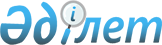 О Сетевом графике исполнения Общенационального плана мероприятий по реализации Послания Президента Республики Казахстан народу Казахстана от 1 марта 2006 года и Программы Правительства Республики Казахстан на 2006-2008 годы
					
			Утративший силу
			
			
		
					Постановление Правительства Республики Казахстан от 31 марта 2006 года N 222. Утратило силу постановлением Правительства Республики Казахстан от 20 апреля 2007 года N 319

      Сноска. Постановление Правительства РК от 31 марта 2006 года N 222 утратило силу постановлением Правительства РК от 20 апреля 2007 года N 319 .       В целях реализации Указа Президента Республики Казахстан от 30 марта 2006 года N 80 "О дальнейших мерах по реализации Стратегии развития Казахстана до 2030 года" Правительство Республики Казахстан ПОСТАНОВЛЯЕТ:       1. Утвердить прилагаемый Сетевой график исполнения Общенационального плана мероприятий по реализации Послания Президента Республики Казахстан народу Казахстана от 1 марта 2006 года "Стратегия вхождения Казахстана в число пятидесяти наиболее конкурентоспособных стран мира" (далее - Сетевой график и Общенациональный план) и Программы Правительства Республики Казахстан на 2006-2008 годы (далее - Программа).       2. Первым руководителям центральных и местных исполнительных органов, государственных органов, непосредственно подчиненных и подотчетных Президенту Республики Казахстан (по согласованию) обеспечить неукоснительное и своевременное исполнение Сетевого графика.       3. Центральным и местным исполнительным органам, государственным органам, непосредственно подчиненным и подотчетным Президенту Республики Казахстан (по согласованию), в недельный срок разработать и утвердить планы мероприятий органа, области, городов Астаны и Алматы по реализации Общенационального плана и Программы.       4. Центральным и местным исполнительным органам, государственным органам, непосредственно подчиненным и подотчетным Президенту Республики Казахстан (по согласованию) представлять в Министерство экономики и бюджетного планирования Республики Казахстан информацию:       1) ежемесячно, не позднее 1-го числа месяца, следующего за отчетным месяцем, о ходе выполнения мероприятий Сетевого графика;       2) ежеквартально, не позднее 5-го числа месяца, следующего за отчетным кварталом, о ходе выполнения Программы.       5. Министерству экономики и бюджетного планирования Республики Казахстан представлять в Правительство Республики Казахстан сводную информацию для дальнейшего отчета в Администрацию Президента Республики Казахстан:       1) ежемесячно, не позднее 5-го числа месяца, следующего за отчетным месяцем, о ходе выполнения мероприятий Сетевого графика;       2) ежеквартально, не позднее 15-го числа месяца, следующего за отчетным кварталом, о ходе выполнения Программы.       6. Установить, что:       1) ежемесячно, в последнюю среду месяца, вопросы выполнения Сетевого графика и Программы рассматриваются на совещаниях у Премьер-Министра Республики Казахстан;       2) ежемесячно, в каждую вторую среду месяца, вопросы выполнения Сетевого графика и Программы рассматриваются на совещаниях у Руководителя Канцелярии Премьер-Министра Республики Казахстан;       3) вопросы выполнения Сетевого графика и Программы ежеквартально рассматриваются на заседаниях Правительства Республики Казахстан;       4) центральные и местные исполнительные органы, государственные органы, непосредственно подчиненные и подотчетные Президенту Республики Казахстан (по согласованию), представляют в Министерство экономики и бюджетного планирования Республики Казахстан информацию текущего и последующего месяца о ходе выполнения Сетевого графика и Программы каждый понедельник недели проведения совещаний у Премьер-Министра Республики Казахстан или Руководителя Канцелярии Премьер-Министра Республики Казахстан до 10 часов;       5) Министерство экономики и бюджетного планирования Республики Казахстан обеспечивает подготовку и внесение необходимых материалов по процедуре проведения совещаний, представляет сводную информацию текущего и последующего месяца в Правительство Республики Казахстан каждую среду недели проведения совещаний у Премьер-Министра Республики Казахстан или Руководителя Канцелярии Премьер-Министра Республики Казахстан до 10 часов;       6) внесение изменений в Сетевой график по мероприятиям, вытекающим из Программы Правительства, при необходимости может рассматриваться только на заседаниях Правительства.       7. Признать утратившими силу некоторые решения Правительства Республики Казахстан согласно прилагаемому перечню.       8. Контроль за исполнением настоящего постановления возложить на Министерство экономики и бюджетного планирования Республики Казахстан.       9. Настоящее постановление вводится в действие со дня подписания.       Премьер-Министр       Республики Казахстан 

Утвержден           постановлением Правительства Республики Казахстан    от 31 марта 2006 года N 222                          СЕТЕВОЙ ГРАФИК         исполнения Общенационального плана мероприятий     по реализации Послания Президента Республики Казахстан       народу Казахстана от 1 марта 2006 года "Стратегия       вхождение Казахстана в число пятидесяти наиболее         конкурентоспособных стран мира" и Программы             Правительства Республики Казахстан                      на 2006-2008 годы <*>             Сноска. Внесены изменения постановлениями Правительства РК от 20 сентября 2006 года N 883 ; от 16 февраля 2007 года N 117 . 

      Примечание:       1) руководители государственных органов, указанные в графе ответственного исполнителя первыми, отвечают по соответственному мероприятию Сетевого графика в целом;       2) проекты постановлений Правительства, указы Президента Республики Казахстан государственными органами вносятся в Правительство Республики Казахстан не менее, чем за 20 календарных дней до истечения срока (месяца) принятия решения Правительством Республики Казахстан, указанного в Сетевом графике;       3) проекты законов Республики Казахстан государственными органами вносятся в Правительство Республики Казахстан не менее, чем за 45 календарных дней до истечения срока (месяца) принятия решения Правительством Республики Казахстан, указанного в Сетевом графике;       4) информации, отчеты (доклады) государственными органами вносятся в Правительство Республики Казахстан не менее, чем за 7 календарных дней до истечения срока (месяца), указанного в Сетевом графике;       5) материалы по поручениям со сроками исполнения в ежеквартальном формате представляются государственными органами в Правительство Республики Казахстан, к двенадцатому числу месяца, следующего за отчетным кварталом. 

Приложение               к постановлению Правительства     Республики Казахстан         от 31 марта 2006 года N 222       Перечень  утративших силу некоторых решений  Правительства Республики Казахстан       1. Постановление Правительства Республики Казахстан от 5 сентября 2003 года N 903 "О Плане мероприятий по реализации Программы Правительства Республики Казахстан на 2003-2006 годы" (САПП Республики Казахстан, 2003 г., N 36, ст. 365).       2. Постановление Правительства Республики Казахстан от 31 октября 2003 года N 1084 "О внесении изменений в некоторые решения Правительства Республики Казахстан".       3. Постановление Правительства Республики Казахстан от 26 ноября 2003 года N 1183 "О внесении изменений в постановление Правительства Республики Казахстан от 5 сентября 2003 года N 903" (САПП Республики Казахстан, 2003 г., N 44, ст. 483).       4. Подпункт 3) пункта 1 постановления Правительства Республики Казахстан от 29 ноября 2003 года N 1210 "О внесении изменений и дополнения в некоторые решения Правительства Республики Казахстан" (САПП Республики Казахстан, 2003 г., N 45, ст. 497).       5. Подпункт 3) пункта 1 постановления Правительства Республики Казахстан от 19 декабря 2003 года N 1273 "О внесении изменений в некоторые решения Правительства Республики Казахстан" (САПП Республики Казахстан, 2003 г., N 47, ст. 526).       6. Постановление Правительства Республики Казахстан от 5 марта 2004 года N 283 "О внесении изменений и дополнений в постановление Правительства Республики Казахстан от 5 сентября 2003 года N 903" (САПП Республики Казахстан, 2004 г., N 12, ст. 155).       7. Постановление Правительства Республики Казахстан от 23 июля 2004 года N 789 "О внесении дополнений и изменений в постановление Правительства Республики Казахстан от 5 сентября 2003 года N 903" (САПП Республики Казахстан, 2004 г., N 28, ст. 369).       8. Пункт 9 изменений и дополнений, которые вносятся в некоторые решения Правительства Республики Казахстан, утвержденных постановлением Правительства Республики Казахстан от 15 ноября 2004 года N 1201 "О некоторых вопросах повышения эффективности управления государственным имуществом" (САПП Республики Казахстан, 2004 г., N 45, ст. 568).       9. Постановление Правительства Республики Казахстан от 23 июня 2005 года N 619 "О внесении изменений и дополнений в постановление Правительства Республики Казахстан от 5 сентября 2003 года N 903" (САПП Республики Казахстан, 2005 г., N 26, ст. 324).       10. Постановление Правительства Республики Казахстан от 29 июля 2005 года N 795 "О внесении изменения в постановление Правительства Республики Казахстан от 5 сентября 2003 года N 903" (САПП Республики Казахстан, 2005 г., N 31, ст. 423).       11. Постановление Правительства Республики Казахстан от 2 сентября 2005 года N 892 "О внесении изменения в постановление Правительства Республики Казахстан от 5 сентября 2003 года N 903" (САПП Республики Казахстан, 2005 г., N 34, ст. 463).       12. Пункт 4 изменений и дополнений, которые вносятся в некоторые решения Правительства Республики Казахстан и распоряжение Премьер-Министра Республики Казахстан от 13 декабря 2004 года N 363-р, утвержденных постановлением Правительства Республики Казахстан от 9 февраля 2006 года N 95 "О внесении изменений и дополнений в некоторые решения Правительства Республики Казахстан и распоряжение Премьер-Министра Республики Казахстан от 13 декабря 2004 года N 363-р". 
					© 2012. РГП на ПХВ «Институт законодательства и правовой информации Республики Казахстан» Министерства юстиции Республики Казахстан
				N п/ п Мероприятия Общенационального плана и Программы Правительства Меры и этапы реализации, ответственный исполнитель, сроки 1 2 3   1. УСПЕШНАЯ ИНТЕГРАЦИЯ КАЗАХСТАНА В МИРОВУЮ ЭКОНОМИКУ - ОСНОВА КАЧЕСТВЕННОГО ПРОРЫВА В ЭКОНОМИЧЕСКОМ РАЗВИТИИ СТРАНЫ   1. УСПЕШНАЯ ИНТЕГРАЦИЯ КАЗАХСТАНА В МИРОВУЮ ЭКОНОМИКУ - ОСНОВА КАЧЕСТВЕННОГО ПРОРЫВА В ЭКОНОМИЧЕСКОМ РАЗВИТИИ СТРАНЫ   1. УСПЕШНАЯ ИНТЕГРАЦИЯ КАЗАХСТАНА В МИРОВУЮ ЭКОНОМИКУ - ОСНОВА КАЧЕСТВЕННОГО ПРОРЫВА В ЭКОНОМИЧЕСКОМ РАЗВИТИИ СТРАНЫ 1.1. Реализация "прорывных" проектов международного значения, развитие индустрии, производства товаров и услуг, которые могут быть конкурентоспособными в определенных "нишах" на мировом рынке 


1 Проведение сфокусиро- ванных исследований потребностей отечест- венного, регионального и глобального рынков, определение произ- водств товаров и услуг, которые могут быть развиты в республике в среднесрочной и дол- госрочной перспективе Ответственный исполнитель - Школьник B.C., Есимов А.С., Измухамбетов Б.С, Мамин А.У., Келимбетов К.Н. Форма завершения - акты приема исследований Срок исполнения - декабрь, ежегодно, начиная с 2007 года 

 1.1. Принятие постановления Правительства о Плане проведения исследований на 2007-2008 гг.     Школьник B.C., Есимов А.С.,     Измухамбетов Б.С., Мамин А.У.,     Келимбетов К.Н., май 2006 г. 1 Проведение сфокусиро- ванных исследований потребностей отечест- венного, регионального и глобального рынков, определение произ- водств товаров и услуг, которые могут быть развиты в республике в среднесрочной и дол- госрочной перспективе Ответственный исполнитель - Школьник B.C., Есимов А.С., Измухамбетов Б.С, Мамин А.У., Келимбетов К.Н. Форма завершения - акты приема исследований Срок исполнения - декабрь, ежегодно, начиная с 2007 года 

 1.2. Разработка технического задания по каждому мероприятию программы и проведение конкурсов по определению исполнителей мероприятий, подписание договоров с исполнителями     Школьник B.C., Мусина Л.С,     Акчулаков Б.У., Бектуров А.Г.,     Келимбетов К.Н., до 1     сентября 2006 г., до 1 апреля     2007 года,     до 1 апреля 2008 г. 1 Проведение сфокусиро- ванных исследований потребностей отечест- венного, регионального и глобального рынков, определение произ- водств товаров и услуг, которые могут быть развиты в республике в среднесрочной и дол- госрочной перспективе Ответственный исполнитель - Школьник B.C., Есимов А.С., Измухамбетов Б.С, Мамин А.У., Келимбетов К.Н. Форма завершения - акты приема исследований Срок исполнения - декабрь, ежегодно, начиная с 2007 года 

 1.3. Проведение исследований, подготовка отчетов, подписание актов приема результатов исследований     Исполнители, согласно     условиям договоров 1 Проведение сфокусиро- ванных исследований потребностей отечест- венного, регионального и глобального рынков, определение произ- водств товаров и услуг, которые могут быть развиты в республике в среднесрочной и дол- госрочной перспективе Ответственный исполнитель - Школьник B.C., Есимов А.С., Измухамбетов Б.С, Мамин А.У., Келимбетов К.Н. Форма завершения - акты приема исследований Срок исполнения - декабрь, ежегодно, начиная с 2007 года 

 1.4. Отчет в Правительство о ходе выполнения Плана проведения исследований     Школьник B.C., декабрь,     ежегодно, начиная с 2007 года 2. Завершение строительст- ва 1-ой очереди специа- льной экономической зоны "Парк информацион- ных технологий" и обеспечение ее "наполнения" проектами 

 Ответственный исполнитель - Школьник B.C. 

 Форма завершения - акты ввода в эксплуатацию объекта 

 Срок исполнения - декабрь 2006 г. 2.1. Ввод в эксплуатацию объектов 1-ой очереди специальной экономической зоны "Парк информационных технологий"     Школьник B.C., Кажыкен М.З.,     Амрин Г.К., Бегимбетов С.Ж.,     май 2006 г. 2. Завершение строительст- ва 1-ой очереди специа- льной экономической зоны "Парк информацион- ных технологий" и обеспечение ее "наполнения" проектами 

 Ответственный исполнитель - Школьник B.C. 

 Форма завершения - акты ввода в эксплуатацию объекта 

 Срок исполнения - декабрь 2006 г. 2.2. Заключение соглашений, договоров, контрактов с иностранными и отечественными IT-компаниями     Школьник B.C., декабрь 2006 г. 3. Строительство 2-ой очереди специальной экономической зоны "Парк информационных технологий" 

 Ответственный исполнитель - Школьник B.C. 

 Форма завершения - акты ввода в эксплуатацию объекта 

 Срок исполнения - 2007-2009 гг. 3.1. Разработка проекта градостроительной планировки специальной экономической зоны "Парк информационных технологий"     Кажыкен М.3., Амрин Г.К.,     сентябрь 2006 г. 3. Строительство 2-ой очереди специальной экономической зоны "Парк информационных технологий" 

 Ответственный исполнитель - Школьник B.C. 

 Форма завершения - акты ввода в эксплуатацию объекта 

 Срок исполнения - 2007-2009 гг. 3.2. Разработка проектно-сметной документации 2-й очереди строительства специальной экономической зоны "Парк информационных технологий"     Кажыкен М.3., Амрин Г.К.,     июнь 2007 г. 3. Строительство 2-ой очереди специальной экономической зоны "Парк информационных технологий" 

 Ответственный исполнитель - Школьник B.C. 

 Форма завершения - акты ввода в эксплуатацию объекта 

 Срок исполнения - 2007-2009 гг. 3.3. Строительство 2-й очереди специальной экономической зоны "Парк информационных технологий"     Школьник B.C., 2007-2009 гг. 4. Создание нового научно- исследовательского комплекса "Национальный центр биотехнологий Республики Казахстан" в городе Астане 

 Ответственный исполнитель - Айтимова Б.С. 

 Форма завершения - постановление Правительства 

 Срок исполнения - декабрь 2008 г. 4.1. Разработка проектно-сметной документации первой стадии строительства "Национального центра биотехнологий Республики Казахстан"     Абдымомунов А.К., июль 2006 г. 4. Создание нового научно- исследовательского комплекса "Национальный центр биотехнологий Республики Казахстан" в городе Астане 

 Ответственный исполнитель - Айтимова Б.С. 

 Форма завершения - постановление Правительства 

 Срок исполнения - декабрь 2008 г. 4.2. Начало первой стадии строительства "Национального центра биотехнологий Республики Казахстан"     Абдымомунов А.К.,     сентябрь 2006 г. 4. Создание нового научно- исследовательского комплекса "Национальный центр биотехнологий Республики Казахстан" в городе Астане 

 Ответственный исполнитель - Айтимова Б.С. 

 Форма завершения - постановление Правительства 

 Срок исполнения - декабрь 2008 г. 4.3. Разработка проектно-сметной документации второй стадии строительства "Национального центра биотехнологий Республики Казахстан"     Абдымомунов А.К.,     декабрь 2006 г. 4. Создание нового научно- исследовательского комплекса "Национальный центр биотехнологий Республики Казахстан" в городе Астане 

 Ответственный исполнитель - Айтимова Б.С. 

 Форма завершения - постановление Правительства 

 Срок исполнения - декабрь 2008 г. 4.4. Завершение строительства "Национального центра биотехнологий Республики Казахстан"     Айтимова Б.С.,     октябрь 2008 г. 4. Создание нового научно- исследовательского комплекса "Национальный центр биотехнологий Республики Казахстан" в городе Астане 

 Ответственный исполнитель - Айтимова Б.С. 

 Форма завершения - постановление Правительства 

 Срок исполнения - декабрь 2008 г. 4.5. Принятие постановления Правительства     Айтимова Б.С.,     декабрь 2008 г. 5 Принятие Программы содействия продвижению экспорта казахстанских товаров на внешние рынки 

 Ответственный исполнитель - Школьник B.C., Есимов А.С., Палымбетов Б.А. 

 Форма завершения - постановление Правительства 

 Срок исполнения - март 2007 г. 5.1. Анализ опыта зарубежных стран по стимулированию развития экспорта и содействия его продвижению     Школьник B.C., Есимов А.С.,     Палымбетов Б.А., июль 2006 г. 5 Принятие Программы содействия продвижению экспорта казахстанских товаров на внешние рынки 

 Ответственный исполнитель - Школьник B.C., Есимов А.С., Палымбетов Б.А. 

 Форма завершения - постановление Правительства 

 Срок исполнения - март 2007 г. 5.2. Определение перечня перспективных казахстанских товаров и брендов несырьевого назначения для их дальнейшего продвижения на мировые рынки     Айтжанова Ж.С.,     декабрь 2006 г. 5 Принятие Программы содействия продвижению экспорта казахстанских товаров на внешние рынки 

 Ответственный исполнитель - Школьник B.C., Есимов А.С., Палымбетов Б.А. 

 Форма завершения - постановление Правительства 

 Срок исполнения - март 2007 г. 5.3. Принятие постановления Правительства     Школьник B.C., март 2007 г. 6 Создание АО "Фонд устойчивого развития "Қазына" - управляющей компании государствен- ных институтов развития 

 Ответственный исполнитель - Палымбетов Б.А., Школьник B.C. 

 Форма завершения - постановление Правительства 

 Срок исполнения - апрель 2006 г. Принятие постановления Правительства     Палымбетов Б.А.,     Школьник B.C.,     апрель 2006 г. 7. Формирование перечня целевых среднесрочных и долгосрочных проектов 

 Ответственный исполнитель - Школьник B.C., Есимов А.С., Измухамбетов Б.С, Мамин А.У., Келимбетов К.Н. 

 Форма завершения - нормативный правовой акт 

 Срок исполнения - декабрь 2006 г. 7.1. Определение перечня целевых среднесрочных и долгосрочных проектов     Школьник B.C., Есимов А.С.,     Измухамбетов Б.С., Мамин А.У.,     Келимбетов К.Н., сентябрь     2006 г. 7. Формирование перечня целевых среднесрочных и долгосрочных проектов 

 Ответственный исполнитель - Школьник B.C., Есимов А.С., Измухамбетов Б.С, Мамин А.У., Келимбетов К.Н. 

 Форма завершения - нормативный правовой акт 

 Срок исполнения - декабрь 2006 г. 7.2. Утверждение перечня совместным приказом министерств     Школьник B.C., Есимов А.С.,     Измухамбетов Б.С., Мамин А.У.,     декабрь 2006 г. 8 Принятие Концепции создания индустриальных зон 

 Ответственный исполнитель - Школьник B.C., Кусаинов М.А. 

 Форма завершения - постановление Правительства 

 Срок исполнения - ноябрь 2006 г. 8.1. Разработка проекта Концепции     Школьник B.C., Кусаинов М.А.,     июль 2006 г. 8 Принятие Концепции создания индустриальных зон 

 Ответственный исполнитель - Школьник B.C., Кусаинов М.А. 

 Форма завершения - постановление Правительства 

 Срок исполнения - ноябрь 2006 г. 8.2. Принятие постановления Правительства     Школьник B.C.,     Кусаинов М.А.,     ноябрь 2006 г. 9 Обеспечение строитель- ства и наполнение проектами индустриаль- ных зон в городах Астане и Темиртау 

 Ответственный исполнитель - Шукеев У.Е., Нигматулин Н.З., Школьник B.C. 

 Форма завершения - акты ввода в эксплуатацию объектов инфраструктуры 

 Срок исполнения - ноябрь 2008 г. 9.1. Разработка технико- экономического обоснования строительства индустриальной зоны в городе Астане     Шукеев У.Е., июнь 2006 г. 9 Обеспечение строитель- ства и наполнение проектами индустриаль- ных зон в городах Астане и Темиртау 

 Ответственный исполнитель - Шукеев У.Е., Нигматулин Н.З., Школьник B.C. 

 Форма завершения - акты ввода в эксплуатацию объектов инфраструктуры 

 Срок исполнения - ноябрь 2008 г. 9.2. Разработка технико- экономического обоснования строительства индустриальной зоны в городе Темиртау     Нигматулин Н.З.,     август 2006 г. 9 Обеспечение строитель- ства и наполнение проектами индустриаль- ных зон в городах Астане и Темиртау 

 Ответственный исполнитель - Шукеев У.Е., Нигматулин Н.З., Школьник B.C. 

 Форма завершения - акты ввода в эксплуатацию объектов инфраструктуры 

 Срок исполнения - ноябрь 2008 г. 9.3. Разработка проектно-сметной документации строительства инфраструктуры индустриальной зоны в городе Астане     Шукеев У.Е., декабрь 2006 года 9 Обеспечение строитель- ства и наполнение проектами индустриаль- ных зон в городах Астане и Темиртау 

 Ответственный исполнитель - Шукеев У.Е., Нигматулин Н.З., Школьник B.C. 

 Форма завершения - акты ввода в эксплуатацию объектов инфраструктуры 

 Срок исполнения - ноябрь 2008 г. 9.4. Разработка проектно-сметной документации строительства инфраструктуры индустриальной зоны в городе Темиртау     Нигматулин Н.З.,     апрель 2007 г. 9 Обеспечение строитель- ства и наполнение проектами индустриаль- ных зон в городах Астане и Темиртау 

 Ответственный исполнитель - Шукеев У.Е., Нигматулин Н.З., Школьник B.C. 

 Форма завершения - акты ввода в эксплуатацию объектов инфраструктуры 

 Срок исполнения - ноябрь 2008 г. 9.5. Проведение работы с потенциальными инвесторами и формирование перечня проектов для реализации в индустриальной зоне города Астаны     Шукеев У.Е., Школьник B.C.,     декабрь 2006 г. 9 Обеспечение строитель- ства и наполнение проектами индустриаль- ных зон в городах Астане и Темиртау 

 Ответственный исполнитель - Шукеев У.Е., Нигматулин Н.З., Школьник B.C. 

 Форма завершения - акты ввода в эксплуатацию объектов инфраструктуры 

 Срок исполнения - ноябрь 2008 г. 9.6. Проведение работы с потенциальными инвесторами и формирование перечня проектов для реализации в индустриальной зоне города Темиртау     Нигматулин Н.З.,     Школьник B.C.,     декабрь 2006 г. 9 Обеспечение строитель- ства и наполнение проектами индустриаль- ных зон в городах Астане и Темиртау 

 Ответственный исполнитель - Шукеев У.Е., Нигматулин Н.З., Школьник B.C. 

 Форма завершения - акты ввода в эксплуатацию объектов инфраструктуры 

 Срок исполнения - ноябрь 2008 г. 9.7. Обеспечение строительства индустриальной зоны в городе Астане     Шукеев У.Е., май 2008 г. 9 Обеспечение строитель- ства и наполнение проектами индустриаль- ных зон в городах Астане и Темиртау 

 Ответственный исполнитель - Шукеев У.Е., Нигматулин Н.З., Школьник B.C. 

 Форма завершения - акты ввода в эксплуатацию объектов инфраструктуры 

 Срок исполнения - ноябрь 2008 г. 9.8. Обеспечение строительства индустриальной зоны в городе Темиртау     Нигматулин Н.З.,     ноябрь 2008 г. 10 Принятие Закона "О внесении изменений и дополнений в некото- рые законодательные акты Республики Казахстан по вопросам специальных экономи- ческих зон" 

 Ответственный исполнитель - Школьник B.C., Кусаинов М.А. 

 Форма завершения - Закон 

 Срок исполнения - Проект - декабрь 2006 г., Закон - март 2007 г. 10.1. Разработка законопроекта Школьник B.C., Палымбетов Б.А., сентябрь 2006 г. 10 Принятие Закона "О внесении изменений и дополнений в некото- рые законодательные акты Республики Казахстан по вопросам специальных экономи- ческих зон" 

 Ответственный исполнитель - Школьник B.C., Кусаинов М.А. 

 Форма завершения - Закон 

 Срок исполнения - Проект - декабрь 2006 г., Закон - март 2007 г. 10.2. Внесение законопроекта в Правительство     Школьник B.C.,     Кусаинов М.А.,     октябрь 2006 г. 10 Принятие Закона "О внесении изменений и дополнений в некото- рые законодательные акты Республики Казахстан по вопросам специальных экономи- ческих зон" 

 Ответственный исполнитель - Школьник B.C., Кусаинов М.А. 

 Форма завершения - Закон 

 Срок исполнения - Проект - декабрь 2006 г., Закон - март 2007 г. 10.3. Внесение законопроекта в Парламент     Школьник B.C.,     декабрь 2006 г. 10 Принятие Закона "О внесении изменений и дополнений в некото- рые законодательные акты Республики Казахстан по вопросам специальных экономи- ческих зон" 

 Ответственный исполнитель - Школьник B.C., Кусаинов М.А. 

 Форма завершения - Закон 

 Срок исполнения - Проект - декабрь 2006 г., Закон - март 2007 г. 10.4. Принятие Закона Парламентом и внесение на подпись Президенту     Школьник B.C., март 2007 г. 11 Принятие Концепции и Программы дальнейшего развития Международного центра приграничного сотрудничества "Хоргос" 

 Ответственный исполнитель - Школьник B.C. 

 Форма завершения - постановление Правительства 

 Срок исполнения - Концепция - июнь 2006 г., Программа - октябрь 2006 г. 11.1. Разработка проекта Концепции     Школьник B.C., май 2006 г. 11 Принятие Концепции и Программы дальнейшего развития Международного центра приграничного сотрудничества "Хоргос" 

 Ответственный исполнитель - Школьник B.C. 

 Форма завершения - постановление Правительства 

 Срок исполнения - Концепция - июнь 2006 г., Программа - октябрь 2006 г. 11.2. Принятие постановления Правительства     Школьник B.C., июнь 2006 г. 11 Принятие Концепции и Программы дальнейшего развития Международного центра приграничного сотрудничества "Хоргос" 

 Ответственный исполнитель - Школьник B.C. 

 Форма завершения - постановление Правительства 

 Срок исполнения - Концепция - июнь 2006 г., Программа - октябрь 2006 г. 11.3. Разработка проекта Программы     Школьник B.C.,     сентябрь 2006 г. 11 Принятие Концепции и Программы дальнейшего развития Международного центра приграничного сотрудничества "Хоргос" 

 Ответственный исполнитель - Школьник B.C. 

 Форма завершения - постановление Правительства 

 Срок исполнения - Концепция - июнь 2006 г., Программа - октябрь 2006 г. 11.4. Принятие постановления Правительства     Школьник B.C., октябрь 2006 г. 12 Разработка Плана мероприятий по реализа- ции второго этапа Стра- тегии индустриально- инновационного развития Республики Казахстан до 2015 года 

 Ответственный исполнитель - Школьник B.C. 

 Форма завершения - постановление Правительства 

 Срок исполнения - июнь 2006 г. Принятие постановления Правительства     Школьник B.C., июнь 2006 г. 13 Разработка мастер- планов по пилотным кластерам "Металлур- гия", "Текстильная промышленность", "Туризм", "Строительные материалы", "Нефтегазо- вое машиностроение" 

 Ответственный исполнитель - Школьник B.C., Нигматулин Н.З., Жылкишиев Б.А., Тасмагамбетов И.Н., Ашимов Н.С., Умбетов С.А., Досмухамбетов Т.М. 

 Форма завершения - постановления акиматов 

 Срок исполнения - декабрь 2006 г. 13.1. Разработка типового технического задания по мастер-планам развития кластеров     Кажыкен М.З., май 2006 г. 13 Разработка мастер- планов по пилотным кластерам "Металлур- гия", "Текстильная промышленность", "Туризм", "Строительные материалы", "Нефтегазо- вое машиностроение" 

 Ответственный исполнитель - Школьник B.C., Нигматулин Н.З., Жылкишиев Б.А., Тасмагамбетов И.Н., Ашимов Н.С., Умбетов С.А., Досмухамбетов Т.М. 

 Форма завершения - постановления акиматов 

 Срок исполнения - декабрь 2006 г. 13.2. Разработка и утверждение акимами регионов мастер-планов пилотных кластеров: - Металлургия   (Нигматулин Н.З., Кажыкен М.З.) 13 Разработка мастер- планов по пилотным кластерам "Металлур- гия", "Текстильная промышленность", "Туризм", "Строительные материалы", "Нефтегазо- вое машиностроение" 

 Ответственный исполнитель - Школьник B.C., Нигматулин Н.З., Жылкишиев Б.А., Тасмагамбетов И.Н., Ашимов Н.С., Умбетов С.А., Досмухамбетов Т.М. 

 Форма завершения - постановления акиматов 

 Срок исполнения - декабрь 2006 г. - Текстильная промышленность     (Жылкишиев Б.А., Кажыкен М.3.) 13 Разработка мастер- планов по пилотным кластерам "Металлур- гия", "Текстильная промышленность", "Туризм", "Строительные материалы", "Нефтегазо- вое машиностроение" 

 Ответственный исполнитель - Школьник B.C., Нигматулин Н.З., Жылкишиев Б.А., Тасмагамбетов И.Н., Ашимов Н.С., Умбетов С.А., Досмухамбетов Т.М. 

 Форма завершения - постановления акиматов 

 Срок исполнения - декабрь 2006 г. - Туризм     (Тасмагамбетов И.Н.,     Умбетов С.А.,     Досмухамбетов Т.М.) 13 Разработка мастер- планов по пилотным кластерам "Металлур- гия", "Текстильная промышленность", "Туризм", "Строительные материалы", "Нефтегазо- вое машиностроение" 

 Ответственный исполнитель - Школьник B.C., Нигматулин Н.З., Жылкишиев Б.А., Тасмагамбетов И.Н., Ашимов Н.С., Умбетов С.А., Досмухамбетов Т.М. 

 Форма завершения - постановления акиматов 

 Срок исполнения - декабрь 2006 г. - Строительные материалы     (Умбетов С.А., Омаров К.О.) 13 Разработка мастер- планов по пилотным кластерам "Металлур- гия", "Текстильная промышленность", "Туризм", "Строительные материалы", "Нефтегазо- вое машиностроение" 

 Ответственный исполнитель - Школьник B.C., Нигматулин Н.З., Жылкишиев Б.А., Тасмагамбетов И.Н., Ашимов Н.С., Умбетов С.А., Досмухамбетов Т.М. 

 Форма завершения - постановления акиматов 

 Срок исполнения - декабрь 2006 г. - Нефтегазовое машиностроение     (Ашимов Н.С., Кажыкен М.З.),     декабрь 2006 г. 14 Создание и развитие сети технологических парков 

 Ответственный исполнитель - Школьник B.C. 

 Форма завершения - акты ввода в эксплуатацию 

 Срок исполнения - декабрь 2007-2008 гг. 14.1. Разработка технико- экономического обоснования создания региональных технопарков в Северо- Казахстанской, Южно-Казахстанской, Восточно-Казахстанской областях и городе Астане     Кажыкен М.З., декабрь 2006 г. 14 Создание и развитие сети технологических парков 

 Ответственный исполнитель - Школьник B.C. 

 Форма завершения - акты ввода в эксплуатацию 

 Срок исполнения - декабрь 2007-2008 гг. 14.2. Создание и развитие региональных технопарков в Северо- Казахстанской, Южно-Казахстанской, Восточно-Казахстанской областях и городе Астане     Школьник B.C.,     декабрь 2007-2008 гг. 15 Завершение в 2008 году строительства специаль- ной экономической зоны "Оңтүстік" в Южно- Казахстанской области 

 Ответственный исполнитель - Жылкишиев Б.А. 

 Форма завершения - акт ввода в эксплуатацию 

 Срок исполнения - сентябрь 2008 г. 15.1. Завершение создания специальной экономической зоны "Оңтүстік"     Жылкишиев Б.А.,     сентябрь 2008 г. 15 Завершение в 2008 году строительства специаль- ной экономической зоны "Оңтүстік" в Южно- Казахстанской области 

 Ответственный исполнитель - Жылкишиев Б.А. 

 Форма завершения - акт ввода в эксплуатацию 

 Срок исполнения - сентябрь 2008 г. 15.2. Проведение работы с потенциальными инвесторами и реализация проектов в специальной экономической зоне "Оңтүстік"     Жылкишиев Б.А., 2008-2009 гг. 16 Принятие Государственной программы развития туристской отрасли Республики Казахстан на 2007-2011 годы 

 Ответственный исполнитель - Досмухамбетов Т.М. 

 Форма завершения - Указ Президента 

 Срок реализации - ноябрь 2006 г. 16.1. Разработка проекта Указа     Досмухамбетов Т.М.,     август 2006 г. 16 Принятие Государственной программы развития туристской отрасли Республики Казахстан на 2007-2011 годы 

 Ответственный исполнитель - Досмухамбетов Т.М. 

 Форма завершения - Указ Президента 

 Срок реализации - ноябрь 2006 г. 16.2. Внесение проекта Указа в Правительство 

        Досмухамбетов Т.М.,       октябрь 2006 г. 16 Принятие Государственной программы развития туристской отрасли Республики Казахстан на 2007-2011 годы 

 Ответственный исполнитель - Досмухамбетов Т.М. 

 Форма завершения - Указ Президента 

 Срок реализации - ноябрь 2006 г. 16.3. Внесение проекта Указа в Администрацию Президента       Досмухамбетов Т.М.,       ноябрь 2006 г. 17 Разработка   ежегодных планов информационных работ по презентации инвестиционных возмож- ностей Республики Казахстан 

 Ответственный исполнитель - Школьник B.C. 

 Форма завершения - распоряжения Премьер- Министра 

 Срок реализации - май, ежегодно Принятие распоряжений Премьер-Министра     Школьник B.C.,     май 2006-2008 гг. 1.2. Интеграция в международную экономику путем 
участия Казахстана в региональных и международных 
экономических объединениях и ассоциациях 


18 Проведение мероприятий по завершению формиро- вания Таможенного союза в рамках ЕврАзЭС 

 Ответственный исполнитель - Школьник B.C., Есимов А.С., Коржова Н.А., Токаев К.К. 

 Форма завершения - нормативные правовые акты 

 Срок исполнения - 2006-2009 гг. Формирование Общего таможенного тарифа ЕврАзЭС и подготовка проектов соответствующих международных договоров     Школьник B.C., Есимов А.С.,     Коржова Н.А., Токаев К.К.,     2006-2009 гг. 19 Подготовка к подписанию первоочередных проектов международных договоров по формированию ЕЭП 

 Ответственный исполнитель - Школьник B.C., Есимов А.С., Измухамбетов Б.С., Коржова Н.А., Токаев К.К., Балиева З.Я., Палымбетов Б.А. 

 Форма завершения - нормативные правовые акты 

 Срок исполнения - декабрь 2006 г. Подготовка к подписанию первоочередных проектов международных договоров по формированию ЕЭП     Школьник B.C., Есимов А.С.,     Измухамбетов Б.С.,     Коржова Н.А., Токаев К.К.,     Балиева З.Я.,     Палымбетов Б.А.,     декабрь 2006 г. 20 Подготовка Меморандума о деятельности Евразийского банка развития 

 Ответственный исполнитель - Школьник B.C., Коржова Н.А., Сайденов А.Г. 

 Форма завершения - Меморандум 

 Срок исполнения- декабрь 2006 г. 20.1. Разработка проекта Меморандума     Школьник B.C., Коржова Н.А.,     Сайденов А.Г., октябрь 2006 г. 20 Подготовка Меморандума о деятельности Евразийского банка развития 

 Ответственный исполнитель - Школьник B.C., Коржова Н.А., Сайденов А.Г. 

 Форма завершения - Меморандум 

 Срок исполнения- декабрь 2006 г. 20.2. Подписание Меморандума     Школьник B.C., декабрь 2006 г. 1.3. Вступление в ВТО как дополнительный инструмент 
экономической модернизации и укрепления 
конкурентоспособности Казахстана на 
международных рынках 


21 Создание Центра разви- тия торговой политики 

 Ответственный исполнитель - Школьник B.C., Кусаинов М.А. 

 Форма завершения - постановление Правительства 

 Срок исполнения - июнь 2006 г. 21.1. Разработка проекта постановления Правительства о создании Центра развития торговой политики     Айтжанова Ж.С.,     Палымбетов Б.А., май 2006 г. 21 Создание Центра разви- тия торговой политики 

 Ответственный исполнитель - Школьник B.C., Кусаинов М.А. 

 Форма завершения - постановление Правительства 

 Срок исполнения - июнь 2006 г. 21.2. Принятие постановления Правительства     Школьник B.C., июнь 2006 г. 22 Завершение двусторонних переговоров со странами-членами Рабочей группы по вступлению Казахстана в ВТО 

 Ответственный исполнитель - Школьник B.C. 

 Форма завершения - подписание протоколов 

 Срок исполнения - март 2007 г. Завершение двусторонних переговоров со странами-членами Рабочей группы по вступлению Казахстана в ВТО, включая Европейский Союз, США, Швейцария, Австралия, Канада, Болгария, Бразилия, Норвегия, Доминиканская Республика, Гондурас, Монголия, Индия, Парагвай, Тайвань     Айтжанова Ж.С., март 2007 г. 23 Внесение изменений и дополнений в националь- ное законодательство в соответствии с обяза- тельными соглашениями ВТО в области таможен- ных процедур и адми- нистрирования, унифи- кации ставок акцизов на импортируемые и отечественные товары, тарифов на услуги магистральной железно- дорожной сети по видам направлений Ответственный исполнитель - Коржова Н.А., Сагинтаев Б.А., Школьник B.C., Мамин А.У., Измухамбетов Б.С. 

 Форма завершения - нормативные правовые акты 

 Срок исполнения - декабрь 2006 г. 23.1. Разработка законопроекта о внесении изменений и дополнений в Таможенный кодекс по вопросам вступления в ВТО     Коржова Н.А., Сагинтаев Б.А.,     Школьник B.C., Мамин А.У.,     Измухамбетов Б.С.,     июль 2006 г. 23 Внесение изменений и дополнений в националь- ное законодательство в соответствии с обяза- тельными соглашениями ВТО в области таможен- ных процедур и адми- нистрирования, унифи- кации ставок акцизов на импортируемые и отечественные товары, тарифов на услуги магистральной железно- дорожной сети по видам направлений Ответственный исполнитель - Коржова Н.А., Сагинтаев Б.А., Школьник B.C., Мамин А.У., Измухамбетов Б.С. 

 Форма завершения - нормативные правовые акты 

 Срок исполнения - декабрь 2006 г. 23.2. Внесение законопроекта в Правительство     Коржова Н.А., август 2006 г. 23 Внесение изменений и дополнений в националь- ное законодательство в соответствии с обяза- тельными соглашениями ВТО в области таможен- ных процедур и адми- нистрирования, унифи- кации ставок акцизов на импортируемые и отечественные товары, тарифов на услуги магистральной железно- дорожной сети по видам направлений Ответственный исполнитель - Коржова Н.А., Сагинтаев Б.А., Школьник B.C., Мамин А.У., Измухамбетов Б.С. 

 Форма завершения - нормативные правовые акты 

 Срок исполнения - декабрь 2006 г. 23.3. Внесение законопроекта в Парламент     Коржова Н.А., октябрь 2006 г. 23 Внесение изменений и дополнений в националь- ное законодательство в соответствии с обяза- тельными соглашениями ВТО в области таможен- ных процедур и адми- нистрирования, унифи- кации ставок акцизов на импортируемые и отечественные товары, тарифов на услуги магистральной железно- дорожной сети по видам направлений Ответственный исполнитель - Коржова Н.А., Сагинтаев Б.А., Школьник B.C., Мамин А.У., Измухамбетов Б.С. 

 Форма завершения - нормативные правовые акты 

 Срок исполнения - декабрь 2006 г. 23.4. Принятие законопроекта Парламентом и направление на подпись Президенту     Коржова Н.А., декабрь 2006 г. 23 Внесение изменений и дополнений в националь- ное законодательство в соответствии с обяза- тельными соглашениями ВТО в области таможен- ных процедур и адми- нистрирования, унифи- кации ставок акцизов на импортируемые и отечественные товары, тарифов на услуги магистральной железно- дорожной сети по видам направлений Ответственный исполнитель - Коржова Н.А., Сагинтаев Б.А., Школьник B.C., Мамин А.У., Измухамбетов Б.С. 

 Форма завершения - нормативные правовые акты 

 Срок исполнения - декабрь 2006 г. 23.5. Внесение изменений и дополнений в постановление Правительства Республики Казахстан от 28 января 2000 года N 137 "О ставках акцизов на подакцизные товары, производимые в Республике Казахстан и ввозимые на таможенную территорию Республики Казахстан, реализуемые на территории Республики Казахстан, и игорный бизнес"     Коржова Н.А., Школьник B.C.,     Измухамбетов Б.С.,     декабрь 2006 г. 23 Внесение изменений и дополнений в националь- ное законодательство в соответствии с обяза- тельными соглашениями ВТО в области таможен- ных процедур и адми- нистрирования, унифи- кации ставок акцизов на импортируемые и отечественные товары, тарифов на услуги магистральной железно- дорожной сети по видам направлений Ответственный исполнитель - Коржова Н.А., Сагинтаев Б.А., Школьник B.C., Мамин А.У., Измухамбетов Б.С. 

 Форма завершения - нормативные правовые акты 

 Срок исполнения - декабрь 2006 г. 23.6. Унификация тарифов на услуги магистральной железнодорожной сети по видам направлений     Сагинтаев Б.А., Мамин А.У.,     декабрь 2006 г. 24 Принятие специальной "программы адаптации" некоторых отраслей экономики в переходный период в рамках вступления Казахстана в ВТО 

 Ответственный исполнитель - Школьник B.C., Есимов А.С., Измухамбетов Б.С, Мамин А.У., Сагинтаев Б.А. 

 Форма завершения - постановление Правительства 

 Срок исполнения - декабрь 2006 г. 24.1. Разработка проекта Программы     Школьник B.C., Есимов А.С.,     Измухамбетов Б.С., Мамин А.У.,     Сагинтаев Б.А.,     декабрь 2006 г. 24 Принятие специальной "программы адаптации" некоторых отраслей экономики в переходный период в рамках вступления Казахстана в ВТО 

 Ответственный исполнитель - Школьник B.C., Есимов А.С., Измухамбетов Б.С, Мамин А.У., Сагинтаев Б.А. 

 Форма завершения - постановление Правительства 

 Срок исполнения - декабрь 2006 г. 24.2. Принятие постановления Правительства     Школьник B.C., декабрь 2006 г. 25 Принятие Закона "О внесении изменений в некоторые законодатель- ные акты Республики Казахстан по вопросам технического регулиро- вания" 

 Ответственный исполнитель - Школьник B.C. 

 Форма завершения - Закон Срок исполнения - Проект - май 2006 г., Закон - декабрь 2006 г. 25.1. Внесение законопроекта в Правительство     Школьник B.C., март 2006 г. 25 Принятие Закона "О внесении изменений в некоторые законодатель- ные акты Республики Казахстан по вопросам технического регулиро- вания" 

 Ответственный исполнитель - Школьник B.C. 

 Форма завершения - Закон Срок исполнения - Проект - май 2006 г., Закон - декабрь 2006 г. 25.2. Внесение законопроекта в Парламент     Школьник B.C., май 2006 г. 25 Принятие Закона "О внесении изменений в некоторые законодатель- ные акты Республики Казахстан по вопросам технического регулиро- вания" 

 Ответственный исполнитель - Школьник B.C. 

 Форма завершения - Закон Срок исполнения - Проект - май 2006 г., Закон - декабрь 2006 г. 25.3. Принятие законопроекта Парламентом и направление на подпись Президенту     Школьник B.C.,     декабрь 2006 г.   26 Обеспечение гармониза- ции государственных стандартов в соответст- вии с международными требованиями до уровня 65 % 

 Ответственный исполнитель - Школьник B.C. 

 Форма завершения - постановление Правительства 

 Срок исполнения - декабрь 2008 г. 26.1. Принятие распоряжения Премьер-Министра об утверждении Плана по ускоренному переходу казахстанских предприятий на международные стандарты     Школьник B.C., июнь 2006 г. 26 Обеспечение гармониза- ции государственных стандартов в соответст- вии с международными требованиями до уровня 65 % 

 Ответственный исполнитель - Школьник B.C. 

 Форма завершения - постановление Правительства 

 Срок исполнения - декабрь 2008 г. 26.2. Принятие постановления Правительства об утверждении Программы развития системы технического регулирования на 2007-2009 годы     Школьник B.C., ноябрь 2006 г. 26 Обеспечение гармониза- ции государственных стандартов в соответст- вии с международными требованиями до уровня 65 % 

 Ответственный исполнитель - Школьник B.C. 

 Форма завершения - постановление Правительства 

 Срок исполнения - декабрь 2008 г. 26.3. Принятие постановления Правительства об утверждении Программы развития системы обеспечения единства измерений на 2007-2009 годы     Школьник B.C., декабрь 2006 г. 26 Обеспечение гармониза- ции государственных стандартов в соответст- вии с международными требованиями до уровня 65 % 

 Ответственный исполнитель - Школьник B.C. 

 Форма завершения - постановление Правительства 

 Срок исполнения - декабрь 2008 г. 26.4. Предоставление информации об уровне гармонизации стандартов и внедрение международных стандартов в отраслях экономики     Школьник B.C., декабрь,     ежегодно 27 Вступление Казахстана в международные организа- ции в области техничес- кого регулирования 

 Ответственный исполнитель - Мухамбетов Г.М. 

 Форма завершения - информация в Правительство 

 Срок исполнения - март 2008 г. Вступление Казахстана в члены Международного Форума по аккредитации (IAF), Международной ассоциации по аккредитации испытательных лабораторий (ILAC)     Мухамбетов Г.М., март 2008 г. 28 Принятие Закона "О безопасности пищевой продукции" 

 Ответственный исполнитель - Есимов А.С, Школьник B.C., Досаев Е.А., Искаков Н.А. 

 Форма завершения - Закон 

 Срок исполнения - Проект - май 2006 г., Закон - декабрь 2006 г. 28.1. Внесение законопроекта в Правительство     Есимов А.С., март 2006 г. 28 Принятие Закона "О безопасности пищевой продукции" 

 Ответственный исполнитель - Есимов А.С, Школьник B.C., Досаев Е.А., Искаков Н.А. 

 Форма завершения - Закон 

 Срок исполнения - Проект - май 2006 г., Закон - декабрь 2006 г. 28.2. Внесение законопроекта в Парламент     Есимов А.С., май 2006 г. 28 Принятие Закона "О безопасности пищевой продукции" 

 Ответственный исполнитель - Есимов А.С, Школьник B.C., Досаев Е.А., Искаков Н.А. 

 Форма завершения - Закон 

 Срок исполнения - Проект - май 2006 г., Закон - декабрь 2006 г. 28.3. Принятие закона Парламентом и направление на подпись Президенту     Есимов А.С., декабрь 2006 г. 29 Принятие плана меро- приятий по формированию системы оценки рисков безопасности и контро- ля качества продукции АПК в соответствии с международными требова- ниями 

 Ответственный исполнитель - Есимов А.С., Школьник B.C., Досаев Е.А. 

 Форма завершения - постановление Правительства 

 Срок исполнения - февраль 2007 г. 29.1. Разработка Плана мероприятий     Есимов А.С., Школьник B.C.,     Досаев Е.А., январь 2007 г. 29 Принятие плана меро- приятий по формированию системы оценки рисков безопасности и контро- ля качества продукции АПК в соответствии с международными требова- ниями 

 Ответственный исполнитель - Есимов А.С., Школьник B.C., Досаев Е.А. 

 Форма завершения - постановление Правительства 

 Срок исполнения - февраль 2007 г. 29.2. Принятие постановления Правительства     Есимов А.С., февраль 2007 г. 30 Отмена ограничения в виде 49 процентного участия иностранного капитала в уставном капитале совместных предприятий, осуществ- ляющих деятельность в области строительных, градостроительных и архитектурных услуг, путем принятия Закона "О внесении изменений и дополнений в Закон Республики Казахстан об архитектурной, градостроительной и строительной деятель- ности" 

 Ответственный исполнитель - Школьник B.C. 

 Форма завершения - Закон 

 Срок исполнения - Проект - декабрь 2006 г., Закон - март 2007 г. 30.1. Разработка законопроекта     Школьник B.C., сентябрь     2006 г. 30 Отмена ограничения в виде 49 процентного участия иностранного капитала в уставном капитале совместных предприятий, осуществ- ляющих деятельность в области строительных, градостроительных и архитектурных услуг, путем принятия Закона "О внесении изменений и дополнений в Закон Республики Казахстан об архитектурной, градостроительной и строительной деятель- ности" 

 Ответственный исполнитель - Школьник B.C. 

 Форма завершения - Закон 

 Срок исполнения - Проект - декабрь 2006 г., Закон - март 2007 г. 30.2. Внесение законопроекта в Правительство     Школьник B.C., ноябрь 2006 г. 30 Отмена ограничения в виде 49 процентного участия иностранного капитала в уставном капитале совместных предприятий, осуществ- ляющих деятельность в области строительных, градостроительных и архитектурных услуг, путем принятия Закона "О внесении изменений и дополнений в Закон Республики Казахстан об архитектурной, градостроительной и строительной деятель- ности" 

 Ответственный исполнитель - Школьник B.C. 

 Форма завершения - Закон 

 Срок исполнения - Проект - декабрь 2006 г., Закон - март 2007 г. 30.3. Внесение законопроекта в Парламент     Школьник B.C., декабрь 2006 г. 30 Отмена ограничения в виде 49 процентного участия иностранного капитала в уставном капитале совместных предприятий, осуществ- ляющих деятельность в области строительных, градостроительных и архитектурных услуг, путем принятия Закона "О внесении изменений и дополнений в Закон Республики Казахстан об архитектурной, градостроительной и строительной деятель- ности" 

 Ответственный исполнитель - Школьник B.C. 

 Форма завершения - Закон 

 Срок исполнения - Проект - декабрь 2006 г., Закон - март 2007 г. 30.4. Принятие законопроекта Парламентом и внесение на подпись Президенту     Школьник B.C., март 2007 г. 1.4. Государственная поддержка развития 
экспортно-импортного кредитования 


31 Формирование в рамках АО "Фонд устойчивого развития "Қазына" сис- темы институциональной поддержки и кредитова- ния экспорта несырьевых товаров 

 Ответственный исполнитель - Школьник B.C., Есимов А.С. 

 Форма завершения - постановление Правительства 

 Срок исполнения - декабрь 2006 г. 31.1. Разработка предложений по системе мер по формированию в рамках АО "Фонд устойчивого развития "Қазына" системы институциональной поддержки и кредитования экспорта несырьевых товаров     Школьник B.C., Есимов А.С.,     Палымбетов Б.А., ноябрь 2006 г. 

 31 Формирование в рамках АО "Фонд устойчивого развития "Қазына" сис- темы институциональной поддержки и кредитова- ния экспорта несырьевых товаров 

 Ответственный исполнитель - Школьник B.C., Есимов А.С. 

 Форма завершения - постановление Правительства 

 Срок исполнения - декабрь 2006 г. 31.2. Принятие постановления Правительства о формировании в рамках АО "Фонд устойчивого развития "Қазына" системы институциональной поддержки и кредитования экспорта несырьевых товаров     Школьник B.C., декабрь 2006 г. 32 Внесение изменений и дополнений в действую- щее законодательство по вопросам импорта высокотехнологичного оборудования 

 Ответственный исполнитель - Школьник B.C., Есимов А.С., Кусаинов М.А., Коржова Н.А. 

 Форма завершения - нормативные правовые акты 

 Срок исполнения - декабрь 2006 г. Принятие постановления Правительства о внесении изменений и дополнений в некоторые постановления Правительства по вопросам стимулирования импорта высокотехнологичного оборудования     Школьник B.C., декабрь 2006 г. 1.5. Участие Казахстана в качестве учредителя и 
акционера международных компаний, разрабатывающих 
и развивающих новые технологии 


33 Создание условий и инс- трументов, необходимых для реализации казах- станского участия в перспективных междуна- родных компаниях 

 Ответственный исполнитель - Школьник B.C., Токаев К.К. 

 Форма завершения - постановления Правительства 

 Срок исполнения - ноябрь 2006 г. 33.1. Разработка предложений по созданию условий и инструментов, необходимых для реализации казахстан- ского участия в перспективных международных компаниях     Школьник B.C., Токаев К.К.,     август 2006 г. 33 Создание условий и инс- трументов, необходимых для реализации казах- станского участия в перспективных междуна- родных компаниях 

 Ответственный исполнитель - Школьник B.C., Токаев К.К. 

 Форма завершения - постановления Правительства 

 Срок исполнения - ноябрь 2006 г. 33.2. Подготовка проектов нормативных правовых актов     Школьник B.C., Токаев К.К.,     сентябрь 2006 г. 33 Создание условий и инс- трументов, необходимых для реализации казах- станского участия в перспективных междуна- родных компаниях 

 Ответственный исполнитель - Школьник B.C., Токаев К.К. 

 Форма завершения - постановления Правительства 

 Срок исполнения - ноябрь 2006 г. 33.3. Принятие постановлений Правительства     Школьник B.C., ноябрь 2006 г. 34 Создание сети предста- вительств АО "Нацио- нальный инновационный фонд" в основных миро- вых технологических центрах 

 Ответственный исполнитель - Школьник B.C., Палымбетов Б.А. 

 Форма завершения - нормативные правовые акты 

 Срок исполнения - ноябрь 2006 г. 34.1. Проведение анализа по выявлению динамично растущих мировых технологи- ческих центров и обоснование выбора размещения представительств фонда     Школьник B.C., Амрин Г.К.,     Келимбетов К.Н., июль 2006 г. 

 34 Создание сети предста- вительств АО "Нацио- нальный инновационный фонд" в основных миро- вых технологических центрах 

 Ответственный исполнитель - Школьник B.C., Палымбетов Б.А. 

 Форма завершения - нормативные правовые акты 

 Срок исполнения - ноябрь 2006 г. 34.2. Подготовка изменений и дополнений в учредительные документы Фонда, Меморандум об инвестиционной политике Фонда     Школьник B.C.,     Келимбетов К.Н., Амрин Г.К.,     август 2006 г. 34 Создание сети предста- вительств АО "Нацио- нальный инновационный фонд" в основных миро- вых технологических центрах 

 Ответственный исполнитель - Школьник B.C., Палымбетов Б.А. 

 Форма завершения - нормативные правовые акты 

 Срок исполнения - ноябрь 2006 г. 34.3. Принятие нормативных правовых актов о создании сети представительств     Школьник B.C., ноябрь 2006 г. 35 Принятие Программы технологического развития Республики Казахстан до 2015 года 

 Ответственный исполнитель - Школьник B.C., институты развития 

 Форма завершения - постановление Правительства 

 Срок исполнения - ноябрь 2007 г. 35.1. Разработка проекта Программы     Школьник B.C., институты     развития, февраль 2007 г. 35 Принятие Программы технологического развития Республики Казахстан до 2015 года 

 Ответственный исполнитель - Школьник B.C., институты развития 

 Форма завершения - постановление Правительства 

 Срок исполнения - ноябрь 2007 г. 35.2. Принятие постановления Правительства     Школьник B.C., ноябрь 2007 г. 1.6. Создание благоприятных условий для производства товаров с защищенной торговой маркой и правами интеллектуальной собственности 


36 Принятие комплекса пра- вовых, организационных и технологических мер, направленных на выявле- ние подделок товарных знаков и лиц, нарушаю- щих права интеллектуа- льной собственности, а также привлечение их к административной и уго- ловной ответственности Ответственный исполнитель - Школьник B.C., Мухамеджанов Б.А., Балиева З.Я., Калмурзаев С.С., Тусупбеков Р.Т. 

 Форма завершения - постановление Правительства 

 Срок исполнения - ноябрь 2006 г. 36.1. Разработка комплекса мер по выявлению подделок товарных знаков и лиц, нарушающих права интеллектуальной собственности, а также их привлечение к административной и уголовной ответственности     Школьник B.C.,     Мухамеджанов Б.А.,     Балиева З.Я., Калмурзаев С.С.,     Тусупбеков Р.Т.,     октябрь 2006 г. 36 Принятие комплекса пра- вовых, организационных и технологических мер, направленных на выявле- ние подделок товарных знаков и лиц, нарушаю- щих права интеллектуа- льной собственности, а также привлечение их к административной и уго- ловной ответственности Ответственный исполнитель - Школьник B.C., Мухамеджанов Б.А., Балиева З.Я., Калмурзаев С.С., Тусупбеков Р.Т. 

 Форма завершения - постановление Правительства 

 Срок исполнения - ноябрь 2006 г. 36.2. Принятие постановления Правительства     Школьник B.C., ноябрь 2006 г. 37 Разработка Закона "О внесении изменений и дополнений в некоторые законодательные акты Республики Казахстан по вопросам интеллектуа- льной собственности" 

 Ответственный исполнитель- Балиева З.Я., Школьник B.C., Айтимова Б.С., Есимов А.С., Кусаинов М.А. 

 Форма завершения - Закон 

 Срок исполнения - Проект - ноябрь 2006 г., Закон - июнь 2007 г. 37.1. Разработка законопроекта     Балиева З.Я., Школьник B.C.,     Айтимова Б.С., Есимов А.С.,     Кусаинов М.А.,     сентябрь 2006 г. 37 Разработка Закона "О внесении изменений и дополнений в некоторые законодательные акты Республики Казахстан по вопросам интеллектуа- льной собственности" 

 Ответственный исполнитель- Балиева З.Я., Школьник B.C., Айтимова Б.С., Есимов А.С., Кусаинов М.А. 

 Форма завершения - Закон 

 Срок исполнения - Проект - ноябрь 2006 г., Закон - июнь 2007 г. 37.2. Внесение законопроекта в Правительство     Балиева З.Я., октябрь 2006 г. 37 Разработка Закона "О внесении изменений и дополнений в некоторые законодательные акты Республики Казахстан по вопросам интеллектуа- льной собственности" 

 Ответственный исполнитель- Балиева З.Я., Школьник B.C., Айтимова Б.С., Есимов А.С., Кусаинов М.А. 

 Форма завершения - Закон 

 Срок исполнения - Проект - ноябрь 2006 г., Закон - июнь 2007 г. 37.3. Внесение законопроекта в Парламент     Балиева З.Я., ноябрь 2006 г. 37 Разработка Закона "О внесении изменений и дополнений в некоторые законодательные акты Республики Казахстан по вопросам интеллектуа- льной собственности" 

 Ответственный исполнитель- Балиева З.Я., Школьник B.C., Айтимова Б.С., Есимов А.С., Кусаинов М.А. 

 Форма завершения - Закон 

 Срок исполнения - Проект - ноябрь 2006 г., Закон - июнь 2007 г. 37.4. Принятие законопроекта Парламентом и направление Закона на подпись Президенту     Балиева З.Я., июнь 2007 г. 38 Проведение широкой пуб- личной кампании по фор- мированию в обществе нетерпимого отношения к контрафактной продук- ции и незаконному ис- пользованию объектов интеллектуальной собст- венности 

 Ответственный исполнитель - Балиева З.Я., Ертысбаев Е.К., акимы областей, городов Астаны, Алматы 

 Форма завершения - публикации и выступления в СМИ, конференции, "круглые столы", семинары, встречи 

 Срок исполнения - постоянно 38.1. Организация правовой пропаганды и правового всеобуча (семинары, конференции, "круглые столы", публичные акции, встречи) по вопросам соблюдения прав интеллектуальной собственности и недопущения их незаконного использования     Балиева З.Я., Ертысбаев Е.К.,     акимы областей, городов     Астаны, Алматы, ежеквартально     в течение 2006-2008 гг. 38 Проведение широкой пуб- личной кампании по фор- мированию в обществе нетерпимого отношения к контрафактной продук- ции и незаконному ис- пользованию объектов интеллектуальной собст- венности 

 Ответственный исполнитель - Балиева З.Я., Ертысбаев Е.К., акимы областей, городов Астаны, Алматы 

 Форма завершения - публикации и выступления в СМИ, конференции, "круглые столы", семинары, встречи 

 Срок исполнения - постоянно 38.2. Организация публикаций и выступлений в средствах массовой информации     Балиева З.Я., Ертысбаев Е.К.,     акимы областей, городов     Астаны, Алматы, ежеквартально     в течение 2006-2008 гг. 39 Принятие Программы развития патентной системы Республики Казахстан на 2007-2011 гг. 

 Ответственный исполнитель - Балиева З.Я., Школьник B.C., Айтимова Б.С., Есимов А.С., Кусаинов М.А. 

 Форма завершения - постановление Правительства 

 Срок исполнения - декабрь 2006 г.  39.1. Разработка проекта Программы     Балиева З.Я., Школьник B.C.,     Айтимова Б.С., Есимов А.С.,     Кусаинов М.А.,     сентябрь 2006 г. 39 Принятие Программы развития патентной системы Республики Казахстан на 2007-2011 гг. 

 Ответственный исполнитель - Балиева З.Я., Школьник B.C., Айтимова Б.С., Есимов А.С., Кусаинов М.А. 

 Форма завершения - постановление Правительства 

 Срок исполнения - декабрь 2006 г.  39.2. Принятие постановления Правительства     Балиева З.Я., декабрь 2006 г. 1.7. Создание академических центров и учебных заведений, 
соответствующих самым высоким мировым стандартам 


40 Принятие Государствен- ной программы развития науки в Республике Казахстан на 2007-2012 годы 

 Ответственный исполнитель - Айтимова Б.С. 

 Форма завершения - Указ Президента Срок исполнения - декабрь 2006 г. 40.1. Проведение научно-технического аудита и научно-технической экспертизы с участием зарубежных экспертов, для определения наиболее приоритетных программ и проектов мирового уровня.     Абдымомунов А.К.,     декабрь 2006 г. 40 Принятие Государствен- ной программы развития науки в Республике Казахстан на 2007-2012 годы 

 Ответственный исполнитель - Айтимова Б.С. 

 Форма завершения - Указ Президента Срок исполнения - декабрь 2006 г. 40.2. Разработка проекта Указа Президента     Абдымомунов А.К.,     август 2006 г. 40 Принятие Государствен- ной программы развития науки в Республике Казахстан на 2007-2012 годы 

 Ответственный исполнитель - Айтимова Б.С. 

 Форма завершения - Указ Президента Срок исполнения - декабрь 2006 г. 40.3. Внесение проекта Указа Президента в Правительство     Айтимова Б.С., ноябрь 2006 г. 40 Принятие Государствен- ной программы развития науки в Республике Казахстан на 2007-2012 годы 

 Ответственный исполнитель - Айтимова Б.С. 

 Форма завершения - Указ Президента Срок исполнения - декабрь 2006 г. 40.4. Направление проекта Указа в Администрацию Президента     Айтимова Б.С., декабрь 2006 г. 41 Создание Национальной нанотехнологической лаборатории открытого типа в городе Алматы 

 Ответственный исполнитель - Айтимова Б.С., Школьник B.C. 

 Форма завершения - постановление Правительства 

 Срок исполнения - декабрь 2007 г. Принятие постановления Правительства Айтимова Б.С., Школьник B.C., декабрь 2007 г. 42 Реализация пилотных проектов по созданию и развитию центров передовых технологий и лабораторий открытого типа с участием между- народных организаций 

 Ответственный исполнитель - Школьник B.C. 

 Форма завершения - соглашения о реализации проектов 

 Срок исполнения - июнь 2007 г. 42.1. Подписание Соглашения со Всемирным банком по реализации проекта по созданию центров передовых технологий, офиса коммерциализации и национальной лаборатории открытого типа     Школьник B.C.,     Палымбетов Б.А.,     Смаилов А.А., Амрин Г.К.,     Бегимбетов С.Ж., июнь 2007 г. 42 Реализация пилотных проектов по созданию и развитию центров передовых технологий и лабораторий открытого типа с участием между- народных организаций 

 Ответственный исполнитель - Школьник B.C. 

 Форма завершения - соглашения о реализации проектов 

 Срок исполнения - июнь 2007 г. 42.2. Разработка технико- экономического обоснования, проектно- сметной документации по созданию Национального научного портала в рамках единой информационной системы "Виртуального технопарка"     Абдымомунов А.К.,     декабрь 2006 г. 42 Реализация пилотных проектов по созданию и развитию центров передовых технологий и лабораторий открытого типа с участием между- народных организаций 

 Ответственный исполнитель - Школьник B.C. 

 Форма завершения - соглашения о реализации проектов 

 Срок исполнения - июнь 2007 г. 42.3. Разработка и рассмотрение Концепции развития научно- технологического парка "Алтай" на заседании ВНТК     Абдымомунов А.К., июнь 2007 г. 42 Реализация пилотных проектов по созданию и развитию центров передовых технологий и лабораторий открытого типа с участием между- народных организаций 

 Ответственный исполнитель - Школьник B.C. 

 Форма завершения - соглашения о реализации проектов 

 Срок исполнения - июнь 2007 г. 42.4. Создание филиалов АО "Национальная компания Казкосмос", АО СКРП "Байтерек" в городе Байконур     Косунов А.О., июнь 2006 г. 42 Реализация пилотных проектов по созданию и развитию центров передовых технологий и лабораторий открытого типа с участием между- народных организаций 

 Ответственный исполнитель - Школьник B.C. 

 Форма завершения - соглашения о реализации проектов 

 Срок исполнения - июнь 2007 г. 42.5. Принятие постановления Прави- тельства о Программе "Развитие инфраструктуры комплекса "Байконур" на 2007-2009 годы"     Косунов А.О., август 2006 г. 42 Реализация пилотных проектов по созданию и развитию центров передовых технологий и лабораторий открытого типа с участием между- народных организаций 

 Ответственный исполнитель - Школьник B.C. 

 Форма завершения - соглашения о реализации проектов 

 Срок исполнения - июнь 2007 г. 42.6. Создание филиала РГП "Центр астрофизических исследований" в городе Байконур     Абдымомунов А.К.,     декабрь 2006 г. 43 Принятие Закона Респуб- лики Казахстан "О внесении изменений и дополнений в Земель- ный кодекс Республики Казахстан" по вопросам бесплатного предостав- ления земельных участ- ков для развития науч- ных центров с междуна- родным участием 

 Ответственный исполнитель - Оспанов Б.С. 

 Форма завершения - Закон 

 Срок исполнения - Проект - сентябрь 2006 г., Закон - декабрь 2006 г. 43.1.Разработка законопроекта     Раймбеков К.У., июнь 2006 г. 43 Принятие Закона Респуб- лики Казахстан "О внесении изменений и дополнений в Земель- ный кодекс Республики Казахстан" по вопросам бесплатного предостав- ления земельных участ- ков для развития науч- ных центров с междуна- родным участием 

 Ответственный исполнитель - Оспанов Б.С. 

 Форма завершения - Закон 

 Срок исполнения - Проект - сентябрь 2006 г., Закон - декабрь 2006 г. 43.2. Внесение законопроекта в Правительство     Оспанов Б.С., июль 2006 г. 43 Принятие Закона Респуб- лики Казахстан "О внесении изменений и дополнений в Земель- ный кодекс Республики Казахстан" по вопросам бесплатного предостав- ления земельных участ- ков для развития науч- ных центров с междуна- родным участием 

 Ответственный исполнитель - Оспанов Б.С. 

 Форма завершения - Закон 

 Срок исполнения - Проект - сентябрь 2006 г., Закон - декабрь 2006 г. 43.3. Внесение законопроекта в Парламент     Оспанов Б.С., сентябрь 2006 г. 43 Принятие Закона Респуб- лики Казахстан "О внесении изменений и дополнений в Земель- ный кодекс Республики Казахстан" по вопросам бесплатного предостав- ления земельных участ- ков для развития науч- ных центров с междуна- родным участием 

 Ответственный исполнитель - Оспанов Б.С. 

 Форма завершения - Закон 

 Срок исполнения - Проект - сентябрь 2006 г., Закон - декабрь 2006 г. 43.4. Принятие законопроекта Парламентом и направление на подпись Президенту     Оспанов Б.С., декабрь 2006 г. 1.8. Развитие современной и конкурентоспособной 
транспортно-коммуникационной инфраструктуры 


44 Принятие Транспортной стратегии Республики Казахстан до 2015 года. 

 Ответственный исполнитель - Мамин А.У. 

 Форма завершения - Указ Президента 

 Срок исполнения - апрель 2006 г. Принятие Указа Президента     Мамин А.У., апрель 2006 г. 45 Принятие Программы раз- вития отрасли граждан- ской авиации на 2006-2008 гг. 

 Ответственный исполнитель - Мамин А.У. 

 Форма завершения - постановление Правительства 

 Срок исполнения - июнь 2006 г. Принятие постановления Правительства     Мамин А.У., июнь 2006 г. 46 Принятие Программы о развитии судоходства и обеспечения безопас- ности на внутренних водных путях на 2007-2012 гг. 

 Ответственный исполнитель - Мамин А.У. 

 Форма завершения - постановление Правительства 

 Срок исполнения - сентябрь 2006 г. Принятие постановление Правительства     Мамин А.У., сентябрь 2006 г. 47 Принятие Программы раз- вития морского транс- порта на 2006-2012 гг. 

 Ответственный исполнитель - Мамин А.У. 

 Форма завершения - постановление Правительства 

 Срок исполнения - сентябрь 2006 г. Принятие постановления Правительства     Мамин А.У., сентябрь 2006 г. 48 Принятие Программы раз- вития отрасли телеком- муникаций на 2006-2008 гг. 

 Ответственный исполнитель - Жумагалиев А.К. 

 Форма завершения - постановление Правительства 

 Срок исполнения - июнь 2006 г. Принятие постановления Правительства    Жумагалиев А.К., июнь 2006 г. 1.9. Реализация открытой политики использования 
природных ресурсов 


49 Развитие мультимодаль- ной системы транспор- тировки углеводородов, предусматривающей рас- ширение нефтепровода КТК, создание системы транспортировки нефти по маршруту Актау-Баку- Тбилиси-Джейхан, введе- ние в эксплуатацию нефтепровода "Атасу- Алашанькоу" в 2006 г. 

 Ответственный исполнитель - Измухамбетов Б.С. 

 Форма завершения - акты приемочных комиссий 

 Срок исполнения - ежегодно по мере сдачи объектов и завершения этапов создания 

 

 

 

 

 49.1. Подписание Меморандума о взаимопонимании сторон договора акционеров КТК-Р и КТК-К о принципах реализации проекта     Измухамбетов Б.С., 2006 г. 49 Развитие мультимодаль- ной системы транспор- тировки углеводородов, предусматривающей рас- ширение нефтепровода КТК, создание системы транспортировки нефти по маршруту Актау-Баку- Тбилиси-Джейхан, введе- ние в эксплуатацию нефтепровода "Атасу- Алашанькоу" в 2006 г. 

 Ответственный исполнитель - Измухамбетов Б.С. 

 Форма завершения - акты приемочных комиссий 

 Срок исполнения - ежегодно по мере сдачи объектов и завершения этапов создания 

 

 

 

 

 49.2. Подготовка проектной документации проекта о расширении КТК     Измухамбетов Б.С., 2007 г. 49 Развитие мультимодаль- ной системы транспор- тировки углеводородов, предусматривающей рас- ширение нефтепровода КТК, создание системы транспортировки нефти по маршруту Актау-Баку- Тбилиси-Джейхан, введе- ние в эксплуатацию нефтепровода "Атасу- Алашанькоу" в 2006 г. 

 Ответственный исполнитель - Измухамбетов Б.С. 

 Форма завершения - акты приемочных комиссий 

 Срок исполнения - ежегодно по мере сдачи объектов и завершения этапов создания 

 

 

 

 

 49.3. Подготовка проекта договора между Республикой Казахстан и Азербайджанской Республикой по содействию и поддержке транспортировки нефти через Каспийское море и территорию Азербайджанской Республики     Измухамбетов Б.С., 2006 г. 49 Развитие мультимодаль- ной системы транспор- тировки углеводородов, предусматривающей рас- ширение нефтепровода КТК, создание системы транспортировки нефти по маршруту Актау-Баку- Тбилиси-Джейхан, введе- ние в эксплуатацию нефтепровода "Атасу- Алашанькоу" в 2006 г. 

 Ответственный исполнитель - Измухамбетов Б.С. 

 Форма завершения - акты приемочных комиссий 

 Срок исполнения - ежегодно по мере сдачи объектов и завершения этапов создания 

 

 

 

 

 49.4. Подписание Соглашения с принимающим государством     Измухамбетов Б.С., 2007 г. 49 Развитие мультимодаль- ной системы транспор- тировки углеводородов, предусматривающей рас- ширение нефтепровода КТК, создание системы транспортировки нефти по маршруту Актау-Баку- Тбилиси-Джейхан, введе- ние в эксплуатацию нефтепровода "Атасу- Алашанькоу" в 2006 г. 

 Ответственный исполнитель - Измухамбетов Б.С. 

 Форма завершения - акты приемочных комиссий 

 Срок исполнения - ежегодно по мере сдачи объектов и завершения этапов создания 

 

 

 

 

 49.5. Подготовка проектной документации проекта Баку-Тбилиси- Джейхан     Измухамбетов Б.С., 2008 г. 49 Развитие мультимодаль- ной системы транспор- тировки углеводородов, предусматривающей рас- ширение нефтепровода КТК, создание системы транспортировки нефти по маршруту Актау-Баку- Тбилиси-Джейхан, введе- ние в эксплуатацию нефтепровода "Атасу- Алашанькоу" в 2006 г. 

 Ответственный исполнитель - Измухамбетов Б.С. 

 Форма завершения - акты приемочных комиссий 

 Срок исполнения - ежегодно по мере сдачи объектов и завершения этапов создания 

 

 

 

 

 49.6. Введение в эксплуатацию нефтепровода "Атасу-Алашанькоу"     Измухамбетов Б.С., 2006 г. 50 Завершение реконструк- ции Атырауского нефте- перерабатывающего завода 

 Форма завершения - акт Государственной приемочной комиссии 

 Срок исполнения - июнь 2006 г. Завершение реконструкции Атырауского нефтеперерабатывающего завода     Измухамбетов Б.С.     июнь 2006 г. 51 Дальнейшее совершенст- вование системы госу- дарственного управления недропользованием в целях повышения проз- рачности добывающей промышленности путем внедрения современных информационных техноло- гий 

 Ответственный исполнитель- Измухамбетов Б.С. 

 Форма завершения - информационная система "Единая государственная система управления нед- ропользованием Респуб- лики Казахстан" как элемент Национальной информационной инфра- структуры Республики Казахстан и "электрон- ного правительства" 

 Срок исполнения - 2006-2008 гг. Поэтапный перевод существующей информационной системы управления недропользованием на современные стандартные платформы информационных технологий с последующим включением системы в "электронное правительство"     Измухамбетов Б.С.,     декабрь, ежегодно 52 Внедрение Казахстаном Британской Инициативы прозрачности деятель- ности добывающих отраслей, признаваемое международным сообщест- вом 

 Ответственный исполнитель - Измухамбетов Б.С., министерства и ведомства 

 Форма завершения - информация в Правительство 

 Срок исполнения - декабрь 2006-2008 гг. Присоединение  добывающих компаний к Меморандуму о взаимпонимании в отно- шении реализации Инициативы прозрач- ности деятельности добывающих отраслей Республики Казахстан     Измухамбетов Б.С.,     декабрь 2006-2008 гг. 53 Формирование технопарка "Парк ядерных техноло- гий" и модернизация ба- зовых ядерно-физических установок Национального ядерного центра 

 Ответственный исполнитель - Измухамбетов Б.С. 

 Форма завершения - проектно-сметная документация, строительно-монтажные работы, мелкосерийное производство 

 Срок исполнения - декабрь 2006-2010 гг. 53.1. Разработка проектно-сметной документации технопарка "Парк ядерных технологий"     Измухамбетов Б.С.,     4 квартал 2007 г. 53 Формирование технопарка "Парк ядерных техноло- гий" и модернизация ба- зовых ядерно-физических установок Национального ядерного центра 

 Ответственный исполнитель - Измухамбетов Б.С. 

 Форма завершения - проектно-сметная документация, строительно-монтажные работы, мелкосерийное производство 

 Срок исполнения - декабрь 2006-2010 гг. 53.2. Строительно-монтажные работы     Измухамбетов Б.С.,     4 квартал 2008 г. 53 Формирование технопарка "Парк ядерных техноло- гий" и модернизация ба- зовых ядерно-физических установок Национального ядерного центра 

 Ответственный исполнитель - Измухамбетов Б.С. 

 Форма завершения - проектно-сметная документация, строительно-монтажные работы, мелкосерийное производство 

 Срок исполнения - декабрь 2006-2010 гг. 53.3. Мелкосерийное производство     Измухамбетов Б.С.,     4 квартал 2008 г. 54 Разработка Программы развития атомной энер- гетики на 2008-2030 годы (1 этап 2008-2010 годы). 

 Ответственный исполнитель - Измухамбетов Б.С. 

 Форма завершения - постановление Правительства 

 Срок исполнения - 4 квартал 2007 года 54.1. Разработка Программы     Измухамбетов Б.С.,     4 квартал 2007 г. 

 54 Разработка Программы развития атомной энер- гетики на 2008-2030 годы (1 этап 2008-2010 годы). 

 Ответственный исполнитель - Измухамбетов Б.С. 

 Форма завершения - постановление Правительства 

 Срок исполнения - 4 квартал 2007 года 54.2. Принятие постановления Правительства     Измухамбетов Б.С.,     4 квартал 2007 г. 1.10. Развитие Алматы как крупного регионального 
центра финансовой и деловой активности 


55 Принятие законов Рес- публики Казахстан "О региональном финан- совом центре города Алматы" и "О внесении изменений и дополнений в некоторые законода- тельные акты Республики Казахстан по  вопросам создания  регионального финансо- вого центра города Алматы" 

 Ответственный исполнитель - Арыстанов А.К., Кусаинов М.А. 

 Форма завершения - законы 

 Срок исполнения - апрель 2006 г. Принятие законов Парламентом и направление на подпись Президенту     Арыстанов А.К.,     Кусаинов М.А.,     апрель 2006 г. 56 Комплекс правовых, институциональных и организационных меро- приятий по становлению города Алматы как регионального финансо- вого и делового центра 

 Ответственный исполнитель - Арыстанов А.К., Мами К.А., Дунаев А.Г., Коржова Н.А., Балиева З.Я., Токаев К.К., Карагусова Г.Д., Кусаинов М.А., Мухамеджанов Б.А., Тасмагамбетов И.Н. 

 Форма завершения - нормативные правовые акты 

 Срок исполнения - декабрь 2006 г. 56.1. Разработка и принятие нормативных правовых актов в реализацию законов Республики Казахстан "О региональном финансовом центре города Алматы" и "О внесении изменений и дополнений в некоторые законодательные акты Республики Казахстан по вопросам создания регионального финансового центра города Алматы"     Арыстанов А.К., Дунаев А.Г.,     Мами К.А., Коржова Н.А.,     Балиева З.Я., Карагусова Т.Д.,     Токаев К.К., Кусаинов М.А.,     Мухамеджанов Б.А.,     Тасмагамбетов И.Н.,     сентябрь 2006 г. 56 Комплекс правовых, институциональных и организационных меро- приятий по становлению города Алматы как регионального финансо- вого и делового центра 

 Ответственный исполнитель - Арыстанов А.К., Мами К.А., Дунаев А.Г., Коржова Н.А., Балиева З.Я., Токаев К.К., Карагусова Г.Д., Кусаинов М.А., Мухамеджанов Б.А., Тасмагамбетов И.Н. 

 Форма завершения - нормативные правовые акты 

 Срок исполнения - декабрь 2006 г. 56.2. Утверждение Программы развития регионального финансового центра города Алматы до 2010 года приказом РФЦА     Арыстанов А.К., Дунаев А.Г.,     декабрь 2006 г. 56 Комплекс правовых, институциональных и организационных меро- приятий по становлению города Алматы как регионального финансо- вого и делового центра 

 Ответственный исполнитель - Арыстанов А.К., Мами К.А., Дунаев А.Г., Коржова Н.А., Балиева З.Я., Токаев К.К., Карагусова Г.Д., Кусаинов М.А., Мухамеджанов Б.А., Тасмагамбетов И.Н. 

 Форма завершения - нормативные правовые акты 

 Срок исполнения - декабрь 2006 г. 56.3. Создание специальной торговой площадки регионального финансового центра, оснащенной соответствующей технической инфраструктурой для проведения операций     Арыстанов А.К., Дунаев А.Г.,     июль 2007 г. 2. ДАЛЬНЕЙШАЯ МОДЕРНИЗАЦИЯ И ДИВЕРСИФИКАЦИЯ 
ЭКОНОМИКИ КАЗАХСТАНА КАК ФУНДАМЕНТ УСТОЙЧИВОГО 
ЭКОНОМИЧЕСКОГО РОСТА 


2.1. Денежно-кредитная политика и развитие 
финансового сектора 


57 Поддержание прогнози- руемого уровня инфляции в Республике Казахстан 

 Ответственный исполнитель - Сайденов А.Г., Кусаинов М.А., Коржова Н.А., Сагинтаев Б.А., Школьник B.C., акимы областей, городов Астаны и Алматы 

 Форма завершения - доклад Президенту и отчет Правительству 

 Срок исполнения - ежеквартально, 2006-2008 гг. 57.1. Доклад Президенту и Правительству о работе по поддержанию прогнозируемого уровня инфляции     Сайденов А.Г.,     Кусаинов М.А.,     Коржова Н.А., Сагинтаев Б.А.,     Школьник B.C., акимы областей,     городов Астаны и Алматы,     ежеквартально 2006-2008 гг. 57 Поддержание прогнози- руемого уровня инфляции в Республике Казахстан 

 Ответственный исполнитель - Сайденов А.Г., Кусаинов М.А., Коржова Н.А., Сагинтаев Б.А., Школьник B.C., акимы областей, городов Астаны и Алматы 

 Форма завершения - доклад Президенту и отчет Правительству 

 Срок исполнения - ежеквартально, 2006-2008 гг. 57.2. Определение в составе среднесрочных планов социально- экономического развития страны границ изменения уровня инфляции, совместимых с темпами роста экономики и оптимальных темпов роста денежных агрегатов     Кусаинов М.А., ежегодно     до 1 сентября 57 Поддержание прогнози- руемого уровня инфляции в Республике Казахстан 

 Ответственный исполнитель - Сайденов А.Г., Кусаинов М.А., Коржова Н.А., Сагинтаев Б.А., Школьник B.C., акимы областей, городов Астаны и Алматы 

 Форма завершения - доклад Президенту и отчет Правительству 

 Срок исполнения - ежеквартально, 2006-2008 гг. 57.3. Отчет в Правительство о принятии мер в соответствии с Планом мероприятий по регулированию инфляционных процессов в Республике Казахстан на 2005-2006 годы, утвержденным распоряжением Премьер-Министра от 24 декабря 2004 г. N 379-р     Кусаинов М.А.,     Сайденов А.Г., Коржова Н.А.,     Сагинтаев Б.А., Школьник B.C.,     акимы областей,     городов Астаны и Алматы,     согласно срокам Плана 57 Поддержание прогнози- руемого уровня инфляции в Республике Казахстан 

 Ответственный исполнитель - Сайденов А.Г., Кусаинов М.А., Коржова Н.А., Сагинтаев Б.А., Школьник B.C., акимы областей, городов Астаны и Алматы 

 Форма завершения - доклад Президенту и отчет Правительству 

 Срок исполнения - ежеквартально, 2006-2008 гг. 57.4. Принятие распоряжения Премьер- Министра об утверждении Плана меро- приятий по регулированию инфляционных процессов в Республике Казахстан на 2007-2008 годы     Сайденов А.Г.,     Кусаинов М.А., Коржова Н.А.,     Сагинтаев Б.А., Школьник B.C.,     акимы областей, городов     Астаны и Алматы, декабрь     2006 г. 58 Поддержание необходимой гибкости реального об- менного курса для сни- жения отрицательных последствий роста инф- ляции и стимулирования экономического роста 

 Ответственный исполнитель - Сайденов А.Г., Коржова Н.А., Кусаинов М.А. 

 Форма завершения - доклад Президенту и отчет Правительству 

 Срок исполнения - февраль, ежегодно 58.1. Доклад Президенту и Правитель- ству о принятии мер по поддержанию необходимой гибкости реального обменного курса для снижения отрица- тельных последствий роста инфляции и стимулирования экономического роста     Сайденов А.Г., Коржова Н.А.,     Кусаинов М.А., февраль,     ежегодно 58 Поддержание необходимой гибкости реального об- менного курса для сни- жения отрицательных последствий роста инф- ляции и стимулирования экономического роста 

 Ответственный исполнитель - Сайденов А.Г., Коржова Н.А., Кусаинов М.А. 

 Форма завершения - доклад Президенту и отчет Правительству 

 Срок исполнения - февраль, ежегодно 58.2. Доклад Правительству о проведении мониторинга двусторонних реальных обменных курсов национальной валюты и валют стран - основных торговых партнеров и динамики индекса реального эффективного обменного курса     Сайденов А.Г., август,     февраль ежегодно 59 Совершенствование кос- венных методов (инстру- ментов) регулирования внешних заимствований банковского сектора 

 Ответственный исполнитель - Дунаев А.Г., Сайденов А.Г., Коржова Н.А. 

 Форма завершения - нормативный правовой акт 

 Срок исполнения - декабрь 2006 г. 59.1. Принятие постановления Правления Национального Банка, направленного на совершенствование методики расчета минимальных резервных требований     Сайденов А.Г., Дунаев А.Г.,     декабрь 2006 г. 59 Совершенствование кос- венных методов (инстру- ментов) регулирования внешних заимствований банковского сектора 

 Ответственный исполнитель - Дунаев А.Г., Сайденов А.Г., Коржова Н.А. 

 Форма завершения - нормативный правовой акт 

 Срок исполнения - декабрь 2006 г. 59.2. Принятие постановления Правления Агентства по регулированию и надзору финансового рынка и финансовых организаций (далее - АФН) по вопросам нормативов валютной ликвидности     Дунаев А.Г., декабрь 2006 г. 59 Совершенствование кос- венных методов (инстру- ментов) регулирования внешних заимствований банковского сектора 

 Ответственный исполнитель - Дунаев А.Г., Сайденов А.Г., Коржова Н.А. 

 Форма завершения - нормативный правовой акт 

 Срок исполнения - декабрь 2006 г. 59.3. Принятие постановления Правления АФН по вопросам лимита внешних заимствований банковского сектора     Дунаев А.Г., Коржова Н.А.,     декабрь 2006 г. 59 Совершенствование кос- венных методов (инстру- ментов) регулирования внешних заимствований банковского сектора 

 Ответственный исполнитель - Дунаев А.Г., Сайденов А.Г., Коржова Н.А. 

 Форма завершения - нормативный правовой акт 

 Срок исполнения - декабрь 2006 г. 59.4. Принятие постановления Правления АФН по вопросам лимитов открытой валютной позиции банков     Дунаев А.Г., декабрь 2006 г. 60 Принятие комплекса мер по повышению конкурен- ции в финансовом сек- торе, особенно в бан- ковской сфере 

 Ответственный исполнитель - Дунаев А.Г., Сайденов А.Г., Коржова Н.А. 

 Форма завершения - нормативный правовой акт 

 Срок исполнения - декабрь 2006 г. 60.1. Рассмотрение возможности разрешения деятельности филиалов иностранных банков на территории Казахстана и других мер по либерализации банковского сектора     Дунаев А.Г., Сайденов А.Г.,     Коржова Н.А., декабрь 2006 г. 60 Принятие комплекса мер по повышению конкурен- ции в финансовом сек- торе, особенно в бан- ковской сфере 

 Ответственный исполнитель - Дунаев А.Г., Сайденов А.Г., Коржова Н.А. 

 Форма завершения - нормативный правовой акт 

 Срок исполнения - декабрь 2006 г. 60.2. Принятие нормативных правовых актов по повышению эффективности антимонопольной политики в финансовом секторе, совершенствованию процедур банковского надзора в части консоли- дированного надзора, структуры собственников, отношений с аффилииро- ванными лицами     Дунаев А.Г, Сайденов А.Г.,     Коржова Н.А, декабрь 2006 г. 61 Разработка механизмов по дальнейшему развитию фондового рынка 

 Ответственный исполнитель - Дунаев А.Г., Сайденов А.Г., Коржова Н.А., Мынбаев С.М. 

 Форма завершения - нормативный правовой акт 

 Срок исполнения - декабрь 2006 г. Принятие нормативного правого акта по дальнейшему развитию фондового рынка     Дунаев А.Г., Сайденов А.Г.,     Коржова Н.А., Мынбаев С.М.,     декабрь 2006 г. 62 Принятие нормативных правовых актов по регулированию проведе- ния обменных операций с наличной иностранной валютой и совершенство- ванию схемы организации экспортно-импортного валютного контроля 

 Ответственный исполнитель - Сайденов А.Г. 

 Форма завершения - нормативные правовые акты 

 Срок исполнения - ноябрь 2006 г. 62.1. Принятие постановления Правления Национального Банка о правилах осуществления обменных операций с наличной иностранной валютой     Сайденов А.Г., ноябрь 2006 г. 62 Принятие нормативных правовых актов по регулированию проведе- ния обменных операций с наличной иностранной валютой и совершенство- ванию схемы организации экспортно-импортного валютного контроля 

 Ответственный исполнитель - Сайденов А.Г. 

 Форма завершения - нормативные правовые акты 

 Срок исполнения - ноябрь 2006 г. 62.2. Принятие постановления Правления Национального Банка о порядке осуществления экспортно-импортного валютного контроля     Сайденов А.Г, ноябрь 2006 г.  2.2. Фискальная дисциплина и 
эффективная налоговая политика 


63 Принятие Закона "О внесении изменений и дополнений в некоторые законодательные акты Республики Казахстан по вопросам налогообложе- ния" (вопросы снижения ставок по НДС, социаль- ного налога, по малому бизнесу, ввода 10 про- центной ставки подоход- ного налога) 

 Ответственный исполнитель - Кусаинов М.А., Коржова Н.А., Школьник B.C., Есимов А.С. 

 Форма завершения - Закон 

 Срок исполнения - Проект - май 2006 г. Закон - ноябрь 2006 г. 63.1. Разработка законопроекта     Кусаинов М.А., Коржова Н.А.,     Школьник B.C., Есимов А.С.,     март 2006 г. 63 Принятие Закона "О внесении изменений и дополнений в некоторые законодательные акты Республики Казахстан по вопросам налогообложе- ния" (вопросы снижения ставок по НДС, социаль- ного налога, по малому бизнесу, ввода 10 про- центной ставки подоход- ного налога) 

 Ответственный исполнитель - Кусаинов М.А., Коржова Н.А., Школьник B.C., Есимов А.С. 

 Форма завершения - Закон 

 Срок исполнения - Проект - май 2006 г. Закон - ноябрь 2006 г. 63.2. Внесение законопроекта в Правительство     Кусаинов М.А., март 2006 г. 63 Принятие Закона "О внесении изменений и дополнений в некоторые законодательные акты Республики Казахстан по вопросам налогообложе- ния" (вопросы снижения ставок по НДС, социаль- ного налога, по малому бизнесу, ввода 10 про- центной ставки подоход- ного налога) 

 Ответственный исполнитель - Кусаинов М.А., Коржова Н.А., Школьник B.C., Есимов А.С. 

 Форма завершения - Закон 

 Срок исполнения - Проект - май 2006 г. Закон - ноябрь 2006 г. 63.3. Внесение законопроекта в Парламент     Кусаинов М.А., май 2006 г. 63 Принятие Закона "О внесении изменений и дополнений в некоторые законодательные акты Республики Казахстан по вопросам налогообложе- ния" (вопросы снижения ставок по НДС, социаль- ного налога, по малому бизнесу, ввода 10 про- центной ставки подоход- ного налога) 

 Ответственный исполнитель - Кусаинов М.А., Коржова Н.А., Школьник B.C., Есимов А.С. 

 Форма завершения - Закон 

 Срок исполнения - Проект - май 2006 г. Закон - ноябрь 2006 г. 63.4. Принятие законопроекта Парламентом и направление на подпись Президенту     Кусаинов М.А.,     ноябрь 2006 г. 64 Создание специализиро- ванной структуры в На- логовом комитете Минис- терства финансов Рес- публики Казахстан 

 Ответственный исполнитель - Коржова Н.А. 

 Форма завершения - нормативный правовой акт 

 Срок исполнения - до 1 сентября 2006 г. 64.1. Внесение предложений по созданию специализированной структуры в Налоговом комитете Министерства финансов в Правительство     Коржова Н.А., июль 2006 г. 64 Создание специализиро- ванной структуры в На- логовом комитете Минис- терства финансов Рес- публики Казахстан 

 Ответственный исполнитель - Коржова Н.А. 

 Форма завершения - нормативный правовой акт 

 Срок исполнения - до 1 сентября 2006 г. 64.2. Принятие нормативного правового акта     Коржова Н.А., до 1 сентября     2006 г. 65 Принятие Закона "О внесении изменений и дополнений в некоторые законодательные акты Республики Казахстан по вопросам налогообложе- ния" (вопросы налогового администрирования) 

 Ответственный исполнитель - Кусаинов М.А., Коржова Н.А. 

 Форма завершения - Закон 

 Срок исполнения - Проект - май 2006 г. Закон - ноябрь 2006 г. 65.1. Разработка законопроекта     Кусаинов М.А., Коржова Н.А.,     апрель 2006 г. 65 Принятие Закона "О внесении изменений и дополнений в некоторые законодательные акты Республики Казахстан по вопросам налогообложе- ния" (вопросы налогового администрирования) 

 Ответственный исполнитель - Кусаинов М.А., Коржова Н.А. 

 Форма завершения - Закон 

 Срок исполнения - Проект - май 2006 г. Закон - ноябрь 2006 г. 65.2. Внесение законопроекта в Правительство     Кусаинов М.А.,     апрель 2006 г. 65 Принятие Закона "О внесении изменений и дополнений в некоторые законодательные акты Республики Казахстан по вопросам налогообложе- ния" (вопросы налогового администрирования) 

 Ответственный исполнитель - Кусаинов М.А., Коржова Н.А. 

 Форма завершения - Закон 

 Срок исполнения - Проект - май 2006 г. Закон - ноябрь 2006 г. 65.3. Внесение законопроекта в Парламент     Кусаинов М.А., май 2006 г. 65 Принятие Закона "О внесении изменений и дополнений в некоторые законодательные акты Республики Казахстан по вопросам налогообложе- ния" (вопросы налогового администрирования) 

 Ответственный исполнитель - Кусаинов М.А., Коржова Н.А. 

 Форма завершения - Закон 

 Срок исполнения - Проект - май 2006 г. Закон - ноябрь 2006 г. 65.4. Принятие законопроекта Парламентом и направление на подпись Президенту     Кусаинов М.А.,     ноябрь 2006 г. 66 Принятие Закона "О внесении изменений и дополнений в некоторые законодательные акты Республики Казахстан по вопросам совершенст- вования бюджетного за- конодательства" 

 Ответственный исполнитель - Кусаинов М.А., Коржова Н.А., Сайденов А.Г. 

 Форма завершения - Закон 

 Срок исполнения - Проект - апрель 2006 г. Закон - июнь 2006 г. 66.1. Внесение законопроекта в Правительство     Кусаинов М.А., март 2006 г. 66 Принятие Закона "О внесении изменений и дополнений в некоторые законодательные акты Республики Казахстан по вопросам совершенст- вования бюджетного за- конодательства" 

 Ответственный исполнитель - Кусаинов М.А., Коржова Н.А., Сайденов А.Г. 

 Форма завершения - Закон 

 Срок исполнения - Проект - апрель 2006 г. Закон - июнь 2006 г. 66.2. Внесение законопроекта в Парламент     Кусаинов М.А.,     апрель 2006 г. 66 Принятие Закона "О внесении изменений и дополнений в некоторые законодательные акты Республики Казахстан по вопросам совершенст- вования бюджетного за- конодательства" 

 Ответственный исполнитель - Кусаинов М.А., Коржова Н.А., Сайденов А.Г. 

 Форма завершения - Закон 

 Срок исполнения - Проект - апрель 2006 г. Закон - июнь 2006 г. 66.3. Принятие законопроекта Парламентом и направление на подпись Президенту     Кусаинов М.А., июнь 2006 г. 67 Принятие Закона "О вне- сении изменений и дополнений в Закон Республики Казахстан "О республиканском бюджете на 2006 год" 

 Ответственный исполнитель - Кусаинов М.А. 

 Форма завершения - Закон 

 Срок исполнения - Проект - май 2006 г. Закон - июнь 2006 г. 67.1. Внесение законопроекта в Правительство     Кусаинов М.А.,     апрель 2006 г. 67 Принятие Закона "О вне- сении изменений и дополнений в Закон Республики Казахстан "О республиканском бюджете на 2006 год" 

 Ответственный исполнитель - Кусаинов М.А. 

 Форма завершения - Закон 

 Срок исполнения - Проект - май 2006 г. Закон - июнь 2006 г. 67.2. Внесение законопроекта в Парламент     Кусаинов М.А., май 2006 г. 67 Принятие Закона "О вне- сении изменений и дополнений в Закон Республики Казахстан "О республиканском бюджете на 2006 год" 

 Ответственный исполнитель - Кусаинов М.А. 

 Форма завершения - Закон 

 Срок исполнения - Проект - май 2006 г. Закон - июнь 2006 г. 67.3. Принятие законопроекта Парламентом и направление на подпись Президенту     Кусаинов М.А., июнь 2006 г. 68 Принятие Закона "О гарантированном трансферте из Нацио- нального фонда Республики Казахстан на 2007-2009 годы" 

 Ответственный исполнитель - Кусаинов М.А., Коржова Н.А., Сайденов А.Г. 

 Форма завершения - Закон 

 Срок исполнения - Проект - август 2006 г. Закон - ноябрь 2006 г. 68.1. Разработка законопроекта     Кусаинов М.А., Коржова Н.А.,     Сайденов А.Г., август 2006 г. 68 Принятие Закона "О гарантированном трансферте из Нацио- нального фонда Республики Казахстан на 2007-2009 годы" 

 Ответственный исполнитель - Кусаинов М.А., Коржова Н.А., Сайденов А.Г. 

 Форма завершения - Закон 

 Срок исполнения - Проект - август 2006 г. Закон - ноябрь 2006 г. 68.2. Внесение законопроекта в Правительство     Кусаинов М.А.,     август 2006 г. 68 Принятие Закона "О гарантированном трансферте из Нацио- нального фонда Республики Казахстан на 2007-2009 годы" 

 Ответственный исполнитель - Кусаинов М.А., Коржова Н.А., Сайденов А.Г. 

 Форма завершения - Закон 

 Срок исполнения - Проект - август 2006 г. Закон - ноябрь 2006 г. 68.3. Внесение законопроекта в Парламент     Кусаинов М.А.,     август 2006 г. 68 Принятие Закона "О гарантированном трансферте из Нацио- нального фонда Республики Казахстан на 2007-2009 годы" 

 Ответственный исполнитель - Кусаинов М.А., Коржова Н.А., Сайденов А.Г. 

 Форма завершения - Закон 

 Срок исполнения - Проект - август 2006 г. Закон - ноябрь 2006 г. 68.4. Принятие законопроекта Парламентом и направление на подпись Президенту     Кусаинов М.А.,     ноябрь 2006 г. 69 Создание эффективной системы управления го- сударственным и валовым внешним долгом 

 Ответственный исполнитель - Кусаинов М.А., Коржова Н.А., Сайденов А.Г., Дунаев А.Г. 

 Форма завершения - Указ Президента 

 Срок исполнения - декабрь 2006 г. 69.1. Разработка проекта Концепции по управлению государственным и валовым внешним долгом     Кусаинов М.А., Коржова Н.А.,     Сайденов А.Г., Дунаев А.Г.,     июль 2006 г. 69 Создание эффективной системы управления го- сударственным и валовым внешним долгом 

 Ответственный исполнитель - Кусаинов М.А., Коржова Н.А., Сайденов А.Г., Дунаев А.Г. 

 Форма завершения - Указ Президента 

 Срок исполнения - декабрь 2006 г. 69.2. Внесение проекта Указа в Правительство     Кусаинов М.А.,     ноябрь 2006 г. 69 Создание эффективной системы управления го- сударственным и валовым внешним долгом 

 Ответственный исполнитель - Кусаинов М.А., Коржова Н.А., Сайденов А.Г., Дунаев А.Г. 

 Форма завершения - Указ Президента 

 Срок исполнения - декабрь 2006 г. 69.3. Внесение проекта Указа в Администрацию Президента     Кусаинов М.А.,     декабрь 2006 г. 2.3. Повышение уровня эффективности и экономической 
отдачи топливно-энгергетического и добывающего 
секторов экономики 


70 Развитие нефтегазовых месторождений Тенгиз, Карачаганак, Узень, Каламкас, Кашаган и других как целостных анклавов развития пред- принимательства 

 Ответственный исполнитель - Измухамбетов Б.С., Школьник B.C. 

 Форма завершения - акты выполнения планов сервиса и разработки прилежащих структур месторождений 

 Срок исполнения - декабрь, ежегодно 70.1. Составление планов развития сервиса и инженерных инфраструктур месторождений     Измухамбетов Б.С.,     Школьник B.C., ежегодно 70 Развитие нефтегазовых месторождений Тенгиз, Карачаганак, Узень, Каламкас, Кашаган и других как целостных анклавов развития пред- принимательства 

 Ответственный исполнитель - Измухамбетов Б.С., Школьник B.C. 

 Форма завершения - акты выполнения планов сервиса и разработки прилежащих структур месторождений 

 Срок исполнения - декабрь, ежегодно 70.2. Мониторинг выполнения планов развития сервиса и инженерных инфраструктур месторождений и подписание актов     Измухамбетов Б.С.,     Школьник B.C.,     декабрь, ежегодно 71 Принятие Закона "О внесении изменений и дополнений в некото- рые законодательные акты Республики Казахстан по вопросам недропользования и проведения нефтяных операций в Республике Казахстан" с целью обеспечения прозрачнос- ти при проведении закупок и внедрения системы мониторинга закупок товаров, работ и услуг 

 Ответственный исполнитель - Измухамбетов Б.С., Школьник B.C. 

 Форма завершения - Закон 

 Срок исполнения - Проект - сентябрь 2006 г., Закон - декабрь 2006 г. 71.1. Разработка законопроекта     Измухамбетов Б.С.,     Школьник B.C., июль 2006 г. 71 Принятие Закона "О внесении изменений и дополнений в некото- рые законодательные акты Республики Казахстан по вопросам недропользования и проведения нефтяных операций в Республике Казахстан" с целью обеспечения прозрачнос- ти при проведении закупок и внедрения системы мониторинга закупок товаров, работ и услуг 

 Ответственный исполнитель - Измухамбетов Б.С., Школьник B.C. 

 Форма завершения - Закон 

 Срок исполнения - Проект - сентябрь 2006 г., Закон - декабрь 2006 г. 71.2. Внесение законопроекта в Правительство     Измухамбетов Б.С.,     август 2006 г. 71 Принятие Закона "О внесении изменений и дополнений в некото- рые законодательные акты Республики Казахстан по вопросам недропользования и проведения нефтяных операций в Республике Казахстан" с целью обеспечения прозрачнос- ти при проведении закупок и внедрения системы мониторинга закупок товаров, работ и услуг 

 Ответственный исполнитель - Измухамбетов Б.С., Школьник B.C. 

 Форма завершения - Закон 

 Срок исполнения - Проект - сентябрь 2006 г., Закон - декабрь 2006 г. 71.3. Внесение законопроекта в Парламент     Измухамбетов Б.С.,     сентябрь, 2006 г. 71 Принятие Закона "О внесении изменений и дополнений в некото- рые законодательные акты Республики Казахстан по вопросам недропользования и проведения нефтяных операций в Республике Казахстан" с целью обеспечения прозрачнос- ти при проведении закупок и внедрения системы мониторинга закупок товаров, работ и услуг 

 Ответственный исполнитель - Измухамбетов Б.С., Школьник B.C. 

 Форма завершения - Закон 

 Срок исполнения - Проект - сентябрь 2006 г., Закон - декабрь 2006 г. 71.4. Принятие законопроекта Парламентом и направление на подпись Президенту     Измухамбетов Б.С.,     декабрь 2006 г. 72 Разработка технико- экономического обосно- вания Генерального Плана развития нефте- химического производст- ва 

 Ответственный исполнитель - Измухамбетов B.C. 

 Форма завершения - отраслевое заключение 

 Срок исполнения - ноябрь 2006 г. 72.1. Проведение конкурса по выбору подрядной организации по разработке ТЭО     Акчулаков Б.У., Мусин А.Е.,     май 2006 г. 72 Разработка технико- экономического обосно- вания Генерального Плана развития нефте- химического производст- ва 

 Ответственный исполнитель - Измухамбетов B.C. 

 Форма завершения - отраслевое заключение 

 Срок исполнения - ноябрь 2006 г. 72.2. Заключение договора с подрядной организацией     Акчулаков Б.У., июнь 2006 г. 72 Разработка технико- экономического обосно- вания Генерального Плана развития нефте- химического производст- ва 

 Ответственный исполнитель - Измухамбетов B.C. 

 Форма завершения - отраслевое заключение 

 Срок исполнения - ноябрь 2006 г. 72.3.  Разработка технико- экономического обоснования Генерального плана развития нефтехимического производства и принятие отраслевого заключения по ТЭО     Измухамбетов Б.С.,     ноябрь 2006 г. 73 Создание специальной экономической зоны "Национальный индуст- риальный нефтехимичес- кий технопарк" в Атырауской области 

 Ответственный исполнитель - Измухамбетов Б.С. 

 Форма завершения - Указ Президента 

 Срок исполнения - ноябрь 2007 г. 73.1. Разработка проекта Указа Президента Акчулаков Б.У.,     август 2007 г. 73 Создание специальной экономической зоны "Национальный индуст- риальный нефтехимичес- кий технопарк" в Атырауской области 

 Ответственный исполнитель - Измухамбетов Б.С. 

 Форма завершения - Указ Президента 

 Срок исполнения - ноябрь 2007 г. 73.2. Внесение проекта Указа в Правительство     Измухамбетов Б.С.,     сентябрь 2007 г. 73 Создание специальной экономической зоны "Национальный индуст- риальный нефтехимичес- кий технопарк" в Атырауской области 

 Ответственный исполнитель - Измухамбетов Б.С. 

 Форма завершения - Указ Президента 

 Срок исполнения - ноябрь 2007 г. 73.3. Внесение проекта Указа в Администрацию Президента     Измухамбетов Б.С.,     октябрь 2007 г. 73 Создание специальной экономической зоны "Национальный индуст- риальный нефтехимичес- кий технопарк" в Атырауской области 

 Ответственный исполнитель - Измухамбетов Б.С. 

 Форма завершения - Указ Президента 

 Срок исполнения - ноябрь 2007 г. 73.4. Принятие Указа     Измухамбетов Б.С.,     ноябрь 2007 г. 74 Внесение изменений и дополнений в Программу развития нефтехимичес- кой промышленности Республики Казахстан на 2004-2010 годы, утвержденную постанов- лением Правительства Республики Казахстан от 29 января 2004 года N 101 

 Ответственный исполнитель - Измухамбетов Б.C. 

 Форма завершения - постановление Правительства 

 Срок исполнения - июнь 2007 г. Принятие постановления Правительства     Измухамбетов Б.С.,     июнь 2007 г. 2.4. Эффективное управление государственными активами 


75 Внесение изменений и дополнений в норматив- ные правовые акты по вопросам, связанным с созданием и эффективным функционированием АО "Казахстанский холдинг по управлению государ- ственными активами "Самрук" и АО "Фонд устойчивого развития "Қазына" 

 Ответственный исполнитель - Палымбетов Б.А., Школьник B.C., Балиева З.Я., Коржова Н.А., Измухамбетов Б.C., Мамин А.У., Жумагалиев А.К. 

 Форма завершения - нормативные правовые акты 

 Срок исполнения - апрель 2006 г., август 2006 г.  75.1. Разработка проектов нормативных правовых актов по вопросам создания АО "Самрук" и АО "Фонд устойчивого развития "Қазына"     Палымбетов Б.А.,     Школьник B.C.,     Балиева З.Я., Коржова Н.А.,     Измухамбетов Б.С., Мамин А.У.,     Жумагалиев А.К., март 2006 г. 75 Внесение изменений и дополнений в норматив- ные правовые акты по вопросам, связанным с созданием и эффективным функционированием АО "Казахстанский холдинг по управлению государ- ственными активами "Самрук" и АО "Фонд устойчивого развития "Қазына" 

 Ответственный исполнитель - Палымбетов Б.А., Школьник B.C., Балиева З.Я., Коржова Н.А., Измухамбетов Б.C., Мамин А.У., Жумагалиев А.К. 

 Форма завершения - нормативные правовые акты 

 Срок исполнения - апрель 2006 г., август 2006 г.  75.2. Внесение проектов нормативных правовых актов в Правительство по вопросам создания АО "Самрук" и АО "Фонд устойчивого развития "Қазына"     Палымбетов Б.А.,     Школьник B.C., апрель 2006 г. 75 Внесение изменений и дополнений в норматив- ные правовые акты по вопросам, связанным с созданием и эффективным функционированием АО "Казахстанский холдинг по управлению государ- ственными активами "Самрук" и АО "Фонд устойчивого развития "Қазына" 

 Ответственный исполнитель - Палымбетов Б.А., Школьник B.C., Балиева З.Я., Коржова Н.А., Измухамбетов Б.C., Мамин А.У., Жумагалиев А.К. 

 Форма завершения - нормативные правовые акты 

 Срок исполнения - апрель 2006 г., август 2006 г.  75.3. Разработка проектов нормативных правовых актов по вопросам функцио- нирования и развития АО "Самрук" и АО "Фонд устойчивого развития "Қазына"     Кусаинов М.А., Школьник B.C.,     май 2006 г. 75 Внесение изменений и дополнений в норматив- ные правовые акты по вопросам, связанным с созданием и эффективным функционированием АО "Казахстанский холдинг по управлению государ- ственными активами "Самрук" и АО "Фонд устойчивого развития "Қазына" 

 Ответственный исполнитель - Палымбетов Б.А., Школьник B.C., Балиева З.Я., Коржова Н.А., Измухамбетов Б.C., Мамин А.У., Жумагалиев А.К. 

 Форма завершения - нормативные правовые акты 

 Срок исполнения - апрель 2006 г., август 2006 г.  75.4. Внесение проектов нормативных правовых актов в Правительство по вопросам функционирования и развития АО "Самрук" и АО "Фонд устойчивого развития "Қазына"     Палымбетов Б.А.,     Школьник B.C., август 2006 год 76 Принятие плана меро- приятий по выводу цен- ных бумаг национальных компаний, входящих в состав АО "Казахстан- ский холдинг по управ- лению государственными активами "Самрук", на фондовый рынок 

 Ответственный исполнитель - Палымбетов Б.А., Коржова Н.А., Дунаев А.Г. 

 Форма завершения - постановление Правительства 

 Срок исполнения - декабрь 2006 г. 76.1. Разработка проекта Плана мероприятий     Палымбетов Б.А., Коржова Н.А.,     Дунаев А.Г., ноябрь 2006 г. 76 Принятие плана меро- приятий по выводу цен- ных бумаг национальных компаний, входящих в состав АО "Казахстан- ский холдинг по управ- лению государственными активами "Самрук", на фондовый рынок 

 Ответственный исполнитель - Палымбетов Б.А., Коржова Н.А., Дунаев А.Г. 

 Форма завершения - постановление Правительства 

 Срок исполнения - декабрь 2006 г. 76.2. Принятие постановления Правительства     Палымбетов Б.А.,     декабрь 2006 г. 77 Утверждение квалифика- ционных требований, порядка отбора и оценки эффективности деятель- ности независимых директоров акционерных обществ (товариществ с ограниченной ответст- венностью), контрольные пакеты акций (доли участия) которых принадлежат государству 

 Ответственный исполнитель - Палымбетов Б.А., Коржова Н.А. 

 Форма завершения - постановление Правительства 

 Срок исполнения - декабрь 2006 г. 77.1. Разработка квалификационных требований, порядка отбора и оценки эффективности деятельности независимых директоров акционерных обществ (товариществ с ограниченной ответственностью), контрольные пакеты акций (доли участия) которых принадлежат государству     Палымбетов Б.А., Коржова Н.А.,     ноябрь 2006 г. 77 Утверждение квалифика- ционных требований, порядка отбора и оценки эффективности деятель- ности независимых директоров акционерных обществ (товариществ с ограниченной ответст- венностью), контрольные пакеты акций (доли участия) которых принадлежат государству 

 Ответственный исполнитель - Палымбетов Б.А., Коржова Н.А. 

 Форма завершения - постановление Правительства 

 Срок исполнения - декабрь 2006 г. 77.2. Принятие постановления Правительства     Палымбетов Б.А., декабрь 2006 78 Проведение инвентариза- ции имущества государ- ственных предприятий, учреждений и организа- ций, контрольные паке- ты акций (доли участия) которых принадлежат го- сударству, в целях определения состава имущества, необходимого для реализации возло- женных на них задач 

 Ответственный исполнитель - Коржова Н.А., Палымбетов Б.А., акимы административно- территориальных единиц (по коммунальной собственности) 

 Форма завершения - постановление Правительства, постановления акиматов 

 Срок исполнения - декабрь 2006 г. 78.1. Проведение инвентаризации имущества государственных предприятий и организаций, контрольные пакеты акций (доли участия) которых принадлежат государству    Утепов Э.К. (по республиканской     собственности), акимы     административно-     территориальных единиц (по     коммунальной собственности),     октябрь 2006 г. 78 Проведение инвентариза- ции имущества государ- ственных предприятий, учреждений и организа- ций, контрольные паке- ты акций (доли участия) которых принадлежат го- сударству, в целях определения состава имущества, необходимого для реализации возло- женных на них задач 

 Ответственный исполнитель - Коржова Н.А., Палымбетов Б.А., акимы административно- территориальных единиц (по коммунальной собственности) 

 Форма завершения - постановление Правительства, постановления акиматов 

 Срок исполнения - декабрь 2006 г. 78.2. Проведение инвентаризации имущества государственных учреждений     Коржова Н.А., Палымбетов Б.А.     (по республиканской     собственности), акимы     административно-     территориальных единиц (по     коммунальной собственности),     октябрь 2006 г. 78 Проведение инвентариза- ции имущества государ- ственных предприятий, учреждений и организа- ций, контрольные паке- ты акций (доли участия) которых принадлежат го- сударству, в целях определения состава имущества, необходимого для реализации возло- женных на них задач 

 Ответственный исполнитель - Коржова Н.А., Палымбетов Б.А., акимы административно- территориальных единиц (по коммунальной собственности) 

 Форма завершения - постановление Правительства, постановления акиматов 

 Срок исполнения - декабрь 2006 г. 78.3. Принятие постановления Правительства об определении перечня имущества, подлежащего передаче в конкурентную среду (по республиканской собственности)     Палымбетов Б.А., Коржова Н.А.,     декабрь 2006 г. 78 Проведение инвентариза- ции имущества государ- ственных предприятий, учреждений и организа- ций, контрольные паке- ты акций (доли участия) которых принадлежат го- сударству, в целях определения состава имущества, необходимого для реализации возло- женных на них задач 

 Ответственный исполнитель - Коржова Н.А., Палымбетов Б.А., акимы административно- территориальных единиц (по коммунальной собственности) 

 Форма завершения - постановление Правительства, постановления акиматов 

 Срок исполнения - декабрь 2006 г. 78.4. Принятие постановлений акиматов об определении перечня имущества, подлежащего передаче в конкурентную среду (по коммунальной собственности)     акимы административно-     территориальных единиц,     декабрь 2006 г. 79 Составление единого реестра объектов госу- дарственной собствен- ности 

 Ответственный исполнитель - Коржова Н.А. 

 Форма завершения - нормативный правовой акт 

 Срок исполнения - сентябрь 2006 г. Принятие нормативного правового акта, определяющего пользователей Реестра государственных предприятий и учреждений, юридических лиц с участием государства в уставном капитале, порядок использования его данных и отражения в нем информации по объектам коммунальной собственности     Коржова Н.А., Утепов Э.К.,     сентябрь 2006 г. 80 Проведение анализа сфер деятельности государст- венных предприятий, государственных учреж- дений  и организаций, контрольные пакеты акций (доли участия) которых принадлежат го- сударству, с целью оп- ределения сфер деятель- ности, в которых должны функционировать данные организации для оказа- ния общественно значи- мых услуг и  развития сфер деятельности, тре- бующих государственной поддержки 

 Ответственный исполнитель - Палымбетов Б.А., Коржова Н.А., государственные республиканские и местные исполнительные органы 

 Форма завершения - Закон 

 Срок исполнения - Проект - май 2008 г., Закон - август 2008 г. 80.1  Сбор аналитической информации от государственных органов по сферам деятельности государственных пред- приятий, государственных учреждений и организаций, контрольные пакеты акций (доли участия) которых принадлежат государству     Елемесов А.Р., июль 2006 г. 80 Проведение анализа сфер деятельности государст- венных предприятий, государственных учреж- дений  и организаций, контрольные пакеты акций (доли участия) которых принадлежат го- сударству, с целью оп- ределения сфер деятель- ности, в которых должны функционировать данные организации для оказа- ния общественно значи- мых услуг и  развития сфер деятельности, тре- бующих государственной поддержки 

 Ответственный исполнитель - Палымбетов Б.А., Коржова Н.А., государственные республиканские и местные исполнительные органы 

 Форма завершения - Закон 

 Срок исполнения - Проект - май 2008 г., Закон - август 2008 г. 80.2. Проведение анализа сфер деятельности государственных пред- приятий, государственных учреждений и организаций, контрольные пакеты акций (доли участия) которых принадлежат государству     Палымбетов Б.А.,     декабрь 2006 г. 80 Проведение анализа сфер деятельности государст- венных предприятий, государственных учреж- дений  и организаций, контрольные пакеты акций (доли участия) которых принадлежат го- сударству, с целью оп- ределения сфер деятель- ности, в которых должны функционировать данные организации для оказа- ния общественно значи- мых услуг и  развития сфер деятельности, тре- бующих государственной поддержки 

 Ответственный исполнитель - Палымбетов Б.А., Коржова Н.А., государственные республиканские и местные исполнительные органы 

 Форма завершения - Закон 

 Срок исполнения - Проект - май 2008 г., Закон - август 2008 г. 80.3. Разработка законопроекта     Палымбетов Б.А., Коржова Н.А.,     март 2008 г. 80 Проведение анализа сфер деятельности государст- венных предприятий, государственных учреж- дений  и организаций, контрольные пакеты акций (доли участия) которых принадлежат го- сударству, с целью оп- ределения сфер деятель- ности, в которых должны функционировать данные организации для оказа- ния общественно значи- мых услуг и  развития сфер деятельности, тре- бующих государственной поддержки 

 Ответственный исполнитель - Палымбетов Б.А., Коржова Н.А., государственные республиканские и местные исполнительные органы 

 Форма завершения - Закон 

 Срок исполнения - Проект - май 2008 г., Закон - август 2008 г. 80.4. Внесение законопроекта в Правительство     Палымбетов Б.А.,     апрель 2008 г. 80 Проведение анализа сфер деятельности государст- венных предприятий, государственных учреж- дений  и организаций, контрольные пакеты акций (доли участия) которых принадлежат го- сударству, с целью оп- ределения сфер деятель- ности, в которых должны функционировать данные организации для оказа- ния общественно значи- мых услуг и  развития сфер деятельности, тре- бующих государственной поддержки 

 Ответственный исполнитель - Палымбетов Б.А., Коржова Н.А., государственные республиканские и местные исполнительные органы 

 Форма завершения - Закон 

 Срок исполнения - Проект - май 2008 г., Закон - август 2008 г. 80.5. Внесение законопроекта в Парламент     Палымбетов Б.А., май 2008 г. 80 Проведение анализа сфер деятельности государст- венных предприятий, государственных учреж- дений  и организаций, контрольные пакеты акций (доли участия) которых принадлежат го- сударству, с целью оп- ределения сфер деятель- ности, в которых должны функционировать данные организации для оказа- ния общественно значи- мых услуг и  развития сфер деятельности, тре- бующих государственной поддержки 

 Ответственный исполнитель - Палымбетов Б.А., Коржова Н.А., государственные республиканские и местные исполнительные органы 

 Форма завершения - Закон 

 Срок исполнения - Проект - май 2008 г., Закон - август 2008 г. 80.6. Принятие законопроекта Парламентом и направление на подпись Президенту     Палымбетов Б.А.,     август 2008 г. 81 Принятие Программы управления государст- венными активами на 2006-2008 годы 

 Ответственный исполнитель - Палымбетов Б.А., Коржова Н.А. 

 Форма завершения - постановление Правительства 

 Срок исполнения - июнь 2006 г. 81.1. Разработка проекта Программы     Палымбетов Б.А., Утепов Э.К.,     май 2006 г. 81 Принятие Программы управления государст- венными активами на 2006-2008 годы 

 Ответственный исполнитель - Палымбетов Б.А., Коржова Н.А. 

 Форма завершения - постановление Правительства 

 Срок исполнения - июнь 2006 г. 81.2. Принятие постановления Правительства     Палымбетов Б.А., июнь 2006 г. 82 Формирование базы дан- ных нерентабельных го- сударственных предприя- тий, на которых возмож- на организация новых производств с примене- нием новых технологий 

 Ответственный исполнитель - Коржова Н.А. 

 Форма завершения - нормативный правовой акт 

 Срок исполнения - декабрь 2006 г. 82.1.Принятие нормативного правового акта, определяющего механизм проведе- ния мониторинга и анализа состояния платежеспособности государственных предприятий     Коржова Н.А., май 2006 г. 82 Формирование базы дан- ных нерентабельных го- сударственных предприя- тий, на которых возмож- на организация новых производств с примене- нием новых технологий 

 Ответственный исполнитель - Коржова Н.А. 

 Форма завершения - нормативный правовой акт 

 Срок исполнения - декабрь 2006 г. 82.2. Проведение анализа информации о финансово-хозяйственной деятельности государственных предприятий за 2004-2005 годы     Бекбосунов С.М.,     сентябрь 2006 г. 82 Формирование базы дан- ных нерентабельных го- сударственных предприя- тий, на которых возмож- на организация новых производств с примене- нием новых технологий 

 Ответственный исполнитель - Коржова Н.А. 

 Форма завершения - нормативный правовой акт 

 Срок исполнения - декабрь 2006 г. 82.3. Формирование базы данных нерентабельных государственных предприятий, на которых возможна организация новых производств с применением новых технологий, рекомендуемых к реабилитации и/или реструктуризации     Коржова Н.А., декабрь 2006 г. 83 Формирование механизмов оздоровления нерента- бельных государственных предприятий путем внед- рения института незави- симых управляющих 

 Ответственный исполнитель - Коржова Н.А., Палымбетов Б.А., Балиева З.Я. 

 Форма завершения - постановление Правительства 

 Срок исполнения - декабрь 2007 г. 83.1. Разработка механизмов оздоровления нерентабельных государ- ственных предприятий путем внедрения института независимых управляющих     Коржова Н.А., Палымбетов Б.А.,     Балиева З.Я., октябрь 2007 г. 83 Формирование механизмов оздоровления нерента- бельных государственных предприятий путем внед- рения института незави- симых управляющих 

 Ответственный исполнитель - Коржова Н.А., Палымбетов Б.А., Балиева З.Я. 

 Форма завершения - постановление Правительства 

 Срок исполнения - декабрь 2007 г. 83.2. Принятие постановления Правительства     Коржова Н.А., декабрь 2007 г. 84 Внесение изменений и дополнений в законо- дательство Республики Казахстан по вопросам банкротства 

 Ответственный исполнитель - Коржова Н.А. 

 Форма завершения - Закон 

 Срок исполнения - Проект - сентябрь 2007 г., Закон - декабрь 2007 г. 84.1. Разработка законопроекта     Елемесов А.Р., июнь 2007 г. 84 Внесение изменений и дополнений в законо- дательство Республики Казахстан по вопросам банкротства 

 Ответственный исполнитель - Коржова Н.А. 

 Форма завершения - Закон 

 Срок исполнения - Проект - сентябрь 2007 г., Закон - декабрь 2007 г. 84.2. Внесение законопроекта в Правительство     Коржова Н.А., август 2007 г. 84 Внесение изменений и дополнений в законо- дательство Республики Казахстан по вопросам банкротства 

 Ответственный исполнитель - Коржова Н.А. 

 Форма завершения - Закон 

 Срок исполнения - Проект - сентябрь 2007 г., Закон - декабрь 2007 г. 84.3. Внесение законопроекта в Парламент     Коржова Н.А., сентябрь 2007 г. 84 Внесение изменений и дополнений в законо- дательство Республики Казахстан по вопросам банкротства 

 Ответственный исполнитель - Коржова Н.А. 

 Форма завершения - Закон 

 Срок исполнения - Проект - сентябрь 2007 г., Закон - декабрь 2007 г. 84.4. Принятие законопроекта Парламентом и направление на подпись Президенту     Коржова Н.А., декабрь 2007 г. 85 Принятие Закона Республики Казахстан "О концессии" 

 Ответственный исполнитель - Палымбетов Б.А. 

 Форма завершения - Закон 

 Срок исполнения - Проект - март 2006 г., Закон - октябрь 2006 г. 85.1. Внесение законопроекта в Парламент     Палымбетов Б.А., март 2006 год 85 Принятие Закона Республики Казахстан "О концессии" 

 Ответственный исполнитель - Палымбетов Б.А. 

 Форма завершения - Закон 

 Срок исполнения - Проект - март 2006 г., Закон - октябрь 2006 г. 85.2. Принятие законопроекта Парламентом и направление на подпись Президенту     Палымбетов Б.А.,     октябрь 2006 г. 86 Принятие среднесрочного плана действий по раз- витию механизмов госу- дарственно-частного партнерства 

 Ответственный исполнитель - Палымбетов Б.А., Коржова Н.А., Мамин А.У., Измухамбетов Б.С, Балиева З.Я., Школьник B.C. 

 Форма завершения - постановление Правительства 

 Срок исполнения - июнь 2006 г. 86.1. Разработка среднесрочного плана действий по развитию механизмов государственно-частного партнерства     Палымбетов Б.А., Коржова Н.А.,     Мамин А.У., Измухамбетов Б.С.,     Балиева З.Я., Школьник B.C.,     май 2006 г. 86 Принятие среднесрочного плана действий по раз- витию механизмов госу- дарственно-частного партнерства 

 Ответственный исполнитель - Палымбетов Б.А., Коржова Н.А., Мамин А.У., Измухамбетов Б.С, Балиева З.Я., Школьник B.C. 

 Форма завершения - постановление Правительства 

 Срок исполнения - июнь 2006 г. 86.2. Принятие постановления Правительства     Палымбетов Б.А., июнь 2006 г. 2.5. Повышение эффективности экономических 
взаимоотношений между государством и частным сектором 
на основе рыночных принципов 


87 Принятие Закона "О внесении изменений и дополнений в Граждан- ский кодекс" в части укрепления института частной собственности и контрактных отноше- ний, в том числе обес- печения гарантии против ренационализации 

 Ответственный исполнитель - Балиева З.Я., Школьник B.C. 

 Форма завершения - Закон 

 Срок исполнения - декабрь 2006 г. Принятие законопроекта Парламентом и направление на подпись Президенту     Балиева З.Я., декабрь 2006 г. 88 Принятие закона по защите прав инвесторов, акционеров и учредите- лей, владеющих малыми долями в уставном капитале компаний 

 Ответственный исполнитель - Сайденов А.Г., Дунаев А.Г. 

 Форма завершения - Закон 

 Срок исполнения - Проект - февраль 2007 г. Закон - июнь 2007 г. 88.1. Разработка законопроекта     Сайденов А.Г., Дунаев А.Г.,     декабрь 2006 г. 88 Принятие закона по защите прав инвесторов, акционеров и учредите- лей, владеющих малыми долями в уставном капитале компаний 

 Ответственный исполнитель - Сайденов А.Г., Дунаев А.Г. 

 Форма завершения - Закон 

 Срок исполнения - Проект - февраль 2007 г. Закон - июнь 2007 г. 88.2. Внесение законопроекта в Правительство     Сайденов А.Г., январь 2007 г. 88 Принятие закона по защите прав инвесторов, акционеров и учредите- лей, владеющих малыми долями в уставном капитале компаний 

 Ответственный исполнитель - Сайденов А.Г., Дунаев А.Г. 

 Форма завершения - Закон 

 Срок исполнения - Проект - февраль 2007 г. Закон - июнь 2007 г. 88.3. Внесение законопроекта в Парламент     Сайденов А.Г., февраль 2007 г. 88 Принятие закона по защите прав инвесторов, акционеров и учредите- лей, владеющих малыми долями в уставном капитале компаний 

 Ответственный исполнитель - Сайденов А.Г., Дунаев А.Г. 

 Форма завершения - Закон 

 Срок исполнения - Проект - февраль 2007 г. Закон - июнь 2007 г. 88.4. Принятие законопроекта Парламентом и внесение на подпись Президенту     Сайденов А.Г., июнь 2007 г. 89 Принятие Закона "О Национальных реестрах идентификационных номе- ров" 

 Ответственный исполнитель - Балиева З.Я., Жумагалиев А.К., Коржова Н.А., Мухамеджанов Б.А., Карагусова Г.Д., Тусупбеков Р.Т., Султанов Б.Т., Шабдарбаев А.С. 

 Форма завершения - Закон 

 Срок исполнения - Проект - июнь 2006 г. Закон - декабрь 2006 г. 

 89.1. Разработка законопроекта     Балиева З.Я., Жумагалиев А.К.,     Коржова Н.А.,     Мухамеджанов Б.А.,     Карагусова Г.Д.,     Тусупбеков Р.Т.,     Султанов Б.Т.,     Шабдарбаев А.С.     апрель 2006 г. 89 Принятие Закона "О Национальных реестрах идентификационных номе- ров" 

 Ответственный исполнитель - Балиева З.Я., Жумагалиев А.К., Коржова Н.А., Мухамеджанов Б.А., Карагусова Г.Д., Тусупбеков Р.Т., Султанов Б.Т., Шабдарбаев А.С. 

 Форма завершения - Закон 

 Срок исполнения - Проект - июнь 2006 г. Закон - декабрь 2006 г. 

 89.2. Внесение законопроекта в Правительство     Балиева З.Я., май 2006 г. 

 89 Принятие Закона "О Национальных реестрах идентификационных номе- ров" 

 Ответственный исполнитель - Балиева З.Я., Жумагалиев А.К., Коржова Н.А., Мухамеджанов Б.А., Карагусова Г.Д., Тусупбеков Р.Т., Султанов Б.Т., Шабдарбаев А.С. 

 Форма завершения - Закон 

 Срок исполнения - Проект - июнь 2006 г. Закон - декабрь 2006 г. 

 89.3. Внесение законопроекта в Парламент     Балиева З.Я., июнь 2006 г. 89 Принятие Закона "О Национальных реестрах идентификационных номе- ров" 

 Ответственный исполнитель - Балиева З.Я., Жумагалиев А.К., Коржова Н.А., Мухамеджанов Б.А., Карагусова Г.Д., Тусупбеков Р.Т., Султанов Б.Т., Шабдарбаев А.С. 

 Форма завершения - Закон 

 Срок исполнения - Проект - июнь 2006 г. Закон - декабрь 2006 г. 

 89.4. Принятие законопроекта Парламентом и внесение на подпись Президенту     Балиева З.Я., декабрь 2006 г. 90 Принятие Закона "О внесении изменений и дополнений в Закон Республики Казахстан "Об информатизации" 

 Ответственный исполнитель - Жумагалиев А.К., Балиева З.Я., Досаев Е.А., Карагусова Г.Д., Коржова Н.А., Айтимова Б.С., Ертысбаев Е.К., Шабдарбаев А.С., Султанов Б.Т., Сайденов А.Г. 

 Форма завершения - Закон 

 Срок исполнения - Проект - июнь 2006 г. Закон - декабрь 2006 г. 90.1. Разработка законопроекта     Жумагалиев А.К., Балиева З.Я.,     Досаев Е.А., Карагусова Г.Д.,     Коржова Н.А., Айтимова Б.С.,     Ертысбаев Е.К.,     Шабдарбаев А.С, Султанов Б.Т.,     Сайденов А.Г., май 2006 г. 90 Принятие Закона "О внесении изменений и дополнений в Закон Республики Казахстан "Об информатизации" 

 Ответственный исполнитель - Жумагалиев А.К., Балиева З.Я., Досаев Е.А., Карагусова Г.Д., Коржова Н.А., Айтимова Б.С., Ертысбаев Е.К., Шабдарбаев А.С., Султанов Б.Т., Сайденов А.Г. 

 Форма завершения - Закон 

 Срок исполнения - Проект - июнь 2006 г. Закон - декабрь 2006 г. 90.2. Внесение законопроекта в Правительство     Жумагалиев А.К., май 2006 г. 90 Принятие Закона "О внесении изменений и дополнений в Закон Республики Казахстан "Об информатизации" 

 Ответственный исполнитель - Жумагалиев А.К., Балиева З.Я., Досаев Е.А., Карагусова Г.Д., Коржова Н.А., Айтимова Б.С., Ертысбаев Е.К., Шабдарбаев А.С., Султанов Б.Т., Сайденов А.Г. 

 Форма завершения - Закон 

 Срок исполнения - Проект - июнь 2006 г. Закон - декабрь 2006 г. 90.3. Внесение законопроекта в Парламент      Жумагалиев А.К., июнь 2006 г. 90 Принятие Закона "О внесении изменений и дополнений в Закон Республики Казахстан "Об информатизации" 

 Ответственный исполнитель - Жумагалиев А.К., Балиева З.Я., Досаев Е.А., Карагусова Г.Д., Коржова Н.А., Айтимова Б.С., Ертысбаев Е.К., Шабдарбаев А.С., Султанов Б.Т., Сайденов А.Г. 

 Форма завершения - Закон 

 Срок исполнения - Проект - июнь 2006 г. Закон - декабрь 2006 г. 90.4. Принятие законопроекта Парламентом и внесение на подпись Президенту      Жумагалиев А.К.,      декабрь 2006 г. 91 Развитие и внедрение базовых компонентов "электронного прави- тельства", в том числе государственных баз данных, единой транс- портной среды, прави- тельственного портала, электронного документо- оборота, инфраструктуры открытых ключей 

 Ответственный исполнитель - Жумагалиев А.К., Тусупбеков Р.Т., Балиева З.Я., Коржова Н.А., Есимов А.С., Оспанов Б.С., Карагусова Г.Д., Ертысбаев Е.К., Айтимова Б.С., Досаев Е.А., Султанов Б.Т., Шабдарбаев А.С. 

 Форма завершения - акты приемки проектов 

 Срок исполнения - декабрь 2006 г. - сентябрь 2007 г. 91.1. Ввод в промышленную эксплуатацию государственной базы данных "Физические лица"     Балиева З.Я., Жумагалиев А.К.,     Коржова Н.А., Карагусова Г.Д.,     март 2007 г. 91 Развитие и внедрение базовых компонентов "электронного прави- тельства", в том числе государственных баз данных, единой транс- портной среды, прави- тельственного портала, электронного документо- оборота, инфраструктуры открытых ключей 

 Ответственный исполнитель - Жумагалиев А.К., Тусупбеков Р.Т., Балиева З.Я., Коржова Н.А., Есимов А.С., Оспанов Б.С., Карагусова Г.Д., Ертысбаев Е.К., Айтимова Б.С., Досаев Е.А., Султанов Б.Т., Шабдарбаев А.С. 

 Форма завершения - акты приемки проектов 

 Срок исполнения - декабрь 2006 г. - сентябрь 2007 г. 91.2. Ввод в промышленную эксплуатацию государственной базы данных "Юридические лица"     Балиева З.Я., Жумагалиев А.К.,     Коржова Н.А., март 2007 г. 91 Развитие и внедрение базовых компонентов "электронного прави- тельства", в том числе государственных баз данных, единой транс- портной среды, прави- тельственного портала, электронного документо- оборота, инфраструктуры открытых ключей 

 Ответственный исполнитель - Жумагалиев А.К., Тусупбеков Р.Т., Балиева З.Я., Коржова Н.А., Есимов А.С., Оспанов Б.С., Карагусова Г.Д., Ертысбаев Е.К., Айтимова Б.С., Досаев Е.А., Султанов Б.Т., Шабдарбаев А.С. 

 Форма завершения - акты приемки проектов 

 Срок исполнения - декабрь 2006 г. - сентябрь 2007 г. 91.3. Ввод в промышленную эксплуатацию государственных баз данных "Регистр недвижимости", "Адресный регистр"     Жумагалиев А.К., Балиева З.Я.,     Оспанов Б.С., Султанов Б.Т.     сентябрь 2007 г. 91 Развитие и внедрение базовых компонентов "электронного прави- тельства", в том числе государственных баз данных, единой транс- портной среды, прави- тельственного портала, электронного документо- оборота, инфраструктуры открытых ключей 

 Ответственный исполнитель - Жумагалиев А.К., Тусупбеков Р.Т., Балиева З.Я., Коржова Н.А., Есимов А.С., Оспанов Б.С., Карагусова Г.Д., Ертысбаев Е.К., Айтимова Б.С., Досаев Е.А., Султанов Б.Т., Шабдарбаев А.С. 

 Форма завершения - акты приемки проектов 

 Срок исполнения - декабрь 2006 г. - сентябрь 2007 г. 91.4. Ввод в промышленную эксплуатацию единой транспортной среды государст- венных органов в городе Астане     Жумагалиев А.К.,     Шабдарбаев А.С.,     декабрь 2006 г. 91 Развитие и внедрение базовых компонентов "электронного прави- тельства", в том числе государственных баз данных, единой транс- портной среды, прави- тельственного портала, электронного документо- оборота, инфраструктуры открытых ключей 

 Ответственный исполнитель - Жумагалиев А.К., Тусупбеков Р.Т., Балиева З.Я., Коржова Н.А., Есимов А.С., Оспанов Б.С., Карагусова Г.Д., Ертысбаев Е.К., Айтимова Б.С., Досаев Е.А., Султанов Б.Т., Шабдарбаев А.С. 

 Форма завершения - акты приемки проектов 

 Срок исполнения - декабрь 2006 г. - сентябрь 2007 г. 91.5. Ввод в опытную эксплуатацию портала "электронного правительства"     Жумагалиев А.К., Балиева З.Я.,     Айтимова Б.С, Карагусова Г.Д.,     Досаев Е.А., Коржова Н.А.,     Ертысбаев Е.К.,     Шабдарбаев А.С,     Тусупбеков Р.Т.,     Сайденов А.Г., июнь 2006 г. 91 Развитие и внедрение базовых компонентов "электронного прави- тельства", в том числе государственных баз данных, единой транс- портной среды, прави- тельственного портала, электронного документо- оборота, инфраструктуры открытых ключей 

 Ответственный исполнитель - Жумагалиев А.К., Тусупбеков Р.Т., Балиева З.Я., Коржова Н.А., Есимов А.С., Оспанов Б.С., Карагусова Г.Д., Ертысбаев Е.К., Айтимова Б.С., Досаев Е.А., Султанов Б.Т., Шабдарбаев А.С. 

 Форма завершения - акты приемки проектов 

 Срок исполнения - декабрь 2006 г. - сентябрь 2007 г. 91.6. Ввод в опытную эксплуатацию информационной системы электронные государственные закупки с использованием инфраструктуры открытых ключей     Коржова Н.А., Жумагалиев А.К.,     март 2007 г. 91 Развитие и внедрение базовых компонентов "электронного прави- тельства", в том числе государственных баз данных, единой транс- портной среды, прави- тельственного портала, электронного документо- оборота, инфраструктуры открытых ключей 

 Ответственный исполнитель - Жумагалиев А.К., Тусупбеков Р.Т., Балиева З.Я., Коржова Н.А., Есимов А.С., Оспанов Б.С., Карагусова Г.Д., Ертысбаев Е.К., Айтимова Б.С., Досаев Е.А., Султанов Б.Т., Шабдарбаев А.С. 

 Форма завершения - акты приемки проектов 

 Срок исполнения - декабрь 2006 г. - сентябрь 2007 г. 91.7. Организация межведомственного электронного документооборота с использованием электронной цифровой подписи     Жумагалиев А.К.,     Шабдарбаев А.С.,     декабрь 2006 г. 91 Развитие и внедрение базовых компонентов "электронного прави- тельства", в том числе государственных баз данных, единой транс- портной среды, прави- тельственного портала, электронного документо- оборота, инфраструктуры открытых ключей 

 Ответственный исполнитель - Жумагалиев А.К., Тусупбеков Р.Т., Балиева З.Я., Коржова Н.А., Есимов А.С., Оспанов Б.С., Карагусова Г.Д., Ертысбаев Е.К., Айтимова Б.С., Досаев Е.А., Султанов Б.Т., Шабдарбаев А.С. 

 Форма завершения - акты приемки проектов 

 Срок исполнения - декабрь 2006 г. - сентябрь 2007 г. 91.8. Разработка регламента функцио- нирования Правительственного шлюза с учетом обеспечения должного уровня информационной безопасности     Жумагалиев А.К.,     Шабдарбаев А.С.,     сентябрь 2007 г. 91 Развитие и внедрение базовых компонентов "электронного прави- тельства", в том числе государственных баз данных, единой транс- портной среды, прави- тельственного портала, электронного документо- оборота, инфраструктуры открытых ключей 

 Ответственный исполнитель - Жумагалиев А.К., Тусупбеков Р.Т., Балиева З.Я., Коржова Н.А., Есимов А.С., Оспанов Б.С., Карагусова Г.Д., Ертысбаев Е.К., Айтимова Б.С., Досаев Е.А., Султанов Б.Т., Шабдарбаев А.С. 

 Форма завершения - акты приемки проектов 

 Срок исполнения - декабрь 2006 г. - сентябрь 2007 г. 91.9. Развитие инфраструктуры открытых ключей     Жумагалиев А.К.,     Шабдарбаев А.С.,     сентябрь 2007 г. 91 Развитие и внедрение базовых компонентов "электронного прави- тельства", в том числе государственных баз данных, единой транс- портной среды, прави- тельственного портала, электронного документо- оборота, инфраструктуры открытых ключей 

 Ответственный исполнитель - Жумагалиев А.К., Тусупбеков Р.Т., Балиева З.Я., Коржова Н.А., Есимов А.С., Оспанов Б.С., Карагусова Г.Д., Ертысбаев Е.К., Айтимова Б.С., Досаев Е.А., Султанов Б.Т., Шабдарбаев А.С. 

 Форма завершения - акты приемки проектов 

 Срок исполнения - декабрь 2006 г. - сентябрь 2007 г. 91.10. Регламент взаимодействия платежного шлюза с порталом "электронного правительства"   Сайденов А.Г., Жумагалиев А.К.,     сентябрь 2007 г. 91 Развитие и внедрение базовых компонентов "электронного прави- тельства", в том числе государственных баз данных, единой транс- портной среды, прави- тельственного портала, электронного документо- оборота, инфраструктуры открытых ключей 

 Ответственный исполнитель - Жумагалиев А.К., Тусупбеков Р.Т., Балиева З.Я., Коржова Н.А., Есимов А.С., Оспанов Б.С., Карагусова Г.Д., Ертысбаев Е.К., Айтимова Б.С., Досаев Е.А., Султанов Б.Т., Шабдарбаев А.С. 

 Форма завершения - акты приемки проектов 

 Срок исполнения - декабрь 2006 г. - сентябрь 2007 г. 91.11. Ввод в опытную эксплуатацию "платежного шлюза"     Сайденов А.Г, Жумагалиев А.К.,     сентябрь 2007 г. 91 Развитие и внедрение базовых компонентов "электронного прави- тельства", в том числе государственных баз данных, единой транс- портной среды, прави- тельственного портала, электронного документо- оборота, инфраструктуры открытых ключей 

 Ответственный исполнитель - Жумагалиев А.К., Тусупбеков Р.Т., Балиева З.Я., Коржова Н.А., Есимов А.С., Оспанов Б.С., Карагусова Г.Д., Ертысбаев Е.К., Айтимова Б.С., Досаев Е.А., Султанов Б.Т., Шабдарбаев А.С. 

 Форма завершения - акты приемки проектов 

 Срок исполнения - декабрь 2006 г. - сентябрь 2007 г. 91.12. Разработка и внедрение первой очереди Единой автоматизированной системы управления отраслями агропромышленного комплекса "E-Agriculture"     Есимов А.С., Жумагалиев А.К.,     сентябрь 2007 г. 92 Организация предостав- ления электронных услуг местными исполнительны- ми органами (е-акиматы), создание сети пунктов обществен- ного доступа к элект- ронным услугам и цент- ров обучения компьютер- ной грамотности 

 Ответственный исполнитель - Жумагалиев А.К., Жумабеков О.И. Форма завершения - увеличение активных пользователей сети Интернет и пользовате- лей электронными услугами в сети до 10 % населения 

 Срок исполнения - декабрь 2007 г. 92.1. Ввод в опытную эксплуатацию "электронного акимата" (е-акимат), соответствующего требованиям архитектуры "электронного правительства"     Жумагалиев А.К.,     декабрь 2006 г. 92 Организация предостав- ления электронных услуг местными исполнительны- ми органами (е-акиматы), создание сети пунктов обществен- ного доступа к элект- ронным услугам и цент- ров обучения компьютер- ной грамотности 

 Ответственный исполнитель - Жумагалиев А.К., Жумабеков О.И. Форма завершения - увеличение активных пользователей сети Интернет и пользовате- лей электронными услугами в сети до 10 % населения 

 Срок исполнения - декабрь 2007 г. 2.2. Ввод в опытную эксплуатацию сети пунктов общественного доступа к услугам "электронного правительства" в пилотной зоне     Жумагалиев А.К.,     январь 2007 г. 92 Организация предостав- ления электронных услуг местными исполнительны- ми органами (е-акиматы), создание сети пунктов обществен- ного доступа к элект- ронным услугам и цент- ров обучения компьютер- ной грамотности 

 Ответственный исполнитель - Жумагалиев А.К., Жумабеков О.И. Форма завершения - увеличение активных пользователей сети Интернет и пользовате- лей электронными услугами в сети до 10 % населения 

 Срок исполнения - декабрь 2007 г. 92.3. Организация учебных классов по повышению компьютерной грамотности на базе АО "Национальные информацион- ные технологии"     Жумагалиев А.К.,     декабрь 2007 г. 2.6. Государственная поддержка предпринимательства, 
расширение и укрепление позиций малого и среднего бизнеса 


93 Расширение филиально- представительской сети АО "Фонд развития мало- го предпринимательства" 

 Ответственный исполнитель - Школьник B.C., АО "Фонд устойчивого развития "Қазына" 

 Форма завершения - отчет в Администрацию Президента и Правительство 

 Срок исполнения - до 1 сентября 2006 г. Отчет о создании представительств АО "Фонд развития малого предпринимательства" в городах областного подчинения и районных центрах     Школьник B.C.,     до 1 сентября 2006 г. 94 Принятие программы защиты и развития конкуренции на 2007-2009 годы 

 Ответственный исполнитель - Школьник B.C. 

 Форма завершения - постановление Правительства 

 Срок исполнения - декабрь 2006 г. 94.1. Разработка Проекта Программы     Школьник B.C., ноябрь 2006 г. 94 Принятие программы защиты и развития конкуренции на 2007-2009 годы 

 Ответственный исполнитель - Школьник B.C. 

 Форма завершения - постановление Правительства 

 Срок исполнения - декабрь 2006 г. 94.2. Принятие постановления Правительства     Школьник B.C., декабрь 2006 г. 95 Внесение изменений и дополнений в Закон "О естественных моно- полиях" 

 Ответственный исполнитель - Сагинтаев Б.А. 

 Форма завершения - Закон 

 Срок исполнения - Проект - сентябрь 2006 г., Закон - декабрь 2006 г. 95.1. Разработка законопроекта     Сагинтаев Б.А., июль 2006 г. 

 95 Внесение изменений и дополнений в Закон "О естественных моно- полиях" 

 Ответственный исполнитель - Сагинтаев Б.А. 

 Форма завершения - Закон 

 Срок исполнения - Проект - сентябрь 2006 г., Закон - декабрь 2006 г. 95.2. Внесение законопроекта в Правительство     Сагинтаев Б.А., август 2006 г. 95 Внесение изменений и дополнений в Закон "О естественных моно- полиях" 

 Ответственный исполнитель - Сагинтаев Б.А. 

 Форма завершения - Закон 

 Срок исполнения - Проект - сентябрь 2006 г., Закон - декабрь 2006 г. 95.3. Внесение законопроекта в Парламент     Сагинтаев Б.А.,     сентябрь 2006 г. 95 Внесение изменений и дополнений в Закон "О естественных моно- полиях" 

 Ответственный исполнитель - Сагинтаев Б.А. 

 Форма завершения - Закон 

 Срок исполнения - Проект - сентябрь 2006 г., Закон - декабрь 2006 г. 95.4. Принятие законопроекта Парламентом и направление на подпись Президенту     Сагинтаев Б.А.,     декабрь 2006 г. 96 Принятие Закона Республики Казахстан "О конкуренции и огра- ничении монополисти- ческой деятельности" 

 Ответственный исполнитель - Школьник B.C. 

 Форма завершения - Закон 

 Срок исполнения - Проект - сентябрь 2006 г., Закон - декабрь 2006 г. 96.1. Разработка законопроекта     Баталов А.Б., май 2006 г. 96 Принятие Закона Республики Казахстан "О конкуренции и огра- ничении монополисти- ческой деятельности" 

 Ответственный исполнитель - Школьник B.C. 

 Форма завершения - Закон 

 Срок исполнения - Проект - сентябрь 2006 г., Закон - декабрь 2006 г. 96.2. Внесение законопроекта в Правительство     Школьник B.C., июнь 2006 г. 96 Принятие Закона Республики Казахстан "О конкуренции и огра- ничении монополисти- ческой деятельности" 

 Ответственный исполнитель - Школьник B.C. 

 Форма завершения - Закон 

 Срок исполнения - Проект - сентябрь 2006 г., Закон - декабрь 2006 г. 96.3. Внесение законопроекта в Парламент     Школьник B.C.,     сентябрь 2006 г. 96 Принятие Закона Республики Казахстан "О конкуренции и огра- ничении монополисти- ческой деятельности" 

 Ответственный исполнитель - Школьник B.C. 

 Форма завершения - Закон 

 Срок исполнения - Проект - сентябрь 2006 г., Закон - декабрь 2006 г. 96.4. Принятие законопроекта Парламентом и направление на подпись Президенту     Школьник B.C., декабрь 2006 г. 97 Принятие Закона "О лицензировании" 

 Ответственный исполнитель - Кусаинов М.А. 

 Форма завершения - Закон 

 Срок исполнения - декабрь 2006 г. Принятие законопроекта Парламентом и направление на подпись Президенту     Кусаинов М.А.,     декабрь 2006 г. 98 Разработка Программы совершенствования тарифной политики в сферах естественных монополий на 2008-2010 годы 

 Ответственный исполнитель - Сагинтаев Б.А., Измухамбетов Б.С., Мамин А.У., Жумагалиев А.К. 

 Форма завершения - постановление Правительства 

 Срок исполнения - декабрь 2007 г. 98.1. Разработка проекта Программы     Сагинтаев Б.А.,     Измухамбетов Б.С., Мамин А.У.,     Жумагалиев А.К.,     сентябрь 2007 г. 

 98 Разработка Программы совершенствования тарифной политики в сферах естественных монополий на 2008-2010 годы 

 Ответственный исполнитель - Сагинтаев Б.А., Измухамбетов Б.С., Мамин А.У., Жумагалиев А.К. 

 Форма завершения - постановление Правительства 

 Срок исполнения - декабрь 2007 г. 98.2. Принятие постановления Правительства     Сагинтаев Б.А.,     декабрь 2007 г. 99 Разработка Плана мероприятий по совер- шенствованию системы антимонопольного регу- лирования экономики 

 Ответственный исполнитель - Школьник B.C. 

 Форма завершения - постановление Правительства 

 Срок исполнения - сентябрь 2006 г. Принятие постановления Правительства     Школьник B.C.,     сентябрь 2006 г. 2.7. Создание региональных "локомотивов" экономического 
развития за счет формирования региональных корпораций 
социального развития и предпринимательства 


100 Принятие Концепции создания региональных социально-предпринима- тельских корпораций 

 Ответственный исполнитель - Школьник B.C., Палымбетов Б.А., акимы областей, городов Астаны и Алматы 

 Форма завершения - постановление Правительства 

 Срок исполнения - май 2006 г. 100.1. Разработка проекта Концепции создания региональных социально- предпринимательских корпораций (СПК)     Школьник B.C.,     Палымбетов Б.А.,     акимы областей, городов     Астаны и Алматы,     апрель 2006 г. 100 Принятие Концепции создания региональных социально-предпринима- тельских корпораций 

 Ответственный исполнитель - Школьник B.C., Палымбетов Б.А., акимы областей, городов Астаны и Алматы 

 Форма завершения - постановление Правительства 

 Срок исполнения - май 2006 г. 100.2. Принятие постановления Правительства     Школьник B.C., май 2006 г. 101 Создание региональных социально-предпринима- тельских корпораций 

 Ответственный исполнитель - Школьник B.C., Палымбетов Б.А., акимы областей, городов Астаны и Алматы 

 Форма завершения - постановление Правительства 

 Срок исполнения - сентябрь 2006 г. Принятие постановления Правительства     Школьник B.C.,     Палымбетов Б.А.,     акимы областей, городов     Астаны и Алматы,     сентябрь 2006 г. 2.8. Территориальное развитие, соответствующее 
потребностям сбалансированного развития экономики 


102 Завершение разработки Стратегии территориа- льного развития Республики Казахстан до 2015 года 

 Ответственный исполнитель - Палымбетов Б.А. 

 Форма завершения - Указ Президента 

 Срок исполнения - сентябрь 2006 г. 102.1. Внесение проекта Указа в Правительство     Палымбетов Б.А.,     июль 2006 г. 102 Завершение разработки Стратегии территориа- льного развития Республики Казахстан до 2015 года 

 Ответственный исполнитель - Палымбетов Б.А. 

 Форма завершения - Указ Президента 

 Срок исполнения - сентябрь 2006 г. 102.2. Внесение проекта Указа в Администрацию Президента     Палымбетов Б.А.,     сентябрь 2006 г. 103 Создание советов по конкурентоспособности в качестве консульта- тивно-совещательных органов при акиматах областей, городов Астаны и Алматы 

 Ответственный исполнитель - Палымбетов Б.А., акимы областей, городов Астаны и Алматы 

 Форма завершения - постановления акиматов областей, городов Астаны и Алматы 

 Срок исполнения - декабрь 2007 г. 103.1. Принятие соответствующих нормативно-правовых актов акиматами областей, городов Астаны и Алматы и информирование Министерства экономики и бюджетного планирования     акимы областей, городов     Астаны и Алматы,     ноябрь 2007 г. 103 Создание советов по конкурентоспособности в качестве консульта- тивно-совещательных органов при акиматах областей, городов Астаны и Алматы 

 Ответственный исполнитель - Палымбетов Б.А., акимы областей, городов Астаны и Алматы 

 Форма завершения - постановления акиматов областей, городов Астаны и Алматы 

 Срок исполнения - декабрь 2007 г. 103.2. Внесение отчета в Правительство     Палымбетов Б.А.,     декабрь 2007 г. 104 Разработка Программы по комплексному решению проблем Приаралья на 2007-2009 годы 

 Ответственный исполнитель - Палымбетов Б.А. 

 Форма завершения - постановление Правительства 

 Срок исполнения - сентябрь 2006 г. 104.1. Разработка проекта Программы     Палымбетов Б.А.,     август 2006 г. 104 Разработка Программы по комплексному решению проблем Приаралья на 2007-2009 годы 

 Ответственный исполнитель - Палымбетов Б.А. 

 Форма завершения - постановление Правительства 

 Срок исполнения - сентябрь 2006 г. 104.2. Принятие постановления Правительства     Палымбетов Б.А.,     сентябрь 2006 г. 2.9. Развитие Астаны как города, соответствующего 
современным мировым стандартам, как одного из крупных 
центров международного взаимодействия в Евразии 


105 Принятие Стратегичес- кого плана устойчивого развития города Астаны до 2030 года 

 Ответственный исполнитель - Шукеев У.Е. 

 Форма завершения - Указ Президента 

 Срок исполнения - март 2006 г. Внесение проекта Указа в Администрацию Президента     Шукеев У.Е.,     март 2006 г. 106 Принятие Государствен- ной программы социаль- но-экономического раз- вития города Астаны на 2006-2010 годы 

 Ответственный исполнитель - Шукеев У.Е. 

 Форма завершения - Указ Президента 

 Срок исполнения - апрель 2006 г. Внесение проекта Указа в Администрацию Президента.     Шукеев У.Е., апрель 2006 г. 107 Создание в городе Астане современного инновационного кластера медицинских услуг 

 Ответственный исполнитель - Досаев Е.А., Шукеев У.Е. 

 Форма завершения - постановление Правительства 

 Срок исполнения - июль 2006 г. 107.1. Разработка проекта Плана по созданию в городе Астане кластера медицинских услуг на базе новых центров     Досаев Е.А., Шукеев У.Е.,     июнь 2006 г. 107 Создание в городе Астане современного инновационного кластера медицинских услуг 

 Ответственный исполнитель - Досаев Е.А., Шукеев У.Е. 

 Форма завершения - постановление Правительства 

 Срок исполнения - июль 2006 г. 107.2. Принятие постановления Правительства     Досаев Е.А., июль 2006 г. 108 Создание в городе Астане престижного университета междуна- родного уровня 

 Ответственный исполнитель - Айтимова Б.С., Шукеев У.Е. 

 Форма завершения - постановление Правительства 

 Срок исполнения - август 2007 г. 108.1. Разработка проекта Концепции создания университета     Айтимова Б.С., Шукеев У.Е.,     апрель 2006 г. 108 Создание в городе Астане престижного университета междуна- родного уровня 

 Ответственный исполнитель - Айтимова Б.С., Шукеев У.Е. 

 Форма завершения - постановление Правительства 

 Срок исполнения - август 2007 г. 108.2. Разработка проектно-сметной документации     Шукеев У.Е., июль 2006 г. 108 Создание в городе Астане престижного университета междуна- родного уровня 

 Ответственный исполнитель - Айтимова Б.С., Шукеев У.Е. 

 Форма завершения - постановление Правительства 

 Срок исполнения - август 2007 г. 108.3. Начало строительства университета     Шукеев У.Е., август 2006 г. 108 Создание в городе Астане престижного университета междуна- родного уровня 

 Ответственный исполнитель - Айтимова Б.С., Шукеев У.Е. 

 Форма завершения - постановление Правительства 

 Срок исполнения - август 2007 г. 108.4. Принятие постановления Правительства     Айтимова Б.С., Шукеев У.Е.,     август 2007 г. 3. СОВРЕМЕННАЯ СОЦИАЛЬНАЯ ПОЛИТИКА, ЗАЩИЩАЮЩАЯ 
НАИБОЛЕЕ УЯЗВИМЫЕ СЛОИ НАСЕЛЕНИЯ, И ПОДДЕРЖИВАЮЩАЯ 
РАЗВИТИЕ ЭКОНОМИКИ 


109 Принятие Трудового кодекса Республики Казахстан 

 Ответственный исполнитель - Карагусова Г.Д. Форма завершения - Закон Срок исполнения - Закон - декабрь 2006 г. Принятие законопроекта Парламентом и направление на подпись Президенту     Карагусова Г.Д.,     декабрь 2006 года 110 Внесение изменений и дополнений в Указ Пре- зидента Республики Казахстан от 17 января 2004 года N 1284 "О единой системе оплаты труда работников органов Республики Казахстан, содержащихся за счет государствен- ного бюджета и сметы (бюджета) Национального Банка Республики Казахстан" 

 Ответственный исполнитель - Кусаинов М.А., Турисбеков З.К. 

 Форма завершения - Указ Президента 

 Срок исполнения - декабрь 2006 г. 110.1. Разработка проекта Указа     Кусаинов М.А.,     центральные государственные     и местные исполнительные     органы, Турисбеков З.К.,     июль 2006 г. 110 Внесение изменений и дополнений в Указ Пре- зидента Республики Казахстан от 17 января 2004 года N 1284 "О единой системе оплаты труда работников органов Республики Казахстан, содержащихся за счет государствен- ного бюджета и сметы (бюджета) Национального Банка Республики Казахстан" 

 Ответственный исполнитель - Кусаинов М.А., Турисбеков З.К. 

 Форма завершения - Указ Президента 

 Срок исполнения - декабрь 2006 г. 110.2. Внесение проекта Указа в Правительство     Кусаинов М.А.,     октябрь 2006 г. 110 Внесение изменений и дополнений в Указ Пре- зидента Республики Казахстан от 17 января 2004 года N 1284 "О единой системе оплаты труда работников органов Республики Казахстан, содержащихся за счет государствен- ного бюджета и сметы (бюджета) Национального Банка Республики Казахстан" 

 Ответственный исполнитель - Кусаинов М.А., Турисбеков З.К. 

 Форма завершения - Указ Президента 

 Срок исполнения - декабрь 2006 г. 110.3. Внесение проекта Указа в Администрацию Президента     Кусаинов М.А.,     декабрь 2006 г. 111 Внесение изменений и дополнений в постанов- ление Правительства Республики Казахстан от 11 января 2002 года N 41 "О системе оплаты труда работников госу- дарственных учреждений, не являющихся госу- дарственными служащими и работников казенных предприятий" 

 Ответственный исполнитель - Карагусова Г.Д. 

 Форма завершения - постановление Правительства 

 Срок исполнения - ноябрь 2006 г. Принятие постановления Правительства     Карагусова Г.Д.,     ноябрь 2006 г. 3.1. Поддержка наиболее уязвимых слоев населения 


112 Принятие Закона "О вне- сении изменений и до- полнений в некоторые законодательные акты Республики Казахстан по вопросам социального обеспечения", преду- сматривающего увеличе- ние с 1 июля 2006 года размеров спецгоспособий Ответственный исполнитель - Карагусова Г.Д. 

 Форма завершения - Закон 

 Срок исполнения - Проект - май 2006 г. Закон - июнь 2006 г. 112.1. Разработка законопроекта     Карагусова Г.Д.,     апрель 2006 г. 112 Принятие Закона "О вне- сении изменений и до- полнений в некоторые законодательные акты Республики Казахстан по вопросам социального обеспечения", преду- сматривающего увеличе- ние с 1 июля 2006 года размеров спецгоспособий Ответственный исполнитель - Карагусова Г.Д. 

 Форма завершения - Закон 

 Срок исполнения - Проект - май 2006 г. Закон - июнь 2006 г. 112.2. Внесение законопроекта в Правительство     Карагусова Г.Д., май 2006 г. 112 Принятие Закона "О вне- сении изменений и до- полнений в некоторые законодательные акты Республики Казахстан по вопросам социального обеспечения", преду- сматривающего увеличе- ние с 1 июля 2006 года размеров спецгоспособий Ответственный исполнитель - Карагусова Г.Д. 

 Форма завершения - Закон 

 Срок исполнения - Проект - май 2006 г. Закон - июнь 2006 г. 112.3. Внесение законопроекта в Парламент     Карагусова Г.Д., май 2006 г. 112 Принятие Закона "О вне- сении изменений и до- полнений в некоторые законодательные акты Республики Казахстан по вопросам социального обеспечения", преду- сматривающего увеличе- ние с 1 июля 2006 года размеров спецгоспособий Ответственный исполнитель - Карагусова Г.Д. 

 Форма завершения - Закон 

 Срок исполнения - Проект - май 2006 г. Закон - июнь 2006 г. 112.4. Принятие законопроекта Парламентом и направление на подпись Президенту     Карагусова Г.Д., июнь 2006 г. 113 Принятие постановления Правительства Респуб- лики Казахстан "О повы- шении размеров пенсион- ных выплат за выслугу лет из Государственного центра по выплате пен- сий с 1 июня 2006 года" 

 Ответственный исполнитель - Карагусова Г.Д. 

 Форма завершения - постановление Правительства 

 Срок исполнения - май 2006 г. Принятие постановления Правительства     Карагусова Г.Д., май 2006 г. 3.2. Переориентирование системы социальной поддержки в соответствие с условиями рыночной экономики 


114 Принятие Закона Республики Казахстан "О внесении изменений и дополнений в Закон Республики Казахстан "О государственной адресной социальной помощи" 

 Ответственный исполнитель - Карагусова Г.Д. 

 Форма завершения - Закон 

 Срок исполнения - Проект - февраль 2008 г. Закон - сентябрь 2008 г. 114.1. Разработка законопроекта     Карагусова Г.Д.,     ноябрь 2007 г. 114 Принятие Закона Республики Казахстан "О внесении изменений и дополнений в Закон Республики Казахстан "О государственной адресной социальной помощи" 

 Ответственный исполнитель - Карагусова Г.Д. 

 Форма завершения - Закон 

 Срок исполнения - Проект - февраль 2008 г. Закон - сентябрь 2008 г. 114.2. Внесение законопроекта в Правительство     Карагусова Г.Д.,     январь 2008 г. 114 Принятие Закона Республики Казахстан "О внесении изменений и дополнений в Закон Республики Казахстан "О государственной адресной социальной помощи" 

 Ответственный исполнитель - Карагусова Г.Д. 

 Форма завершения - Закон 

 Срок исполнения - Проект - февраль 2008 г. Закон - сентябрь 2008 г. 114.3. Внесение законопроекта в Парламент     Карагусова Г.Д.,     февраль 2008 г. 114 Принятие Закона Республики Казахстан "О внесении изменений и дополнений в Закон Республики Казахстан "О государственной адресной социальной помощи" 

 Ответственный исполнитель - Карагусова Г.Д. 

 Форма завершения - Закон 

 Срок исполнения - Проект - февраль 2008 г. Закон - сентябрь 2008 г. 114.4. Принятие законопроекта Парламентом и направление на подпись Президенту     Карагусова Г.Д.,     сентябрь 2008 г. 115 Принятие Закона "О вне- сении изменений и дополнений в некоторые законодательные акты Республики Казахстан по вопросам социального обеспечения", предусматривающего выплаты пенсий и социальные выплаты месяц в месяц с 1 января 2007 года 

 Ответственный исполнитель - Карагусова Г.Д. 

 Форма завершения - Закон 

 Срок исполнения - Проект - май 2006 г., Закон - июнь 2006 г. 115.1. Разработка законопроекта     Карагусова Г.Д.,     апрель 2006 г. 115 Принятие Закона "О вне- сении изменений и дополнений в некоторые законодательные акты Республики Казахстан по вопросам социального обеспечения", предусматривающего выплаты пенсий и социальные выплаты месяц в месяц с 1 января 2007 года 

 Ответственный исполнитель - Карагусова Г.Д. 

 Форма завершения - Закон 

 Срок исполнения - Проект - май 2006 г., Закон - июнь 2006 г. 115.2. Внесение законопроекта в Правительство     Карагусова Г.Д., май 2006 г. 115 Принятие Закона "О вне- сении изменений и дополнений в некоторые законодательные акты Республики Казахстан по вопросам социального обеспечения", предусматривающего выплаты пенсий и социальные выплаты месяц в месяц с 1 января 2007 года 

 Ответственный исполнитель - Карагусова Г.Д. 

 Форма завершения - Закон 

 Срок исполнения - Проект - май 2006 г., Закон - июнь 2006 г. 115.3. Внесение законопроекта в Парламент     Карагусова Г.Д., май 2006 г. 115 Принятие Закона "О вне- сении изменений и дополнений в некоторые законодательные акты Республики Казахстан по вопросам социального обеспечения", предусматривающего выплаты пенсий и социальные выплаты месяц в месяц с 1 января 2007 года 

 Ответственный исполнитель - Карагусова Г.Д. 

 Форма завершения - Закон 

 Срок исполнения - Проект - май 2006 г., Закон - июнь 2006 г. 115.4. Принятие законопроекта Парламентом и направление на подпись Президенту     Карагусова Г.Д., июнь 2006 г. 116 Принятие Закона "О социальных услугах" 

 Ответственный исполнитель - Карагусова Г.Д., Айтимова Б.С., Досаев Е.А. 

 Форма завершения - Закон 

 Срок исполнения - Проект - февраль 2008 г., Закон - декабрь 2008 г. 116.1. Разработка законопроекта     Карагусова Г.Д.,     Айтимова Б.С.,     Досаев Е.А.,     октябрь 2007 г. 116 Принятие Закона "О социальных услугах" 

 Ответственный исполнитель - Карагусова Г.Д., Айтимова Б.С., Досаев Е.А. 

 Форма завершения - Закон 

 Срок исполнения - Проект - февраль 2008 г., Закон - декабрь 2008 г. 116.2. Внесение законопроекта в Правительство     Карагусова Г.Д.,     январь 2008 г. 116 Принятие Закона "О социальных услугах" 

 Ответственный исполнитель - Карагусова Г.Д., Айтимова Б.С., Досаев Е.А. 

 Форма завершения - Закон 

 Срок исполнения - Проект - февраль 2008 г., Закон - декабрь 2008 г. 116.3. Внесение законопроекта в Парламент     Карагусова Г.Д.,     февраль 2008 г. 116 Принятие Закона "О социальных услугах" 

 Ответственный исполнитель - Карагусова Г.Д., Айтимова Б.С., Досаев Е.А. 

 Форма завершения - Закон 

 Срок исполнения - Проект - февраль 2008 г., Закон - декабрь 2008 г. 116.4. Принятие законопроекта Парламентом и направление на подпись Президенту     Карагусова Г.Д.,     декабрь 2008 г. 3.3. Жилищное строительство и 
развитие рынка недвижимости 


117 Внесение изменений и дополнений в Государст- венную программу разви- тия жилищного строи- тельства в Республике Казахстан на 2005-2007 годы, утвержденную Указом Президента Республики Казахстан от 11 июня 2004 г. N 1388 

 Ответственный исполнитель - Школьник B.C., Коржова Н.А., Кусаинов М.А., Балиева З.Я., акимы областей, городов Астаны и Алматы 

 Форма завершения - Указ Президента 

 Срок исполнения - июль 2006 г. 117.1. Разработка проекта Указа     Школьник B.C., Коржова Н.А.,     Кусаинов М.А., Балиева З.Я.,     акимы областей, городов     Астаны и Алматы, май 2006 г. 117 Внесение изменений и дополнений в Государст- венную программу разви- тия жилищного строи- тельства в Республике Казахстан на 2005-2007 годы, утвержденную Указом Президента Республики Казахстан от 11 июня 2004 г. N 1388 

 Ответственный исполнитель - Школьник B.C., Коржова Н.А., Кусаинов М.А., Балиева З.Я., акимы областей, городов Астаны и Алматы 

 Форма завершения - Указ Президента 

 Срок исполнения - июль 2006 г. 117.2. Внесение проекта Указа в Правительство     Школьник B.C., июнь 2006 г. 117 Внесение изменений и дополнений в Государст- венную программу разви- тия жилищного строи- тельства в Республике Казахстан на 2005-2007 годы, утвержденную Указом Президента Республики Казахстан от 11 июня 2004 г. N 1388 

 Ответственный исполнитель - Школьник B.C., Коржова Н.А., Кусаинов М.А., Балиева З.Я., акимы областей, городов Астаны и Алматы 

 Форма завершения - Указ Президента 

 Срок исполнения - июль 2006 г. 117.3. Внесение проекта Указа в Администрацию Президента     Школьник B.C., июль 2006 г. 118 Утверждение Правил предоставления прав на земельные участки под индивидуальное жилищное строительство 

 Ответственный исполнитель - Оспанов Б.С., Балиева З.Я., Школьник B.C. 

 Форма завершения - постановление Правительства 

 Срок исполнения - январь 2007 г. 118.1. Разработка проекта Правил     Оспанов Б.С., Балиева З.Я.,     Школьник B.C., декабрь 2006 г. 118 Утверждение Правил предоставления прав на земельные участки под индивидуальное жилищное строительство 

 Ответственный исполнитель - Оспанов Б.С., Балиева З.Я., Школьник B.C. 

 Форма завершения - постановление Правительства 

 Срок исполнения - январь 2007 г. 118.2. Принятие постановления Правительства     Оспанов Б.С., январь 2007 г. 119 Внесение изменений и дополнений в законода- тельные акты Республики Казахстан по вопросам строительных сбережений 

 Ответственный исполнитель - Коржова Н.А., Кусаинов М.А., Школьник B.C., Балиева З.Я. 

 Форма завершения - Закон 

 Срок исполнения - Проект - январь 2007 г., Закон - апрель 2007 г. 119.1. Разработка законопроекта     Коржова Н.А., Кусаинов М.А.,     Школьник B.C., Балиева З.Я.,     август 2006 г. 119 Внесение изменений и дополнений в законода- тельные акты Республики Казахстан по вопросам строительных сбережений 

 Ответственный исполнитель - Коржова Н.А., Кусаинов М.А., Школьник B.C., Балиева З.Я. 

 Форма завершения - Закон 

 Срок исполнения - Проект - январь 2007 г., Закон - апрель 2007 г. 119.2. Внесение законопроекта в Правительство     Коржова Н.А., декабрь 2006 г. 119 Внесение изменений и дополнений в законода- тельные акты Республики Казахстан по вопросам строительных сбережений 

 Ответственный исполнитель - Коржова Н.А., Кусаинов М.А., Школьник B.C., Балиева З.Я. 

 Форма завершения - Закон 

 Срок исполнения - Проект - январь 2007 г., Закон - апрель 2007 г. 119.3. Внесение законопроекта в Парламент     Коржова Н.А., январь 2007 г. 119 Внесение изменений и дополнений в законода- тельные акты Республики Казахстан по вопросам строительных сбережений 

 Ответственный исполнитель - Коржова Н.А., Кусаинов М.А., Школьник B.C., Балиева З.Я. 

 Форма завершения - Закон 

 Срок исполнения - Проект - январь 2007 г., Закон - апрель 2007 г. 119.4. Принятие законопроекта Парламентом и направление на подпись Президенту     Коржова Н.А., апрель 2007 г. 120 Внесение изменений и дополнений в действую- щее законодательство в части развития аренд- ного сектора жилья 

 Ответственный исполнитель - Школьник B.C., Дунаев А.Г., Коржова Н.А., Кусаинов М.А., Балиева З.Я. 

 Форма завершения - Закон 

 Срок исполнения - Проект - декабрь 2006 г., Закон - март 2007 г. 120.1. Разработка законопроекта     Школьник B.C., Дунаев А.Г.,     Коржова Н.А., Кусаинов М.А.,     Балиева З.Я., август 2006 г. 120 Внесение изменений и дополнений в действую- щее законодательство в части развития аренд- ного сектора жилья 

 Ответственный исполнитель - Школьник B.C., Дунаев А.Г., Коржова Н.А., Кусаинов М.А., Балиева З.Я. 

 Форма завершения - Закон 

 Срок исполнения - Проект - декабрь 2006 г., Закон - март 2007 г. 120.2. Внесение законопроекта в Правительство     Школьник B.C., ноябрь 2006 г. 120 Внесение изменений и дополнений в действую- щее законодательство в части развития аренд- ного сектора жилья 

 Ответственный исполнитель - Школьник B.C., Дунаев А.Г., Коржова Н.А., Кусаинов М.А., Балиева З.Я. 

 Форма завершения - Закон 

 Срок исполнения - Проект - декабрь 2006 г., Закон - март 2007 г. 120.3. Внесение законопроекта в Парламент     Школьник B.C., декабрь 2006 г. 120 Внесение изменений и дополнений в действую- щее законодательство в части развития аренд- ного сектора жилья 

 Ответственный исполнитель - Школьник B.C., Дунаев А.Г., Коржова Н.А., Кусаинов М.А., Балиева З.Я. 

 Форма завершения - Закон 

 Срок исполнения - Проект - декабрь 2006 г., Закон - март 2007 г. 120.4. Принятие законопроекта Парламентом и направление на подпись Президенту     Школьник B.C., март 2007 г. 121 Утверждение  Программы развития жилищно-комму- нальной сферы в Респуб- лике Казахстан на 2006-2008 годы 

 Ответственный исполнитель - Школьник B.C., Коржова Н.А., Кусаинов М.А., Балиева З.Я. 

 Форма завершения - постановление Правительства 

 Срок исполнения - июнь 2006 г. Принятие постановления Правительства     Школьник B.C., июнь 2006 г. 3.4. Переход на современные принципы и стандарты 
в организации сферы здравоохранения 


122 Принятие законов "Об охране здоровья граждан в Республике Казахстан", "О внесении изменений и дополнений в некоторые законода- тельные акты Республики Казахстан по вопросам здравоохранения", "О внесении дополнений в Закон Республики Казахстан "О санитарно- эпидемиологическом благополучии населения" 

 Ответственный исполнитель - Досаев Е.А. 

 Форма завершения - законы 

 Срок исполнения - декабрь 2006 г. Принятие законопроектов Парламентом и направление на подпись Президенту     Досаев Е.А., декабрь 2006 г. 123 Разработка проекта Кодекса "О здоровье народа и системе здра- воохранения" 

 Ответственный исполнитель - Досаев Е.А. 

 Форма завершения - проект Кодекса 

 Срок исполнения - внесение в Правитель- ство декабрь 2007 г. Разработка проекта Кодекса и внесение в Правительство Досаев Е.А., октябрь 2007 г. 124 Создание АО "Националь- ный научный центр материнства и детства" и заключение контракта на управление (пилотный проект) 

 Ответственный исполнитель - Досаев Е.А. 

 Форма  завершения - постановление Правительства, контракты 

 Срок исполнения - сентябрь 2006 г. Принятие постановления Правительства     Досаев Е.А., сентябрь 2006 г. 125 Завершение строительст- ва новых медицинских центров в рамках созда- ния медицинского клас- тера в городе Астане с дальнейшим привлечением ведущих иностранных компаний для их управ- ления 

 Ответственный исполнитель - Досаев Е.А. 

 Форма завершения - акты о приемке объек- тов, контракты 

 Срок исполнения - 2007-2009 гг. 125.1. Завершение строительства Республиканского диагностического центра на 500 посещений в смену     Досаев Е.А., май 2007 г. 125 Завершение строительст- ва новых медицинских центров в рамках созда- ния медицинского клас- тера в городе Астане с дальнейшим привлечением ведущих иностранных компаний для их управ- ления 

 Ответственный исполнитель - Досаев Е.А. 

 Форма завершения - акты о приемке объек- тов, контракты 

 Срок исполнения - 2007-2009 гг. 125.2. Завершение строительства Республиканского детского реабилитационного центра на 300 коек     Досаев Е.А., май 2007 г. 125 Завершение строительст- ва новых медицинских центров в рамках созда- ния медицинского клас- тера в городе Астане с дальнейшим привлечением ведущих иностранных компаний для их управ- ления 

 Ответственный исполнитель - Досаев Е.А. 

 Форма завершения - акты о приемке объек- тов, контракты 

 Срок исполнения - 2007-2009 гг. 125.3. Завершение строительства НИИ скорой медицинской помощи на 240 коек со станцией скорой помощи     Досаев Е.А., май 2008 г. 125 Завершение строительст- ва новых медицинских центров в рамках созда- ния медицинского клас- тера в городе Астане с дальнейшим привлечением ведущих иностранных компаний для их управ- ления 

 Ответственный исполнитель - Досаев Е.А. 

 Форма завершения - акты о приемке объек- тов, контракты 

 Срок исполнения - 2007-2009 гг. 125.4. Завершение строительства Республиканского научного центра нейрохирургии на 160 коек     Досаев Е.А., декабрь 2008 г. 125 Завершение строительст- ва новых медицинских центров в рамках созда- ния медицинского клас- тера в городе Астане с дальнейшим привлечением ведущих иностранных компаний для их управ- ления 

 Ответственный исполнитель - Досаев Е.А. 

 Форма завершения - акты о приемке объек- тов, контракты 

 Срок исполнения - 2007-2009 гг. 125.5. Завершение строительства научного центра кардиохирургии на 180 коек     Досаев Е.А., декабрь 2008 г. 125 Завершение строительст- ва новых медицинских центров в рамках созда- ния медицинского клас- тера в городе Астане с дальнейшим привлечением ведущих иностранных компаний для их управ- ления 

 Ответственный исполнитель - Досаев Е.А. 

 Форма завершения - акты о приемке объек- тов, контракты 

 Срок исполнения - 2007-2009 гг. 125.6. Проведение переговоров с иностранными компаниями по управлению медицинскими центрами и заключение протокола намерений     Досаев Е.А., 2007-2009 гг. 126 Внесение изменений и дополнений в постанов- ление Правительства от 11 января 2002 года N 41 "О системе оплаты труда работников госу- дарственных учреждений, не являющихся государ- ственными служащими, и работников казенных предприятий", в части внедрения подходов по дифференцированной оплате труда медицинс- ких работников 

 Ответственный исполнитель - Карагусова Г.Д., Досаев Е.А. 

 Форма завершения - постановление Правительства 

 Срок исполнения - ноябрь 2006 г. Принятие постановления Правительства     Карагусова Г.Д., Досаев Е.А.,     ноябрь 2006 г. 127 Внедрение с 1 января 2007 г. дифференциро- ванной оплаты труда медицинских работников 

 Ответственный исполнитель - Кусаинов М.А., Досаев Е.А., Карагусова Г.Д. 

 Форма завершения - Закон 

 Срок исполнения - Закон - ноябрь 2006 г. 127.1. Разработка и представление бюджетной заявки по расходам на дифференцированную оплату труда медицинских работников на 2007 год     Досаев Е.А., май 2006 г. 127 Внедрение с 1 января 2007 г. дифференциро- ванной оплаты труда медицинских работников 

 Ответственный исполнитель - Кусаинов М.А., Досаев Е.А., Карагусова Г.Д. 

 Форма завершения - Закон 

 Срок исполнения - Закон - ноябрь 2006 г. 127.2. Принятие законопроекта Парламентом и направление на подпись Президенту     Кусаинов М.А.,     Карагусова Г.Д., Досаев Е.А.,     ноябрь 2006 г. 3.5. Обеспечение охраны окружающей среды и экологической безопасности в соответствие с международными стандартами 


128 Разработка и принятие Кодекса об охране окру- жающей среды (Экологи- ческого кодекса) 

 Ответственный исполнитель - Искаков Н.А., Есимов А.С., Измухамбетов Б.С., Кусаинов М.А., Оспанов B.C. 

 Форма завершения - Закон 

 Срок исполнения - Проект - июнь 2006 г., Закон - декабрь 2006 г. 128.1. Разработка проекта Кодекса     Искаков Н.А., Есимов А.С.,     Измухамбетов Б.С.,     Кусаинов М.А., Оспанов Б.С.,     апрель 2006 г. 128 Разработка и принятие Кодекса об охране окру- жающей среды (Экологи- ческого кодекса) 

 Ответственный исполнитель - Искаков Н.А., Есимов А.С., Измухамбетов Б.С., Кусаинов М.А., Оспанов B.C. 

 Форма завершения - Закон 

 Срок исполнения - Проект - июнь 2006 г., Закон - декабрь 2006 г. 128.2. Внесение проекта Кодекса в Правительство     Искаков Н.А., май 2006 г. 128 Разработка и принятие Кодекса об охране окру- жающей среды (Экологи- ческого кодекса) 

 Ответственный исполнитель - Искаков Н.А., Есимов А.С., Измухамбетов Б.С., Кусаинов М.А., Оспанов B.C. 

 Форма завершения - Закон 

 Срок исполнения - Проект - июнь 2006 г., Закон - декабрь 2006 г. 128.3. Внесение проекта Кодекса в Парламент     Искаков Н.А., июнь 2006 г. 128 Разработка и принятие Кодекса об охране окру- жающей среды (Экологи- ческого кодекса) 

 Ответственный исполнитель - Искаков Н.А., Есимов А.С., Измухамбетов Б.С., Кусаинов М.А., Оспанов B.C. 

 Форма завершения - Закон 

 Срок исполнения - Проект - июнь 2006 г., Закон - декабрь 2006 г. 128.4. Принятие проекта Кодекса Парламентом и направление на подпись Президенту     Искаков Н.А., декабрь 2006 г. 3.6. Внедрение международных стандартов 
социальной ответственности бизнеса 


129 Принятие программы по подготовке и профессио- нальному обучению ква- лифицированных кадров технического и обслужи- вающего труда 

 Ответственный исполнитель - Айтимова Б.С., Карагусова Г.Д., Школьник B.C., Измухамбетов Б.С., акимы областей, городов Астаны и Алматы 

 Форма завершения - постановление Правительства 

 Срок исполнения - ноябрь 2007 г. Принятие постановление Правительства     Айтимова Б.С., ноябрь 2007 г. 130 Заключение Генерального соглашения между Прави- тельством Республики Казахстан, республи- канскими объединениями профсоюзов и республи- канскими объединениями работодателей на 2007-2008 годы с учетом внедрения принципов Глобального договора ООН по корпоративной социальной ответствен- ности бизнеса 

 Ответственный исполнитель - Карагусова Г.Д. 

 Форма завершения - Генеральное соглашение 

 Срок исполнения - декабрь 2006 г. Заключение Генерального соглашения     Карагусова Г.Д.,     декабрь 2006 г. 131 Принятие Закона Республики Казахстан "О внесении изменений и дополнений в Закон Республики Казахстан "О частном предпринимательстве" 

 Ответственный исполнитель - Школьник B.C., Карагусова Г.Д., Досаев Е.А. Форма завершения - Закон Срок исполнения - Проект - январь 2008 г., Закон - октябрь 2008 г. 131.1. Разработка законопроекта     Школьник B.C.,     Карагусова Г.Д.,     Досаев Е.А.,     июнь 2007 г. 131 Принятие Закона Республики Казахстан "О внесении изменений и дополнений в Закон Республики Казахстан "О частном предпринимательстве" 

 Ответственный исполнитель - Школьник B.C., Карагусова Г.Д., Досаев Е.А. Форма завершения - Закон Срок исполнения - Проект - январь 2008 г., Закон - октябрь 2008 г. 131.2. Внесение законопроекта в Правительство      Школьник B.C.,      ноябрь 2007 г. 131 Принятие Закона Республики Казахстан "О внесении изменений и дополнений в Закон Республики Казахстан "О частном предпринимательстве" 

 Ответственный исполнитель - Школьник B.C., Карагусова Г.Д., Досаев Е.А. Форма завершения - Закон Срок исполнения - Проект - январь 2008 г., Закон - октябрь 2008 г. 131.3. Внесение законопроекта в Парламент      Школьник B.C.,      январь 2008 г. 131 Принятие Закона Республики Казахстан "О внесении изменений и дополнений в Закон Республики Казахстан "О частном предпринимательстве" 

 Ответственный исполнитель - Школьник B.C., Карагусова Г.Д., Досаев Е.А. Форма завершения - Закон Срок исполнения - Проект - январь 2008 г., Закон - октябрь 2008 г. 131.4. Принятие законопроекта Парламентом и направление Закона на подпись Президенту      Школьник B.C.,      октябрь 2008 г. 132 Разработка Правил социальной отчетности бизнеса Ответственный исполнитель - Школьник B.C. Форма завершения - постановление Правительства Срок исполнения - декабрь 2008 г. Принятие постановления Правительства      Школьник B.C.,      декабрь 2008 г. 3.7. Создание эффективной системы развития 
трудовых ресурсов 


133 Принятие Концепции миграционной политики Республики Казахстан Ответственный исполнитель - Карагусова Г.Д. Форма завершения - постановление Правительства Срок исполнения - июль 2007 г. Принятие постановления Правительства      Карагусова Г.Д.,      июль 2007 г. 134 Разработка механизма проведения разовой акции по легализации незаконных трудовых мигрантов, осуществляющих трудовую деятельность на терри- тории республики, путем их регистрации в органах внутренних дел и других соответствующих ведомствах 

 Ответственный исполнитель - Мухамеджанов Б.А., Карагусова Г.Д. Форма завершения - нормативный правовой акт Срок исполнения - сентябрь 2006 г. Разработка и принятие в установленном порядке нормативного правового акта     Мухамеджанов Б.А.,     Карагусова Г.Д.,     сентябрь 2006 г.    135 Внесение изменений и дополнений в постановление Правительства Республики Казахстан от 19 июня 2001 года № 836 "О мерах по реализации Закона Республики Казахстан от 23 января 2001 года "О занятости населения" Ответственный исполнитель - Карагусова Г.Д. Форма завершения - постановление Правительства Срок исполнения - декабрь 2007 г. Принятие постановления Правительства      Карагусова Г.Д.,     декабрь 2007 г. 136 Принятие Закона "О внесении изменений и дополнений в некоторые законодательные акты Республики Казахстан по вопросам миграции" Ответственный исполнитель - Карагусова Г.Д. Форма завершения - Закон Срок исполнения - Проект - сентябрь 2006 г., Закон - июнь 2007 г. 136.1. Разработка законопроекта     Карагусова Г.Д., май 2006 г. 136 Принятие Закона "О внесении изменений и дополнений в некоторые законодательные акты Республики Казахстан по вопросам миграции" Ответственный исполнитель - Карагусова Г.Д. Форма завершения - Закон Срок исполнения - Проект - сентябрь 2006 г., Закон - июнь 2007 г. 136.2. Внесение законопроекта в Правительство     Карагусова Г.Д., июль 2006 г. 136 Принятие Закона "О внесении изменений и дополнений в некоторые законодательные акты Республики Казахстан по вопросам миграции" Ответственный исполнитель - Карагусова Г.Д. Форма завершения - Закон Срок исполнения - Проект - сентябрь 2006 г., Закон - июнь 2007 г. 136.3. Внесение законопроекта в Парламент     Карагусова Г.Д.,     сентябрь 2006 г. 136 Принятие Закона "О внесении изменений и дополнений в некоторые законодательные акты Республики Казахстан по вопросам миграции" Ответственный исполнитель - Карагусова Г.Д. Форма завершения - Закон Срок исполнения - Проект - сентябрь 2006 г., Закон - июнь 2007 г. 136.4. Принятие законопроекта Парламентом и направление на подпись Президенту     Карагусова Г.Д., июнь 2007 г. 137 Принятие постановления Правительства о создании специальных центров адаптации и интеграции оралманов Ответственный исполнитель - Карагусова Г.Д. Форма завершения - постановление Правительства Срок исполнения - июнь 2007 г. Принятие постановления Правительства     Карагусова Г.Д., июнь 2007 г. 138 Принятие постановления Правительства об утверждении Правил включения в квоту иммиграции оралманов, предусматривающих объективные критерии включения в квоту с учетом образования и квалификации Ответственный исполнитель - Карагусова Г.Д. Форма завершения - постановление Правительства Срок исполнения - сентябрь 2007 г. Принятие постановления Правительства     Карагусова Г.Д.,     сентябрь 2007 г. 139 Принятие Программы миграционной политики Республики Казахстан на 2008-2010 годы Ответственный исполнитель - Карагусова Г.Д. Форма завершения -  постановление Правительства 

 Срок исполнения - ноябрь 2007 г. Принятие постановления Правительства     Карагусова Г.Д.,     ноябрь 2007 г.   4. Развитие современного образования, непрерывное повышение квалификации и переквалификации кадров и дальнейшее процветание культуры народа Казахстана   4. Развитие современного образования, непрерывное повышение квалификации и переквалификации кадров и дальнейшее процветание культуры народа Казахстана 4.1. Развитие системы современного образования 
и подготовки квалифицированных кадров 


140 Принятие Закона "Об образовании" в новой редакции 

 Ответственный исполнитель - Айтимова Б.С. Форма завершения - Закон  

 Срок исполнения - Проект - март 2007 г. Закон - сентябрь 2007 г. 140.1. Разработка законопроекта     Айтимова Б.С.,     декабрь 2006 г. 140 Принятие Закона "Об образовании" в новой редакции 

 Ответственный исполнитель - Айтимова Б.С. Форма завершения - Закон  

 Срок исполнения - Проект - март 2007 г. Закон - сентябрь 2007 г. 140.2. Внесение законопроекта в Правительство     Айтимова Б.С., январь 2007 г. 140 Принятие Закона "Об образовании" в новой редакции 

 Ответственный исполнитель - Айтимова Б.С. Форма завершения - Закон  

 Срок исполнения - Проект - март 2007 г. Закон - сентябрь 2007 г. 140.3. Внесение законопроекта в Парламент     Айтимова Б.С., март 2007 г. 140 Принятие Закона "Об образовании" в новой редакции 

 Ответственный исполнитель - Айтимова Б.С. Форма завершения - Закон  

 Срок исполнения - Проект - март 2007 г. Закон - сентябрь 2007 г. 140.4. Принятие законопроекта Парламентом и направление на подпись Президенту     Айтимова Б.С.,     сентябрь 2007 г. 141 Внесение изменений и дополнений в Государственную программу развития образования в Республике Казахстан на 2005-2010 годы, утвержденную Указом Президента Республики Казахстан от 11 октября 2004 года N 1459 Ответственный исполнитель - Айтимова Б.С. Форма завершения - Указ Президента 

 Срок исполнения - декабрь 2007 г. 141.1. Разработка проекта Указа     Айтимова Б.С.,     декабрь 2006 г. 141 Внесение изменений и дополнений в Государственную программу развития образования в Республике Казахстан на 2005-2010 годы, утвержденную Указом Президента Республики Казахстан от 11 октября 2004 года N 1459 Ответственный исполнитель - Айтимова Б.С. Форма завершения - Указ Президента 

 Срок исполнения - декабрь 2007 г. 141.2. Внесение проекта Указа в Правительство     Айтимова Б.С., ноябрь 2007 г. 141 Внесение изменений и дополнений в Государственную программу развития образования в Республике Казахстан на 2005-2010 годы, утвержденную Указом Президента Республики Казахстан от 11 октября 2004 года N 1459 Ответственный исполнитель - Айтимова Б.С. Форма завершения - Указ Президента 

 Срок исполнения - декабрь 2007 г. 141.3. Направление проекта Указа в Администрацию Президента     Айтимова Б.С.,     декабрь 2007 г. 

 

 

 

 

 

 

 

 142 Проведение оптимизации сети вузов путем усиления квалификационных и аттестационных требований, осуществления перехода на международную модель аккредитации вузов, внедрения современных государственных общеобязательных стандартов высшего образования, создания системы высших технических школ и других мер Ответственный исполнитель - Айтимова Б.С. Форма завершения - нормативные правовые акты Срок исполнения - декабрь 2006 - август 2008 гг. 142.1. Внесение изменений в Типовые правила деятельности организаций образования всех уровней     Утеулина Х.М.,     сентябрь 2006 г. 142 Проведение оптимизации сети вузов путем усиления квалификационных и аттестационных требований, осуществления перехода на международную модель аккредитации вузов, внедрения современных государственных общеобязательных стандартов высшего образования, создания системы высших технических школ и других мер Ответственный исполнитель - Айтимова Б.С. Форма завершения - нормативные правовые акты Срок исполнения - декабрь 2006 - август 2008 гг. 142.2. Внесение изменений и дополнений в Типовые правила приема в высшие учебные заведения     Утеулина Х.М.,     октябрь 2006 г. 142 Проведение оптимизации сети вузов путем усиления квалификационных и аттестационных требований, осуществления перехода на международную модель аккредитации вузов, внедрения современных государственных общеобязательных стандартов высшего образования, создания системы высших технических школ и других мер Ответственный исполнитель - Айтимова Б.С. Форма завершения - нормативные правовые акты Срок исполнения - декабрь 2006 - август 2008 гг. 142.3. Внесение изменений и дополнений в Правила лицензирования и Правила аттестации вузов в части усиления квалификационных и аттестационных требований     Абдрасилов Б.С.,     декабрь 2006 г. 142 Проведение оптимизации сети вузов путем усиления квалификационных и аттестационных требований, осуществления перехода на международную модель аккредитации вузов, внедрения современных государственных общеобязательных стандартов высшего образования, создания системы высших технических школ и других мер Ответственный исполнитель - Айтимова Б.С. Форма завершения - нормативные правовые акты Срок исполнения - декабрь 2006 - август 2008 гг. 142.4. Внесение изменений и дополнений в Правила проведения промежуточного государственного контроля     Абдрасилов Б.С.,     декабрь 2006 г. 142 Проведение оптимизации сети вузов путем усиления квалификационных и аттестационных требований, осуществления перехода на международную модель аккредитации вузов, внедрения современных государственных общеобязательных стандартов высшего образования, создания системы высших технических школ и других мер Ответственный исполнитель - Айтимова Б.С. Форма завершения - нормативные правовые акты Срок исполнения - декабрь 2006 - август 2008 гг. 142.5. Увеличение государственного образовательного заказа на получение рабочих профессий и среднего профессионального образования     акимы областей,     городов Астаны и Алматы,     май 2007 г. 142 Проведение оптимизации сети вузов путем усиления квалификационных и аттестационных требований, осуществления перехода на международную модель аккредитации вузов, внедрения современных государственных общеобязательных стандартов высшего образования, создания системы высших технических школ и других мер Ответственный исполнитель - Айтимова Б.С. Форма завершения - нормативные правовые акты Срок исполнения - декабрь 2006 - август 2008 гг. 142.6. Внедрение международной модели аккредитации вузов     Утеулина Х.М., март 2008 г. 142 Проведение оптимизации сети вузов путем усиления квалификационных и аттестационных требований, осуществления перехода на международную модель аккредитации вузов, внедрения современных государственных общеобязательных стандартов высшего образования, создания системы высших технических школ и других мер Ответственный исполнитель - Айтимова Б.С. Форма завершения - нормативные правовые акты Срок исполнения - декабрь 2006 - август 2008 гг. 142.7. Внесение изменений в Государственные общеобязательные стандарты высшего образования     Утеулина Х.М., август 2008 г. 142 Проведение оптимизации сети вузов путем усиления квалификационных и аттестационных требований, осуществления перехода на международную модель аккредитации вузов, внедрения современных государственных общеобязательных стандартов высшего образования, создания системы высших технических школ и других мер Ответственный исполнитель - Айтимова Б.С. Форма завершения - нормативные правовые акты Срок исполнения - декабрь 2006 - август 2008 гг. 142.8. Создание системы высших технических школ     Айтимова Б.С., акимы     областей, городов Астаны     и Алматы, август 2008 г. 143 Принятие Указа Президента о создании национальной управленческой школы на базе Академии государственного управления при Президенте Республики Казахстан Ответственный исполнитель - Турисбеков З.К. 

 Форма завершения - Указ Президента 

 Срок исполнения - ноябрь 2006 г.   143.1. Разработка проекта Указа     Турисбеков З.К.,     август 2006 г. 143 Принятие Указа Президента о создании национальной управленческой школы на базе Академии государственного управления при Президенте Республики Казахстан Ответственный исполнитель - Турисбеков З.К. 

 Форма завершения - Указ Президента 

 Срок исполнения - ноябрь 2006 г.   143.2. Внесение проекта Указа в Правительство     Турисбеков З.К.,     октябрь 2006 г. 143 Принятие Указа Президента о создании национальной управленческой школы на базе Академии государственного управления при Президенте Республики Казахстан Ответственный исполнитель - Турисбеков З.К. 

 Форма завершения - Указ Президента 

 Срок исполнения - ноябрь 2006 г.   143.3. Внесение проекта Указа в Администрацию Президента     Турисбеков З.К.,     ноябрь 2006 г. 144 Принятие Государственной программы "Дети Казахстана" на 2006-2011 годы Ответственный исполнитель - Айтимова Б.С. Форма завершения - Указ Президента 

 Срок исполнения - июль 2006 г. 144.1. Разработка проекта Указа     Сыздыкова Б.А., май 2006 г. 144 Принятие Государственной программы "Дети Казахстана" на 2006-2011 годы Ответственный исполнитель - Айтимова Б.С. Форма завершения - Указ Президента 

 Срок исполнения - июль 2006 г. 144.2. Внесение проекта Указа в Правительство     Айтимова Б.С, июнь 2006 г. 144 Принятие Государственной программы "Дети Казахстана" на 2006-2011 годы Ответственный исполнитель - Айтимова Б.С. Форма завершения - Указ Президента 

 Срок исполнения - июль 2006 г. 144.3. Направление проекта Указа в Администрацию Президента     Айтимова Б.С, июль 2006 г. 145 Совершенствование   структуры государственного        заказа подготовки специалистов с    высшим образованием    в зависимости от статуса вуза и специальности Ответственный исполнитель - Айтимова Б.С. Форма завершения -   постановление Правительства Срок исполнения - май 2007 г. Принятие постановления Правительства     Айтимова Б.С, май 2007 г. 4.2. Укрепление роли культуры в процессе 
становления государственности страны на основе 
многонациональности и многоконфессиональности 
Казахстана 


146 Внесение изменений и дополнений в Программу развития сферы культуры на 2006-2008 годы, утвержденную постановлением Правительства Республики Казахстан от 24 ноября 2005 года N 1161 в части совершенствования государственной поддержки творческих деятелей, талантливых музыкантов и исполнителей, а также развития частного сектора в сфере культуры Ответственный исполнитель - Ертысбаев Е.К. Форма завершения - постановление Правительства Срок исполнения - декабрь 2006 г. Принятие постановления Правительства     Ертысбаев Е.К.,     декабрь 2006 г. 147 Принятие программы развития архивного дела и систем документации на 2007-2009 годы Ответственный исполнитель - Ертысбаев Е.К. Форма завершения - постановление Правительства Срок исполнения - ноябрь 2006 г. Принятие постановления Правительства     Ертысбаев Е.К.,     ноябрь 2006 г. 148 Принятие Государственной программы развития физической культуры и спорта в Республике Казахстан на 2007-2011 годы Ответственный исполнитель - Досмухамбетов Т.М. Форма завершения - Указ 

 Срок исполнения - декабрь 2006 г. 148.1. Разработка проекта Указа     Досмухамбетов Т.М.,     август 2006 г. 148 Принятие Государственной программы развития физической культуры и спорта в Республике Казахстан на 2007-2011 годы Ответственный исполнитель - Досмухамбетов Т.М. Форма завершения - Указ 

 Срок исполнения - декабрь 2006 г. 148.2. Внесение проекта Указа в Правительство     Досмухамбетов Т.М.,     октябрь 2006 г. 148 Принятие Государственной программы развития физической культуры и спорта в Республике Казахстан на 2007-2011 годы Ответственный исполнитель - Досмухамбетов Т.М. Форма завершения - Указ 

 Срок исполнения - декабрь 2006 г. 148.3. Внесение проекта Указа в Администрацию Президента     Досмухамбетов Т.М.,     декабрь 2006 г. 5. Дальнейшее развитие демократии и модернизация 
политической системы 


149 Принятие Общенациональной программы демократических реформ Ответственный исполнитель - Администрация Президента Республики Казахстан, Ертысбаев Е.К., Балиева З.Я. Форма завершения - Указ Президента 

 Срок исполнения - декабрь 2006 г. Принятие Указа     Администрация Президента,     Ертысбаев Е.К., Балиева З.Я.     декабрь 2006 г. 150 Принятие Концепции развития гражданского общества на 2006-2011 годы Ответственный исполнитель - Ертысбаев Е.К., Балиева З.Я. Форма завершения - Указ Президента 

 Срок исполнения - июнь 2006 г. 150.1. Внесение проекта Указа в Правительство     Ертысбаев Е.К., май 2006 г. 150.2. Внесение проекта Указа в Администрацию Президента     Ертысбаев Е.К., июнь 2006 г. 151 Принятие Концепции развития конкурентоспособности информационного пространства на 2006-2009 годы Ответственный исполнитель - Администрация Президента Республики Казахстан, Ертысбаев Е.К., Жумагалиев А.К., Балиева З.Я., Коржова Н.А., Кусаинов М.А. Форма завершения - Указ Президента 

 Срок исполнения - июнь 2006 г. Принятие Указа     Администрация Президента,     Ертысбаев Е.К.,     Жумагалиев А.К.,     Балиева З.Я., Коржова Н.А.,     Кусаинов М.А., июнь 2006 г. 152 Принятие программы совершенствования казахстанской модели этнического и конфессионального согласия на 2006-2008 годы Ответственный исполнитель - Ертысбаев Е.К. Форма завершения - постановление Правительства Срок исполнения - июнь 2006 г. Принятие постановления Правительства     Ертысбаев Е.К., июнь 2006 г. 153 Принятие Государственной программы патриотического воспитания граждан на 2006-2008 годы Ответственный исполнитель - Айтимова Б.С., Ертысбаев Е.К. Форма завершения - Указ Президента 

 Срок исполнения - сентябрь 2006 г. 153.1. Разработка проекта Указа     Айтимова Б.С, Ертысбаев Е.К.,     апрель 2006 г. 153 Принятие Государственной программы патриотического воспитания граждан на 2006-2008 годы Ответственный исполнитель - Айтимова Б.С., Ертысбаев Е.К. Форма завершения - Указ Президента 

 Срок исполнения - сентябрь 2006 г. 153.2. Внесение проекта Указа в Правительство     Айтимова Б.С.,     Ертысбаев Е.К.,     июль 2006 г. 153 Принятие Государственной программы патриотического воспитания граждан на 2006-2008 годы Ответственный исполнитель - Айтимова Б.С., Ертысбаев Е.К. Форма завершения - Указ Президента 

 Срок исполнения - сентябрь 2006 г. 153.3. Внесение проекта Указа в Администрацию Президента     Айтимова Б.С.,     сентябрь 2006 г. 154 Принятие плана мероприятий на 2006-2008 годы по реализации Стратегии гендерного равенства в Республике Казахстан на 2006-2016 годы Ответственный исполнитель - Самакова А.Б., Кусаинов М.А., Балиева З.Я. Форма завершения - постановление Правительства Срок исполнения - июнь 2006 г. Принятие постановления Правительства     Самакова А.Б.,     Кусаинов М.А.,     Балиева З.Я.,     июнь 2006 г. 155 Принятие         Государственной         программы поддержки развития местного самоуправления на 2007-2009 годы 

 Ответственный исполнитель - Палымбетов Б.А., Балиева З.Я. 

 Форма завершения - Указ Президента 

 Срок исполнения - декабрь 2006 г. 155.1. Разработка Государственной программы     Палымбетов Б.А.,     Балиева З.Я., август 2006 г. 155 Принятие         Государственной         программы поддержки развития местного самоуправления на 2007-2009 годы 

 Ответственный исполнитель - Палымбетов Б.А., Балиева З.Я. 

 Форма завершения - Указ Президента 

 Срок исполнения - декабрь 2006 г. 155.2. Внесение проекта Указа в Правительство     Палымбетов Б.А.,     сентябрь 2006 г. 155 Принятие         Государственной         программы поддержки развития местного самоуправления на 2007-2009 годы 

 Ответственный исполнитель - Палымбетов Б.А., Балиева З.Я. 

 Форма завершения - Указ Президента 

 Срок исполнения - декабрь 2006 г. 155.3. Внесение проекта Указа в Администрацию Президента     Палымбетов Б.А.,     декабрь 2006 г. 156 Совершенствование   законодательства, предусматривающего     ответственность за клевету, подкуп, насилие 

 Ответственный исполнитель - Мухамеджанов Б.А., Тусупбеков Р.Т. 

 Форма завершения - Закон 

 Срок исполнения Проект - ноябрь 2006 г., Закон - май 2007 г. 156.1. Разработка законопроекта     Мухамеджанов Б.А.,     Тусупбеков Р.Т., май 2006 г. 156 Совершенствование   законодательства, предусматривающего     ответственность за клевету, подкуп, насилие 

 Ответственный исполнитель - Мухамеджанов Б.А., Тусупбеков Р.Т. 

 Форма завершения - Закон 

 Срок исполнения Проект - ноябрь 2006 г., Закон - май 2007 г. 156.2 Внесение законопроекта в Правительство     Мухамеджанов Б.А.,     сентябрь 2006 г. 156 Совершенствование   законодательства, предусматривающего     ответственность за клевету, подкуп, насилие 

 Ответственный исполнитель - Мухамеджанов Б.А., Тусупбеков Р.Т. 

 Форма завершения - Закон 

 Срок исполнения Проект - ноябрь 2006 г., Закон - май 2007 г. 156.3. Внесение законопроекта в Парламент     Мухамеджанов Б.А.,     ноябрь 2006 г. 156 Совершенствование   законодательства, предусматривающего     ответственность за клевету, подкуп, насилие 

 Ответственный исполнитель - Мухамеджанов Б.А., Тусупбеков Р.Т. 

 Форма завершения - Закон 

 Срок исполнения Проект - ноябрь 2006 г., Закон - май 2007 г. 156.4. Принятие законопроекта Парламентом и направление на подпись Президенту     Мухамеджанов Б.А.,     май 2007 г. 157 Принятие Закона Республики Казахстан "О порядке рассмотрения обращений физических и юридических лиц" 

 Ответственный исполнитель - Тусупбеков Р.Т., Балиева З.Я. 

 Форма завершения - Закон 

 Срок исполнения - Проект - сентябрь 2006 г. Закон - декабрь 2006 г. 157.1. Разработка законопроекта     Тусупбеков Р.Т.,     Балиева З.Я.,     июнь 2006 г. 157 Принятие Закона Республики Казахстан "О порядке рассмотрения обращений физических и юридических лиц" 

 Ответственный исполнитель - Тусупбеков Р.Т., Балиева З.Я. 

 Форма завершения - Закон 

 Срок исполнения - Проект - сентябрь 2006 г. Закон - декабрь 2006 г. 157.2. Внесение законопроекта в Правительство     Тусупбеков Р.Т.,     август 2006 г. 157 Принятие Закона Республики Казахстан "О порядке рассмотрения обращений физических и юридических лиц" 

 Ответственный исполнитель - Тусупбеков Р.Т., Балиева З.Я. 

 Форма завершения - Закон 

 Срок исполнения - Проект - сентябрь 2006 г. Закон - декабрь 2006 г. 157.3. Внесение законопроекта в Парламент     Тусупбеков Р.Т.,     сентябрь 2006 г. 157 Принятие Закона Республики Казахстан "О порядке рассмотрения обращений физических и юридических лиц" 

 Ответственный исполнитель - Тусупбеков Р.Т., Балиева З.Я. 

 Форма завершения - Закон 

 Срок исполнения - Проект - сентябрь 2006 г. Закон - декабрь 2006 г. 157.4. Принятие законопроекта Парламентом и направление на подпись Президенту     Тусупбеков Р.Т.,     декабрь 2006 г.   6. Реализация стратегии национальной безопасности,      адекватной современным угрозам и вызовам   6. Реализация стратегии национальной безопасности,      адекватной современным угрозам и вызовам   6.1. Новая Стратегия национальной безопасности 
на 2006-2010 годы 


158 Принятие новой военной доктрины 

 Ответственный исполнитель - Алтынбаев М.К., Шабдарбаев А.С, Мухамеджанов Б.А., Кулмаханов Ш.К., Тасбулатов А.Б. 

 Форма завершения - Указ Президента 

 Срок исполнения - март 2007 г. 158.1. Разработка проекта новой военной доктрины     Алтынбаев М.К.,     Шабдарбаев А.С.,     Мухамеджанов Б.А.,     Кулмаханов Ш.К.,     Тасбулатов А.Б.,     январь 2007 г. 158 Принятие новой военной доктрины 

 Ответственный исполнитель - Алтынбаев М.К., Шабдарбаев А.С, Мухамеджанов Б.А., Кулмаханов Ш.К., Тасбулатов А.Б. 

 Форма завершения - Указ Президента 

 Срок исполнения - март 2007 г. 158.2. Внесение проекта военной доктрины в Правительство     Алтынбаев М.К.,     февраль 2007 г. 158 Принятие новой военной доктрины 

 Ответственный исполнитель - Алтынбаев М.К., Шабдарбаев А.С, Мухамеджанов Б.А., Кулмаханов Ш.К., Тасбулатов А.Б. 

 Форма завершения - Указ Президента 

 Срок исполнения - март 2007 г. 158.3. Внесение проекта Указа в Администрацию Президента     Алтынбаев М.К., март 2007 г. 159 Принятие Государственной программы закупки, модернизации, ремонта, утилизации вооружения и военной техники Вооруженных Сил, других войск и воинских формирований Республики Казахстан и развития предприятий, выпускающих продукцию военного назначения, до 2015 года 

 Ответственный исполнитель - Школьник B.C., Алтынбаев М.К., Мухамеджанов Б.А., Кулмаханов Ш.К., Шабдарбаев А.С., Тасбулатов А.Б. 

 Форма завершения - Указ Президента 

 Срок исполнения - декабрь 2006 г. 159.1. Разработка проекта Государственной программы     Школьник B.C.,     Алтынбаев М.К.,     Мухамеджанов Б.А.,     Кулмаханов Ш.К.,     Шабдарбаев А.С.,     Тасбулатов А.Б.,     до 1 октября 2006 г. 159 Принятие Государственной программы закупки, модернизации, ремонта, утилизации вооружения и военной техники Вооруженных Сил, других войск и воинских формирований Республики Казахстан и развития предприятий, выпускающих продукцию военного назначения, до 2015 года 

 Ответственный исполнитель - Школьник B.C., Алтынбаев М.К., Мухамеджанов Б.А., Кулмаханов Ш.К., Шабдарбаев А.С., Тасбулатов А.Б. 

 Форма завершения - Указ Президента 

 Срок исполнения - декабрь 2006 г. 159.2. Внесение проекта Указа в Правительство     Школьник B.C., ноябрь 2006 г. 159 Принятие Государственной программы закупки, модернизации, ремонта, утилизации вооружения и военной техники Вооруженных Сил, других войск и воинских формирований Республики Казахстан и развития предприятий, выпускающих продукцию военного назначения, до 2015 года 

 Ответственный исполнитель - Школьник B.C., Алтынбаев М.К., Мухамеджанов Б.А., Кулмаханов Ш.К., Шабдарбаев А.С., Тасбулатов А.Б. 

 Форма завершения - Указ Президента 

 Срок исполнения - декабрь 2006 г. 159.3. Внесение указа в Администрацию Президента     Школьник B.C., декабрь 2006 г. 

 

 

 

 160 Внесение изменений и дополнений в Закон "О государственном контроле за оборотом отдельных видов оружия" 

 Ответственный исполнитель - Мухамеджанов Б.А., Тусупбеков Р.Т., Шабдарбаев А.С. 

 Форма завершения - Закон 

 Срок исполнения - Проект - ноябрь 2006 г. Закон - май 2007 г. 160.1. Разработка законопроекта     Мухамеджанов Б.А.,     Тусупбеков Р.Т.,     Шабдарбаев А.С., май 2006 г. 160 Внесение изменений и дополнений в Закон "О государственном контроле за оборотом отдельных видов оружия" 

 Ответственный исполнитель - Мухамеджанов Б.А., Тусупбеков Р.Т., Шабдарбаев А.С. 

 Форма завершения - Закон 

 Срок исполнения - Проект - ноябрь 2006 г. Закон - май 2007 г. 160.2. Внесение законопроекта в Правительство     Мухамеджанов Б.А.,     сентябрь 2006 г. 160 Внесение изменений и дополнений в Закон "О государственном контроле за оборотом отдельных видов оружия" 

 Ответственный исполнитель - Мухамеджанов Б.А., Тусупбеков Р.Т., Шабдарбаев А.С. 

 Форма завершения - Закон 

 Срок исполнения - Проект - ноябрь 2006 г. Закон - май 2007 г. 160.3. Внесение законопроекта в Парламент      Мухамеджанов Б.А.,      ноябрь 2006 г. 160 Внесение изменений и дополнений в Закон "О государственном контроле за оборотом отдельных видов оружия" 

 Ответственный исполнитель - Мухамеджанов Б.А., Тусупбеков Р.Т., Шабдарбаев А.С. 

 Форма завершения - Закон 

 Срок исполнения - Проект - ноябрь 2006 г. Закон - май 2007 г. 160.4. Принятие законопроекта Парламентом и направление на подпись Президенту     Мухамеджанов Б.А.,     май 2007 г. 6.2. Политика, направленная на противодействие религиозному экстремизму и борьбу с международным терроризмом и наркоторговлей 


161 Внедрение совместно с заинтересованными специальными службами иностранных государств эффективных механизмов противодействия деятельности международных террористических и религиозно- экстремистских организаций Ответственный исполнитель - Шабдарбаев А.С., Алтынбаев М.К., Тусупбеков Р.Т. Форма завершения - международные соглашения, совместные мероприятия Срок исполнения - декабрь 2006 г. 161.1. Разработка Программы сотрудничества государств-членов ШОС в борьбе с терроризмом, экстремизмом и сепаратизмом на 2007-2009 годы.     Шабдарбаев А.С.,     Алтынбаев М.К.,     Тусупбеков Р.Т.,     ноябрь 2006 г. 161 Внедрение совместно с заинтересованными специальными службами иностранных государств эффективных механизмов противодействия деятельности международных террористических и религиозно- экстремистских организаций Ответственный исполнитель - Шабдарбаев А.С., Алтынбаев М.К., Тусупбеков Р.Т. Форма завершения - международные соглашения, совместные мероприятия Срок исполнения - декабрь 2006 г. 161.2 Реализация правовых процедур подписания Соглашений: - о порядке организаций и проведения совместных антитеррористических меропроятий на территориях государств-членов ШОС     Божко В.К., август 2006 г . - о сотрудничестве в области выявления и перекрытия каналов проникновения на территории государств-членов ШОС лиц, причастных к террористической, экстремистской и сепаратистской деятельности     Божко В.К., ноябрь 2006 г. - о создании межгосударственного банка данных о лицах, совершивших преступления и правонарушения, связанные с экстремистской, террористической деятельностью     Ким Г.В., декабрь 2006 г. 161 Внедрение совместно с заинтересованными специальными службами иностранных государств эффективных механизмов противодействия деятельности международных террористических и религиозно- экстремистских организаций Ответственный исполнитель - Шабдарбаев А.С., Алтынбаев М.К., Тусупбеков Р.Т. Форма завершения - международные соглашения, совместные мероприятия Срок исполнения - декабрь 2006 г. 161.3  Участие в организации и проведении совместных командно- штабных учений специальных служб и органов безопасности стран СНГ "Атом-Антитеррор-2006" (Армения)     Божко В.К., сентябрь 2006 г. 161 Внедрение совместно с заинтересованными специальными службами иностранных государств эффективных механизмов противодействия деятельности международных террористических и религиозно- экстремистских организаций Ответственный исполнитель - Шабдарбаев А.С., Алтынбаев М.К., Тусупбеков Р.Т. Форма завершения - международные соглашения, совместные мероприятия Срок исполнения - декабрь 2006 г. 161.4. В рамках Индивидуального плана действий партнерства с НАТО (IPAP) участие в организации и проведении антитеррористических тактико-специальных учений "Степной орел - 2006" совместно с подразделениями Вооруженных Сил Великобритании, Турции и США (г. Капчагай).     Сембинов Б.К.,     сентябрь 2006 г. 161 Внедрение совместно с заинтересованными специальными службами иностранных государств эффективных механизмов противодействия деятельности международных террористических и религиозно- экстремистских организаций Ответственный исполнитель - Шабдарбаев А.С., Алтынбаев М.К., Тусупбеков Р.Т. Форма завершения - международные соглашения, совместные мероприятия Срок исполнения - декабрь 2006 г. 161.5. Участие в организации и проведении совместных антитеррористических учений "Рубеж-2006" (г. Актау)     Дарбеков Б.К.,     сентябрь 2006 г. 161 Внедрение совместно с заинтересованными специальными службами иностранных государств эффективных механизмов противодействия деятельности международных террористических и религиозно- экстремистских организаций Ответственный исполнитель - Шабдарбаев А.С., Алтынбаев М.К., Тусупбеков Р.Т. Форма завершения - международные соглашения, совместные мероприятия Срок исполнения - декабрь 2006 г. 161.6. Участие в разработке и утверждении в рамках ОДКБ и АТЦ СНГ единых списков террористических и экстремистских организаций, представляющих угрозу для государств- участников     Божко В.К., ноябрь 2006 г. 162 Внедрение эффективных форм и методов взаимодействия с правоохранительными органами и специальными службами государств Центральной Азии в сфере борьбы с организованной преступностью, наркобизнесом и нелегальной миграцией Ответственный исполнитель - Мухамеджанов Б.А., Шабдарбаев А.С., Алтынбаев М.К., Кулмаханов Ш.К., Токаев К.К., Тусупбеков Р.Т. Форма завершения - международные соглашения, совместные мероприятия Срок исполнения - декабрь 2006 г. 162.1. Выработка конкретных предложений по реализации в Казахстане проектов Управления ООН по наркотикам и преступности     Мухамеджанов Б.А.,     Шабдарбаев А.С.,     Алтынбаев М.К.,     Кулмаханов Ш.К.,     Токаев К.К.,     Тусупбеков Р.Т.,     сентябрь 2006 г. 162 Внедрение эффективных форм и методов взаимодействия с правоохранительными органами и специальными службами государств Центральной Азии в сфере борьбы с организованной преступностью, наркобизнесом и нелегальной миграцией Ответственный исполнитель - Мухамеджанов Б.А., Шабдарбаев А.С., Алтынбаев М.К., Кулмаханов Ш.К., Токаев К.К., Тусупбеков Р.Т. Форма завершения - международные соглашения, совместные мероприятия Срок исполнения - декабрь 2006 г. 162.2. Внесение на подписание странам-участницам Меморандума о взаимопонимании по региональному сотрудничеству в области контроля за наркотиками - Соглашений о создании и условиях пребывания Центрально- азиатского регионального информационного координационного центра (ЦАРИКЦ)     Выборов А.Н., декабрь 2006 г. 6.3. Последовательная реализация комплексной 
общенациональной программы по борьбе с коррупцией, 
как угрозой национальной безопасности и общественной 
стабильности 


163 Внесение изменений и дополнений в действующее законодательство, обеспечивающее прозрачность деятельности и финансовых потоков национальных компаний и государственных предприятий, а также крупных частных компаний Ответственный исполнитель - Палымбетов Б.А., Коржова Н.А., Балиева З.Я., Калмурзаев С.С., Измухамбетов Б.С., Оспанов Б.С. Форма завершения - Закон Срок исполнения - Проект - декабрь 2006 г., Закон - май 2007 г. 163.1. Разработка законопроекта     Палымбетов Б.А.,     Коржова Н.А., Балиева З.Я.,     Калмурзаев С.С.,     Измухамбетов Б.C.,     Оспанов Б.C.,     сентябрь 2006 г. 163 Внесение изменений и дополнений в действующее законодательство, обеспечивающее прозрачность деятельности и финансовых потоков национальных компаний и государственных предприятий, а также крупных частных компаний Ответственный исполнитель - Палымбетов Б.А., Коржова Н.А., Балиева З.Я., Калмурзаев С.С., Измухамбетов Б.С., Оспанов Б.С. Форма завершения - Закон Срок исполнения - Проект - декабрь 2006 г., Закон - май 2007 г. 163.2. Внесение законопроекта в Правительство     Палымбетов Б.А.,     ноябрь 2006 г. 163 Внесение изменений и дополнений в действующее законодательство, обеспечивающее прозрачность деятельности и финансовых потоков национальных компаний и государственных предприятий, а также крупных частных компаний Ответственный исполнитель - Палымбетов Б.А., Коржова Н.А., Балиева З.Я., Калмурзаев С.С., Измухамбетов Б.С., Оспанов Б.С. Форма завершения - Закон Срок исполнения - Проект - декабрь 2006 г., Закон - май 2007 г. 163.3. Внесение законопроекта в Парламент     Палымбетов Б.А.,     декабрь 2006 г. 163 Внесение изменений и дополнений в действующее законодательство, обеспечивающее прозрачность деятельности и финансовых потоков национальных компаний и государственных предприятий, а также крупных частных компаний Ответственный исполнитель - Палымбетов Б.А., Коржова Н.А., Балиева З.Я., Калмурзаев С.С., Измухамбетов Б.С., Оспанов Б.С. Форма завершения - Закон Срок исполнения - Проект - декабрь 2006 г., Закон - май 2007 г. 163.4. Принятие законопроекта Парламентом и направление на подпись Президенту     Палымбетов Б.А., май 2007 г. 164 Принятие Закона "Об амнистии в связи с легализацией имущества" с учетом внесения нормы, устанавливающей уплату в бюджет 10 процентов от суммы легализованных активов Ответственный исполнитель - Балиева З.Я., Коржова Н.А., Кусаинов М.А., Калмурзаев С.С., Сайденов А.Г. Форма завершения - Закон Срок исполнения - Закон - июнь 2006 г. Принятие законопроекта Парламентом и направление на подпись Президенту     Балиева З.Я., июнь 2006 г. 7. ДАЛЬНЕЙШАЯ РЕАЛИЗАЦИЯ СБАЛАНСИРОВАННОГО И 
ОТВЕТСТВЕННОГО ВНЕШНЕПОЛИТИЧЕСКОГО КУРСА, УЧИТЫВАЮЩЕГО 
ИНТЕРЕСЫ КАЗАХСТАНА И ДИНАМИКУ РЕГИОНАЛЬНОГО 
И МИРОВОГО РАЗВИТИЯ 


7.1. Развитие отношений стратегического партнерства 
с Россией на основе широких интеграционных процессов 
между нашими странами 


165 Расширение взаимодействия с Российской Федерацией в совместном освоении космического пространства, вопросах топливно-энергетичес- кого комплекса, приграничного сотрудничества, реализации совместных проектов в области экономики, транспорта и инвестиций Ответственный исполнитель - Токаев К.К., Айтимова Б.С., Измухамбетов Б.С., Школьник B.C., Жумагалиев А.К., Мамин А.У., Коржова Н.А. Форма завершения - международные документы, отчет в Правительство. Срок исполнения - декабрь, ежегодно. 165.1. Организация взаимных визитов на высшем и высоком уровнях в соответствии с графиком международных мероприятий.     Онжанов Н.Б., 2006-2008 гг. 165 Расширение взаимодействия с Российской Федерацией в совместном освоении космического пространства, вопросах топливно-энергетичес- кого комплекса, приграничного сотрудничества, реализации совместных проектов в области экономики, транспорта и инвестиций Ответственный исполнитель - Токаев К.К., Айтимова Б.С., Измухамбетов Б.С., Школьник B.C., Жумагалиев А.К., Мамин А.У., Коржова Н.А. Форма завершения - международные документы, отчет в Правительство. Срок исполнения - декабрь, ежегодно. 165.2. Создание космического ракетного комплекса "Байтерек" на космодроме "Байконур" согласно рабочей программе акционерного общества "Совместное казахстанско- российское предприятие "Байтерек".     Косунов А.О., 2006-2009 гг. 165 Расширение взаимодействия с Российской Федерацией в совместном освоении космического пространства, вопросах топливно-энергетичес- кого комплекса, приграничного сотрудничества, реализации совместных проектов в области экономики, транспорта и инвестиций Ответственный исполнитель - Токаев К.К., Айтимова Б.С., Измухамбетов Б.С., Школьник B.C., Жумагалиев А.К., Мамин А.У., Коржова Н.А. Форма завершения - международные документы, отчет в Правительство. Срок исполнения - декабрь, ежегодно. 165.3. Приступить к демаркации казахстанско-российской границы.     Жошибаев Р.С., Оспанов Б.С.,     Закиев Б.С., Сагиндиков Е.Н.,     Мусин А.Е., Храпунов В.В.,     Ашимов Н.С., Мансуров Т.А.,     Кулагин С.В., Нурпеисов К.А.,     2007-2008 гг. 165 Расширение взаимодействия с Российской Федерацией в совместном освоении космического пространства, вопросах топливно-энергетичес- кого комплекса, приграничного сотрудничества, реализации совместных проектов в области экономики, транспорта и инвестиций Ответственный исполнитель - Токаев К.К., Айтимова Б.С., Измухамбетов Б.С., Школьник B.C., Жумагалиев А.К., Мамин А.У., Коржова Н.А. Форма завершения - международные документы, отчет в Правительство. Срок исполнения - декабрь, ежегодно. 165.4. Проведение Форума руководителей приграничных регионов Республики Казахстан и Российской Федерации с участием Президентов Республики Казахстан и Российской Федерации.     Школьник B.C.,     Сагиндиков Е.Н., Мусин А.Е.,     Храпунов В.В., Ашимов Н.С.,     Мансуров Т.А., Кулагин С.В.,     Нурпеисов К.А., Онжанов Н.Б.,     в течение 2006 г. 165 Расширение взаимодействия с Российской Федерацией в совместном освоении космического пространства, вопросах топливно-энергетичес- кого комплекса, приграничного сотрудничества, реализации совместных проектов в области экономики, транспорта и инвестиций Ответственный исполнитель - Токаев К.К., Айтимова Б.С., Измухамбетов Б.С., Школьник B.C., Жумагалиев А.К., Мамин А.У., Коржова Н.А. Форма завершения - международные документы, отчет в Правительство. Срок исполнения - декабрь, ежегодно. 165.5. Создание Центра приграничного сотрудничества с Российской Федерацией.     Школьник B.C.,     Палымбетов Б.А.,     Коржова Н.А., Ашимов Н.С.,     декабрь 2007 г. 165 Расширение взаимодействия с Российской Федерацией в совместном освоении космического пространства, вопросах топливно-энергетичес- кого комплекса, приграничного сотрудничества, реализации совместных проектов в области экономики, транспорта и инвестиций Ответственный исполнитель - Токаев К.К., Айтимова Б.С., Измухамбетов Б.С., Школьник B.C., Жумагалиев А.К., Мамин А.У., Коржова Н.А. Форма завершения - международные документы, отчет в Правительство. Срок исполнения - декабрь, ежегодно. 165.6. Проведение очередных заседаний Межправительственной комиссии по сотрудничеству между Республикой Казахстан и Российской Федерацией, а также действующих в ее рамках Подкомиссий (по графику).     Сопредседатель казахстанской     части МПК, Онжанов Н.Б.,     2006-2008 гг. 165 Расширение взаимодействия с Российской Федерацией в совместном освоении космического пространства, вопросах топливно-энергетичес- кого комплекса, приграничного сотрудничества, реализации совместных проектов в области экономики, транспорта и инвестиций Ответственный исполнитель - Токаев К.К., Айтимова Б.С., Измухамбетов Б.С., Школьник B.C., Жумагалиев А.К., Мамин А.У., Коржова Н.А. Форма завершения - международные документы, отчет в Правительство. Срок исполнения - декабрь, ежегодно. 165.7. Проведение мероприятий в рамках Года Абая в России и Года Пушкина в Казахстане.     Ертысбаев Е.К.,     Онжанов Н.Б.,     в течение 2006 г. 165 Расширение взаимодействия с Российской Федерацией в совместном освоении космического пространства, вопросах топливно-энергетичес- кого комплекса, приграничного сотрудничества, реализации совместных проектов в области экономики, транспорта и инвестиций Ответственный исполнитель - Токаев К.К., Айтимова Б.С., Измухамбетов Б.С., Школьник B.C., Жумагалиев А.К., Мамин А.У., Коржова Н.А. Форма завершения - международные документы, отчет в Правительство. Срок исполнения - декабрь, ежегодно. 165.8. Реализация конкретных совместных проектов в области топливно-энергетического комплекса.     Измухамбетов Б.С.,     2006-2008 гг. 166 Углубление торгово- экономического сотрудничества и расширение региональной интеграции в рамках ЕврАзЭС, ЕЭП, ШОС Ответственный исполнитель - Школьник B.C., Коржова Н.А., Измухамбетов Б.С., Есимов А.С., Токаев К.К. Форма завершения - международные документы, отчет в Правительство. Срок исполнения - декабрь, ежегодно. 166.1. Реализация приоритетных направлений развития ЕврАзЭС и Комплекса основных мер по формированию ЕЭП (по графику).     Школьник B.C., Онжанов Н.Б.,     2006-2008 гг. 166 Углубление торгово- экономического сотрудничества и расширение региональной интеграции в рамках ЕврАзЭС, ЕЭП, ШОС Ответственный исполнитель - Школьник B.C., Коржова Н.А., Измухамбетов Б.С., Есимов А.С., Токаев К.К. Форма завершения - международные документы, отчет в Правительство. Срок исполнения - декабрь, ежегодно. 166.2. Реализация совместных мероприятий Плана по выполнению Программы многостороннего торгово- экономического сотрудничества государств-членов ШОС от 23 сентября 2003 года.     Школьник B.C.,     Абдрахманов К.К.,     2006-2008 гг. 167 Расширение      взаимодействия правоохранительных      органов Республики Казахстан и Российской Федерации в вопросах противодействия организованной преступности, терроризму,       нелегальной       миграции и незаконному обороту наркотиков в приграничных регионах Ответственный исполнитель - Мухамеджанов Б.А., Шабдарбаев А.С., Коржова Н.А.,   Карагусова Г.Д.,   Токаев К.К., Тусупбеков Р.Т. Форма завершения - международные документы, отчет в Правительство. 

 Срок исполнения - декабрь, ежегодно. 167.1. Реализация достигнутых двусторонних соглашений между КНБ Казахстана и ФСБ России в сфере противодействия региональным угрозам и вызовам: - организация и проведение рабочих встреч на уровне приграничных территориальных органов КНБ и ФСБ     Божко В.К.,     май-сентябрь 2006 г. - отработка и закрепление механизмов взаимодействия специальных служб Казахстана и России в рамках III-го совещания делегаций КНБ и ФСБ (город Волгоград, РФ)     Шабдарбаев А.С.,     октябрь 2006 г. 167 Расширение      взаимодействия правоохранительных      органов Республики Казахстан и Российской Федерации в вопросах противодействия организованной преступности, терроризму,       нелегальной       миграции и незаконному обороту наркотиков в приграничных регионах Ответственный исполнитель - Мухамеджанов Б.А., Шабдарбаев А.С., Коржова Н.А.,   Карагусова Г.Д.,   Токаев К.К., Тусупбеков Р.Т. Форма завершения - международные документы, отчет в Правительство. 

 Срок исполнения - декабрь, ежегодно. 167.2. Обеспечение мониторинга и регулярного обмена информацией о состоянии преступности в приграничных регионах двух государств     Шпекбаев А.Ж.,     декабрь 2006-2008 гг. 167 Расширение      взаимодействия правоохранительных      органов Республики Казахстан и Российской Федерации в вопросах противодействия организованной преступности, терроризму,       нелегальной       миграции и незаконному обороту наркотиков в приграничных регионах Ответственный исполнитель - Мухамеджанов Б.А., Шабдарбаев А.С., Коржова Н.А.,   Карагусова Г.Д.,   Токаев К.К., Тусупбеков Р.Т. Форма завершения - международные документы, отчет в Правительство. 

 Срок исполнения - декабрь, ежегодно. 167.3. Обеспечение проведения согласованных мероприятий по противодействию различным проявлениям преступности     Шпекбаев А.Ж.,     декабрь 2006-2008 гг. 7.2. Укрепление взаимовыгодного сотрудничества с КНР 


168 Активизация политического диалога по проблемам международной безопасности Ответственный исполнитель - Токаев К.К., Шабдарбаев А.С., Алтынбаев М.К., Мухамеджанов Б.А. Форма завершения - международные документы, отчет в Администрацию Президента. Срок исполнения - декабрь, ежегодно. 168.1. Организация визитов на высшем и высоком уровнях в соответствии с графиком международных мероприятий.     Абдрахманов К.К.,     2006-2008 гг. 168 Активизация политического диалога по проблемам международной безопасности Ответственный исполнитель - Токаев К.К., Шабдарбаев А.С., Алтынбаев М.К., Мухамеджанов Б.А. Форма завершения - международные документы, отчет в Администрацию Президента. Срок исполнения - декабрь, ежегодно. 168.2 Использование потенциала казахстанско-китайского Подкомитета по безопасности, РАТС и Секретариата ШОС в качестве инструмента для совместного решения проблем региональной безопасности.     Адрахманов К.К.,     Мухамеджанов Б.А.,     Шабдарбаев А.С.,     Сембинов Б.К.,     в течение 2006 г. 169 Координация политики по решению проблем миграции и региональной безопасности как в рамках ШОС, так и на основе конкретных двусторонних инициатив и договоренностей Ответственный исполнитель - Мухамеджанов Б.А., Токаев К.К., Шабдарбаев А.С., Карагусова Г.Д., Тусупбеков Р.Т. Форма завершения - международные документы, отчет в Администрацию Президента. Срок исполнения - декабрь, ежегодно. 169.1 Инициирование заключения между Республикой Казахстан и Китайской Народной Республикой договоров, направленных на регулирование трудовых миграционных процессов.     Карагусова Г.Д.,     Абдрахманов К.К.,     в течение 2006 г. 169 Координация политики по решению проблем миграции и региональной безопасности как в рамках ШОС, так и на основе конкретных двусторонних инициатив и договоренностей Ответственный исполнитель - Мухамеджанов Б.А., Токаев К.К., Шабдарбаев А.С., Карагусова Г.Д., Тусупбеков Р.Т. Форма завершения - международные документы, отчет в Администрацию Президента. Срок исполнения - декабрь, ежегодно. 169.2. Организация регулярного взаимообмена информации и оперативного оповещения чрезвычайных ситуаций трансграничного характера с Китайской Народной Республикой.     Кулмаханов Ш.К.,     Есимов А.С.,     Досаев Е.А.,     Измухамбетов Б.C.,     Мухамеджанов Б.А.,     Абдрахманов К.К.,     декабрь, ежегодно. 170 Укрепление практического взаимодействия правоохранительных органов Республики Казахстан и Китайской Народной Республики в приграничных регионах Ответственный исполнитель - Мухамеджанов Б.А., Шабдарбаев А.С., Токаев К.К. Форма завершения - международные документы, отчет в Администрацию Президента Срок исполнения - декабрь, ежегодно. 170.1. Проведение внутригосударственных процедур по вступлению в силу Соглашения между Правительством РК и Правительством КНР о сотрудничестве в борьбе с преступностью от 19 мая 2005 года     Шпекбаев А.Ж., ноябрь 2006 г. 170 Укрепление практического взаимодействия правоохранительных органов Республики Казахстан и Китайской Народной Республики в приграничных регионах Ответственный исполнитель - Мухамеджанов Б.А., Шабдарбаев А.С., Токаев К.К. Форма завершения - международные документы, отчет в Администрацию Президента Срок исполнения - декабрь, ежегодно. 170.2. Обеспечение непрерывного мониторинга и устранение проблем в организации охраны государственной границы     Закиев Б.С.,     декабрь 2006-2008 гг. 7.3. Укрепление высокого уровня взаимоотношений с США 


171 Взаимодействие по вопросам обеспечения международной энергетической стабильности и безопасности Ответственный исполнитель - Измухамбетов Б.С., Токаев К.К., Шабдарбаев А.С. Форма завершения - международные документы, отчет в Администрацию Президента и Правительство Срок исполнения - декабрь, ежегодно. 171.1. Организация взаимных визитов на высшем и высоком уровнях в соответствии с графиком международных мероприятий.     Алиев P.M., 2006-2008 гг. 171 Взаимодействие по вопросам обеспечения международной энергетической стабильности и безопасности Ответственный исполнитель - Измухамбетов Б.С., Токаев К.К., Шабдарбаев А.С. Форма завершения - международные документы, отчет в Администрацию Президента и Правительство Срок исполнения - декабрь, ежегодно. 171.2. Проведение двусторонних консультаций в энергетической сфере в рамках Специальной Комиссии по партнерству между Республикой Казахстан и США в области энергетики.     Измухамбетов Б.С.,     Алиев P.M., 2006-2008 гг. 171 Взаимодействие по вопросам обеспечения международной энергетической стабильности и безопасности Ответственный исполнитель - Измухамбетов Б.С., Токаев К.К., Шабдарбаев А.С. Форма завершения - международные документы, отчет в Администрацию Президента и Правительство Срок исполнения - декабрь, ежегодно. 171.3. Подписание поправки к Соглашению между Министерством энергетики и минеральных ресурсов РК и Министерством обороны США об уничтожении инфраструктуры оружия массового уничтожения.     Измухамбетов Б.C.,     Алтынбаев М.К.,     Алиев P.M., в течение 2006 г. 172 Сотрудничество в экономической сфере и создание благоприятных условий для привлечения американских инвестиций Ответственный исполнитель - Школьник B.C., Токаев К.К. 

 Форма завершения - международные документы, отчет в Правительство. Срок исполнения - декабрь, ежегодно. 172.1. Инициирование подписания Меморандума о взаимопонимании между Правительством РК и Правительством США по казахстанско-американской программе по экономическому развитию.     Палымбетов Б.А.,     Школьник B.C.,     Алиев P.M., в течение 2006 г. 172 Сотрудничество в экономической сфере и создание благоприятных условий для привлечения американских инвестиций Ответственный исполнитель - Школьник B.C., Токаев К.К. 

 Форма завершения - международные документы, отчет в Правительство. Срок исполнения - декабрь, ежегодно. 172.2. Проведение казахстанско- американских бизнес-форумов и встреч деловых кругов с целью развития инвестиционного сотрудничества     Школьник В.С., Алиев Р.М.     2006-2008 г.г. 172 Сотрудничество в экономической сфере и создание благоприятных условий для привлечения американских инвестиций Ответственный исполнитель - Школьник B.C., Токаев К.К. 

 Форма завершения - международные документы, отчет в Правительство. Срок исполнения - декабрь, ежегодно. 172.3. Открытие торгового представительства Казахстана в США     Школьник B.C.,     Палымбетов Б.А.,     Алиев P.M., 2006-2007 гг. 

 172 Сотрудничество в экономической сфере и создание благоприятных условий для привлечения американских инвестиций Ответственный исполнитель - Школьник B.C., Токаев К.К. 

 Форма завершения - международные документы, отчет в Правительство. Срок исполнения - декабрь, ежегодно. 172.4. Установление рабочих контактов и организация взаимодействия с Национальным контртеррористическим центром США по вопросам обмена информацией о деятельности международных террористических и религиозных экстремистских организаций, а также опытом проведения конкретных антитеррористических операций     Божко В.К., ноябрь 2006 г. 172 Сотрудничество в экономической сфере и создание благоприятных условий для привлечения американских инвестиций Ответственный исполнитель - Школьник B.C., Токаев К.К. 

 Форма завершения - международные документы, отчет в Правительство. Срок исполнения - декабрь, ежегодно. 172.5. Обеспечение привлечения материально-технической и учебно- методической помощи со стороны правоохранительных органов США для нужд учебных центров МВД Казахстана по подготовке сотрудников подразделений по борьбе с терроризмом, с незаконным оборотом наркотиков, с незаконной миграцией и трафиком людей     Касымов К.Н. 2006-2008 гг. 7.4. Развитие сотрудничества с Европейским Союзом 


173 Создание благоприятных условий для инвестиционной деятельности европейских инвесторов и укрепление инвестиционного сотрудничества с европейскими компаниями в несырьевых секторах экономики Ответственный исполнитель - Есимов А.С., Школьник B.C., Токаев К.К. Форма завершения - нормативные правовые акты Срок исполнения - в течение 2006-2008 гг. 173.1. Подписание договоров с европейскими инвестиционными агентствами для активизации сотрудничества между казахстанскими и европейскими деловыми кругами.     Есимов А.С., Школьник B.C.,     Алиев P.M., 2006-2008 гг. 173 Создание благоприятных условий для инвестиционной деятельности европейских инвесторов и укрепление инвестиционного сотрудничества с европейскими компаниями в несырьевых секторах экономики Ответственный исполнитель - Есимов А.С., Школьник B.C., Токаев К.К. Форма завершения - нормативные правовые акты Срок исполнения - в течение 2006-2008 гг. 173.2. Проведение целевых встреч с крупными европейскими компаниями - потенциальными инвесторами несырьевого сектора экономики Казахстана.     Есимов А.С., Школьник B.C.,     Алиев P.M., 2006-2008 гг. 

 

 

 

 174 Укрепление сотрудничества с ОБСЕ по решению проблем и вызовов современности, активное участие казахстанских представителей в международных мероприятиях ОБСЕ Ответственный исполнитель - Токаев К.К. Форма завершения - отчет в Администрацию Президента Срок исполнения - декабрь, ежегодно. 174.1. Организация взаимных визитов на высшем и высоком уровнях в соответствии с графиком международных мероприятий.     Алиев P.M., 2006-2008 гг. 174 Укрепление сотрудничества с ОБСЕ по решению проблем и вызовов современности, активное участие казахстанских представителей в международных мероприятиях ОБСЕ Ответственный исполнитель - Токаев К.К. Форма завершения - отчет в Администрацию Президента Срок исполнения - декабрь, ежегодно. 174.2. Председательство Казахстана на Третьей Конференции ОБСЕ по обзору выполнения Договора об обычных вооруженных силах в Европе.     Алиев P.M., Алтынбаев М.К.,     май - июнь 2006 г. 174 Укрепление сотрудничества с ОБСЕ по решению проблем и вызовов современности, активное участие казахстанских представителей в международных мероприятиях ОБСЕ Ответственный исполнитель - Токаев К.К. Форма завершения - отчет в Администрацию Президента Срок исполнения - декабрь, ежегодно. 174.3. Отстаивание позиций Казахстана в рамках совещаний ОБСЕ по обзору безопасности и по обзору выполнения обязательств стран-членов ОБСЕ в сфере военно-политического измерения.     Алиев P.M., Алтынбаев М.К.,     в течение 2006 г. 174 Укрепление сотрудничества с ОБСЕ по решению проблем и вызовов современности, активное участие казахстанских представителей в международных мероприятиях ОБСЕ Ответственный исполнитель - Токаев К.К. Форма завершения - отчет в Администрацию Президента Срок исполнения - декабрь, ежегодно. 174.4. Проведение региональной Конференции ОБСЕ по противодействию трафику людей.     Алиев P.M., Балиева З.Я.,     Мухамеджанов Б.А.,     Шабдарбаев А.С.,     в течение 2006 г. 174 Укрепление сотрудничества с ОБСЕ по решению проблем и вызовов современности, активное участие казахстанских представителей в международных мероприятиях ОБСЕ Ответственный исполнитель - Токаев К.К. Форма завершения - отчет в Администрацию Президента Срок исполнения - декабрь, ежегодно. 174.5 Проведение в Казахстане Совещания ОБСЕ по вопросам межэтнического, межнационального и межкультурного диалога и взаимопонимания.     Алиев P.M., Ертысбаев Е.К.,     в течение 2006 г. 174 Укрепление сотрудничества с ОБСЕ по решению проблем и вызовов современности, активное участие казахстанских представителей в международных мероприятиях ОБСЕ Ответственный исполнитель - Токаев К.К. Форма завершения - отчет в Администрацию Президента Срок исполнения - декабрь, ежегодно. 174.6. Участие в ежегодном совещании БДИПЧ/ОБСЕ по оценке выполнения обязательств в области человеческого измерения.     Алиев P.M., Балиева З.Я.,     Ертысбаев Е.К., 2006-2008 гг. 174 Укрепление сотрудничества с ОБСЕ по решению проблем и вызовов современности, активное участие казахстанских представителей в международных мероприятиях ОБСЕ Ответственный исполнитель - Токаев К.К. Форма завершения - отчет в Администрацию Президента Срок исполнения - декабрь, ежегодно. 174.7. Участие казахстанских делегаций в серии совещаний в рамках экономического (проблемы транспортной и энергетической безопасности и стабильности) и гуманитарного (проблемы толерантности и недискриминации, торговли людьми, роли институтов гражданского общества) сотрудничества.     Алиев P.M., 2006-2008 гг. 7.5. Сотрудничество с соседними 
государствами Средней Азии 


175 Активизация сотрудничества с государствами Средней Азии, с уделением особого внимания: торгово-экономическому взаимодействию; Ответственный исполнитель - Школьник B.C., Измухамбетов Б.С., Есимов А.С., Мамин А.У., Токаев К.К. Форма завершения - международные документы, отчет в Правительство Срок исполнения - декабрь, ежегодно. 

 

   культурно-гуманитарным связям; Ответственный исполнитель - Ертысбаев Е.К., Айтимова Б.С., Токаев К.К. Форма завершения - отчет в Правительство 

 Срок исполнения - декабрь, ежегодно. 175.1. Организация взаимных визитов на высшем и высоком уровнях в соответствии с графиком международных мероприятий.    Абдрахманов К.К.,    2006-2008 гг. 175 Активизация сотрудничества с государствами Средней Азии, с уделением особого внимания: торгово-экономическому взаимодействию; Ответственный исполнитель - Школьник B.C., Измухамбетов Б.С., Есимов А.С., Мамин А.У., Токаев К.К. Форма завершения - международные документы, отчет в Правительство Срок исполнения - декабрь, ежегодно. 

 

   культурно-гуманитарным связям; Ответственный исполнитель - Ертысбаев Е.К., Айтимова Б.С., Токаев К.К. Форма завершения - отчет в Правительство 

 Срок исполнения - декабрь, ежегодно. 175.2. Создание центров приграничного сотрудничества с Кыргызстаном и Узбекистаном.     Школьник B.C.,     Палымбетов Б.А.,     Коржова Н.А.,     Мамин А.У., акимы Жамбылской     и Южно-Казахстанской областей,     декабрь 2007 г. 175 Активизация сотрудничества с государствами Средней Азии, с уделением особого внимания: торгово-экономическому взаимодействию; Ответственный исполнитель - Школьник B.C., Измухамбетов Б.С., Есимов А.С., Мамин А.У., Токаев К.К. Форма завершения - международные документы, отчет в Правительство Срок исполнения - декабрь, ежегодно. 

 

   культурно-гуманитарным связям; Ответственный исполнитель - Ертысбаев Е.К., Айтимова Б.С., Токаев К.К. Форма завершения - отчет в Правительство 

 Срок исполнения - декабрь, ежегодно. 175.3. Создание Международного продовольственного консорциума для формирования взаимовыгодного сотрудничества со странами Средней Азии в области производства, переработки сельхозпродукции и продвижения товаров агропромышленного комплекса на внутренний и внешний рынки.     Есимов А.С., Мамин А.У.,     Абдрахманов К.К.,     2006-2008 гг. 175 Активизация сотрудничества с государствами Средней Азии, с уделением особого внимания: торгово-экономическому взаимодействию; Ответственный исполнитель - Школьник B.C., Измухамбетов Б.С., Есимов А.С., Мамин А.У., Токаев К.К. Форма завершения - международные документы, отчет в Правительство Срок исполнения - декабрь, ежегодно. 

 

   культурно-гуманитарным связям; Ответственный исполнитель - Ертысбаев Е.К., Айтимова Б.С., Токаев К.К. Форма завершения - отчет в Правительство 

 Срок исполнения - декабрь, ежегодно. 175.4. Использование потенциала межправительственных комиссий с целью установления прямых деловых контактов крупных отечественных компаний с компаниями соседних государств.     Сопредседатели казахстанской     части МПК, Школьник B.C.,     Абдрахманов К.К.,     2006-2008 гг. 175 Активизация сотрудничества с государствами Средней Азии, с уделением особого внимания: торгово-экономическому взаимодействию; Ответственный исполнитель - Школьник B.C., Измухамбетов Б.С., Есимов А.С., Мамин А.У., Токаев К.К. Форма завершения - международные документы, отчет в Правительство Срок исполнения - декабрь, ежегодно. 

 

   культурно-гуманитарным связям; Ответственный исполнитель - Ертысбаев Е.К., Айтимова Б.С., Токаев К.К. Форма завершения - отчет в Правительство 

 Срок исполнения - декабрь, ежегодно. 175.5. Вложение прямых инвестиций с приобретением контрольных пакетов акций предприятий ведущих отраслей экономики стран Средней Азии по мере формирования благоприятного бизнес- климата.     Школьник B.C.,     Палымбетов Б.А.,     Коржова Н.А., 2006-2008 гг. 175 Активизация сотрудничества с государствами Средней Азии, с уделением особого внимания: торгово-экономическому взаимодействию; Ответственный исполнитель - Школьник B.C., Измухамбетов Б.С., Есимов А.С., Мамин А.У., Токаев К.К. Форма завершения - международные документы, отчет в Правительство Срок исполнения - декабрь, ежегодно. 

 

   культурно-гуманитарным связям; Ответственный исполнитель - Ертысбаев Е.К., Айтимова Б.С., Токаев К.К. Форма завершения - отчет в Правительство 

 Срок исполнения - декабрь, ежегодно. 175.6. Поддержание регулярного культурно-гуманитарного диалога со странами региона на двусторонней основе, а также в рамках международных и региональных организаций.     Ертысбаев Е.К.,     Абдымомунов А.К.,     Абдрахманов К.К.,     2006-2008 гг. 175 Активизация сотрудничества с государствами Средней Азии, с уделением особого внимания: торгово-экономическому взаимодействию; Ответственный исполнитель - Школьник B.C., Измухамбетов Б.С., Есимов А.С., Мамин А.У., Токаев К.К. Форма завершения - международные документы, отчет в Правительство Срок исполнения - декабрь, ежегодно. 

 

   культурно-гуманитарным связям; Ответственный исполнитель - Ертысбаев Е.К., Айтимова Б.С., Токаев К.К. Форма завершения - отчет в Правительство 

 Срок исполнения - декабрь, ежегодно. 175.7. Проведение международного театрального фестиваля стран Центральной Азии     Ертысбаев Е.К., 2006 г. 175 Активизация сотрудничества с государствами Средней Азии, с уделением особого внимания: торгово-экономическому взаимодействию; Ответственный исполнитель - Школьник B.C., Измухамбетов Б.С., Есимов А.С., Мамин А.У., Токаев К.К. Форма завершения - международные документы, отчет в Правительство Срок исполнения - декабрь, ежегодно. 

 

   культурно-гуманитарным связям; Ответственный исполнитель - Ертысбаев Е.К., Айтимова Б.С., Токаев К.К. Форма завершения - отчет в Правительство 

 Срок исполнения - декабрь, ежегодно. 175.8. Активизация информационного, научного и культурного обмена.     Бабакумаров Е.Ж.,     Абдымомунов А.К.,     Абдрахманов К.К.,     2006-2008 гг.    7.6. Развитие отношений Республики Казахстан 
со странами мусульманского мира 


176 Продвижение процесса СВМДА, активизация участия РК в структурах международного сотрудничества со странами мусульманского мира посредством взаимодействия Казахстана с Организацией "Исламская Конференция" (ОИК), Организацией экономического сотрудничества (ОЭС). Ответственный исполнитель - Токаев К.К. Форма завершения - отчет в Администрацию Президента и Правительство Срок исполнения - декабрь, ежегодно. 176.1. Проведение Саммита СВМДА и подписание международных документов по институционализации Совещания.     Абдрахманов К.К.,     июнь 2006 г. 176 Продвижение процесса СВМДА, активизация участия РК в структурах международного сотрудничества со странами мусульманского мира посредством взаимодействия Казахстана с Организацией "Исламская Конференция" (ОИК), Организацией экономического сотрудничества (ОЭС). Ответственный исполнитель - Токаев К.К. Форма завершения - отчет в Администрацию Президента и Правительство Срок исполнения - декабрь, ежегодно. 176.2. Проведение заседания Комитета старших должностных лиц СВМДА по вопросам имплементации Каталога Мер доверия Совещания.     Абдрахманов К.К.,     IV квартал 2006 г. 176 Продвижение процесса СВМДА, активизация участия РК в структурах международного сотрудничества со странами мусульманского мира посредством взаимодействия Казахстана с Организацией "Исламская Конференция" (ОИК), Организацией экономического сотрудничества (ОЭС). Ответственный исполнитель - Токаев К.К. Форма завершения - отчет в Администрацию Президента и Правительство Срок исполнения - декабрь, ежегодно. 176.3. Организация выставок шедевров древней культуры и изобразительного искусства из фондов казахстанских музеев.     Ертысбаев Е.К . ,     Абдрахманов К.К.,     2006-2008 гг. 176 Продвижение процесса СВМДА, активизация участия РК в структурах международного сотрудничества со странами мусульманского мира посредством взаимодействия Казахстана с Организацией "Исламская Конференция" (ОИК), Организацией экономического сотрудничества (ОЭС). Ответственный исполнитель - Токаев К.К. Форма завершения - отчет в Администрацию Президента и Правительство Срок исполнения - декабрь, ежегодно. 176.4. Участие в международных мероприятиях, многосторонних договорах и проектах по линии ООН, ОИК, ИБР, ОЭС, АДС и др. организаций.     Абдрахманов К.К.,     2006-2008 гг. 176 Продвижение процесса СВМДА, активизация участия РК в структурах международного сотрудничества со странами мусульманского мира посредством взаимодействия Казахстана с Организацией "Исламская Конференция" (ОИК), Организацией экономического сотрудничества (ОЭС). Ответственный исполнитель - Токаев К.К. Форма завершения - отчет в Администрацию Президента и Правительство Срок исполнения - декабрь, ежегодно. 176.5. Изучение исторического и культурного наследия казахского народа в архивах государств исламского мира.     Нургазин Н.М.,     Абдымомунов А.К.,     Абдрахманов К.К.,     2006-2008 гг. 177 Выполнение роли одного из международных центров межкультурного и межконфессионального диалога. Проведение второго Съезда лидеров мировых и традиционных религий в городе Астане Ответственный исполнитель - Руководитель секретариата Съезда, Балиева З.Я., Токаев К.К., Ертысбаев Е.К. Форма завершения - итоговые документы Съезда Срок исполнения -       сентябрь 2006 г. 177.1. Проведение 4-го заседания Секретариата съезда лидеров мировых и традиционных религий (25-26 апреля 2006 г., г. Астана).     Жошибаев Р.С., Балиева З.Я.,     Бабакумаров Е.Ж.,     апрель 2006 г. 177 Выполнение роли одного из международных центров межкультурного и межконфессионального диалога. Проведение второго Съезда лидеров мировых и традиционных религий в городе Астане Ответственный исполнитель - Руководитель секретариата Съезда, Балиева З.Я., Токаев К.К., Ертысбаев Е.К. Форма завершения - итоговые документы Съезда Срок исполнения -       сентябрь 2006 г. 177.2. Организация и проведение II Съезда лидеров мировых и традиционных религий (12-14 сентября 2006 г., г. Астана).     Жошибаев Р.С, Балиева З.Я.,     Бабакумаров Е.Ж.,     сентябрь 2006 г. 178 Участие в международных инициативах, направленных на сближение понимания между Востоком и Западом по ключевым проблемам современного мироустройства. Ответственный исполнитель - Токаев К.К. Форма завершения - отчет в Администрацию Президента Срок исполнения - декабрь, ежегодно. Проведение консультаций с государствами мусульманского мира, в первую очередь, с Малайзией, ОАЭ, Марокко о возможности совместного выступления с международными инициативами, направленными на сближение между Востоком и Западом по ключевым вопросам современного мироустройства.     Абдрахманов К.К.,     2006-2007 гг. 